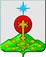 РОССИЙСКАЯ ФЕДЕРАЦИЯСвердловская областьДУМА СЕВЕРОУРАЛЬСКОГО ГОРОДСКОГО ОКРУГАРЕШЕНИЕот 15 февраля 2023 года	           № 42г. СевероуральскО внесении изменений в Решение Думы Североуральского городского округа от 27.12.2022 № 36 «О бюджете Североуральского городского округа на 2023 год и плановый период 2024 и 2025 годов»Рассмотрев представленный Администрацией Североуральского городского округа проект решения Думы Североуральского городского округа о внесении изменений в Решение Думы Североуральского городского округа от 27.12.2022 № 36 «О бюджете Североуральского городского округа на 2023 год и плановый период 2024 и 2025 годов», в соответствии с Бюджетным кодексом Российской Федерации, Федеральным законом от 06.10.2003 № 131-ФЗ «Об общих принципах организации местного самоуправления в Российской Федерации», Уставом Североуральского городского округа, руководствуясь Положением «О бюджетном процессе в Североуральском городском округе», утвержденным Решением Думы Североуральского городского округа от 18 декабря 2013 года № 128, Дума Североуральского городского округа          РЕШИЛА:Внести в Решение Думы Североуральского городского округа от 27.12.2022 № 36 «О бюджете Североуральского городского округа на 2023 год и плановый период 2024 и 2025 годов», следующие изменения:1.1. В статье 1 главы 1:1) подпункты 1, 2, 3 пункта 1 изложить в следующей редакции:«1) 1796437,90000   тысяч рублей, в том числе объем межбюджетных трансфертов из областного бюджета – 1175780,90000 тысяч рублей на 2023 год;2) 1779449,60000   тысяч рублей, в том числе объем межбюджетных трансфертов из областного бюджета – 1084743,60000 тысяч рублей на 2024 год;3) 1765533,90000   тысяч рублей, в том числе объем межбюджетных трансфертов из областного бюджета – 1019397,90000 тысяч рублей,  на 2025 год.»;2) подпункты 1, 2, 3 пункта 2 изложить в следующей редакции:«1) 1828429,89936 тысяч рублей, на 2023 год;»;2) 1806040,52100 тысяч рублей, в том числе общий объем условно утвержденных расходов – 23400,00000 тысяч рублей, на 2024 год;»;3) 1801791,58300 тысяч рублей, в том числе общий объем условно утвержденных расходов – 45340,00000 тысяч рублей, на 2025 год.»;1.2. подпункт 1 пункта 1 статьи 2 главы 1 изложить в следующей редакции:«1) 31991,99936 тысяч рублей (8,8 процентов утвержденного общего объема доходов бюджета Североуральского городского округа без учета объема безвозмездных поступлений и поступлений налоговых доходов по дополнительным нормативам отчислений), в том числе за счет остатков средств на начало текущего финансового года в сумме 335,49936 тысяч рублей на 2023 год;»; 1.3. пункт 1 статьи 6 главы 2 изложить в следующей редакции:«1. 66889,08930 тысяч рублей, на 2023 год;»;1.4. пункт 1 статьи 8 главы 2 дополнить подпунктом 5 следующего содержания:«5) для поддержания в нормативном состоянии сетей водоснабжения на территории Североуральского городского округа в объеме 200,00000 тысяч рублей на 2023 год, 0,00000 тысяч рублей на 2024 год и 0,00000 тысяч рублей на 2025 год.»;1.5. пункты 1, 2, 3 статьи 13 главы 3 изложить в следующей редакции:«1. По состоянию на 1 января 2024 года –44214,28571 тысяч рублей, в том числе верхний предел муниципального внутреннего долга Североуральского городского округа по муниципальным гарантиям Североуральского городского округа – 0,00000 тысяч рублей;»;2. По состоянию на 1 января 2025 года –14025,71428 тысяч рублей, в том числе верхний предел муниципального внутреннего долга Североуральского городского округа по муниципальным гарантиям Североуральского городского округа – 0,00000 тысяч рублей;3. По состоянию на 1 января 2026 года –8837,14285 тысяч рублей, в том числе верхний предел муниципального внутреннего долга Североуральского городского округа по муниципальным гарантиям Североуральского городского округа – 0,00000 тысяч рублей.1.6. пункты 1, 2, 3 статьи 14 главы 3 изложить в следующей редакции:«1. 50,00000 тысяч рублей на 2023 год, в том числе объем расходов бюджета Североуральского городского округа на уплату процентов, начисляемых по бюджетным кредитам, предоставленным Североуральскому городскому округу – 30,71104 тысяч рублей;2. 50,00000 тысяч рублей на 2024 год, в том числе объем расходов бюджета Североуральского городского округа на уплату процентов, начисляемых по бюджетным кредитам, предоставленным Североуральскому городскому округу для покрытия временных кассовых разрывов, возникающих при исполнении бюджета Североуральского городского округа – 19,21429 тысяч рублей;  3. 50,00000 тысяч рублей на 2025 год, в том числе объем расходов бюджета Североуральского городского округа на уплату процентов, начисляемых по бюджетным кредитам, предоставленным Североуральскому городскому округу для покрытия временных кассовых разрывов, возникающих при исполнении бюджета Североуральского городского округа – 14,02571 тысяч рублей.»;1.7. Статью 19 главы 5 дополнить абзацем следующего содержания: «в случае необходимости перераспределения бюджетных ассигнований между главными распорядителями средств бюджета Североуральского городского округа, целевыми статьями, группами видов расходов классификации расходов бюджета, в пределах общего объема бюджетных ассигнований, предусмотренных бюджетом для обеспечения финансирования мероприятий «Обеспечение персонифицированного финансирования дополнительного образования детей.»;   1.8. Приложения 1, 3, 4, 5, 6, 7 изложить в новой редакции (прилагаются).2. Опубликовать настоящее Решение в газете «Наше слово» и разместить на официальных сайтах Администрации Североуральского городского округа и Думы Североуральского городского округа.3.  Контроль за выполнением настоящего Решения возложить на постоянную депутатскую комиссию Думы Североуральского городского округа по бюджету и налогам (Е.С. Матюшенко).Приложение 4к Решению Думы Североуральского городского округа от 27 декабря 2022 года № 36«О бюджете Североуральского городского округа на 2023 год и плановый период 2024 и 2025 годов»Ведомственная структура расходов бюджета Североуральского городского округа на 2023 год и плановый период 2024 и 2025 годовПриложение 5к Решению Думы Североуральского городского округа от 27 декабря 2022 года № 36«О бюджете Североуральского городского округа на 2023 год и плановый период 2024 и 2025 годов»Перечень муниципальных программ Североуральского городского округа,подлежащих реализации в 2023 году и плановом периоде 2024 и 2025 годовПриложение 6к Решению Думы Североуральского городского округа от 27 декабря 2022 года № 36«О бюджете Североуральского городского округа на 2023 год и плановый период 2024 и 2025 годов»Программа муниципальных внутренних заимствований Североуральского городского округа на 2023 год и плановый период 2024 и 2025 годовПриложение 7к Решению Думы Североуральского городского округа от 27 декабря 2022 года № 36«О бюджете Североуральского городского округа на 2023 год и плановый период 2024 и 2025 годов»Свод источников финансирования дефицита бюджетаСевероуральского городского округа на 2023 год и плановый период 2024 и 2025 годовГлава Североуральского городского округа ______________С.Н. МироноваПредседатель ДумыСевероуральского городского Округа____________ В. И. Ильин Приложение 1к Решению Думы Североуральского городского округа  Приложение 1к Решению Думы Североуральского городского округа  Приложение 1к Решению Думы Североуральского городского округа  от 27 декабря 2022 года № 36  от 27 декабря 2022 года № 36  от 27 декабря 2022 года № 36   «О бюджете Североуральского городского округа на 2023 год и плановый период 2024 и 2025 годов»   «О бюджете Североуральского городского округа на 2023 год и плановый период 2024 и 2025 годов»   «О бюджете Североуральского городского округа на 2023 год и плановый период 2024 и 2025 годов» Свод доходов бюджета Североуральского городского округа 2023 год и плановый период 2024 и 2025 годовСвод доходов бюджета Североуральского городского округа 2023 год и плановый период 2024 и 2025 годовСвод доходов бюджета Североуральского городского округа 2023 год и плановый период 2024 и 2025 годовСвод доходов бюджета Североуральского городского округа 2023 год и плановый период 2024 и 2025 годовСвод доходов бюджета Североуральского городского округа 2023 год и плановый период 2024 и 2025 годов№ строкиКод классификации доходов бюджетаНаименование доходов бюджета СУММА в тысячах рублей  СУММА в тысячах рублей  СУММА в тысячах рублей  2023 год  2024 год  2025 год 1234561000 1 00 00000 00 0000 000 НАЛОГОВЫЕ И НЕНАЛОГОВЫЕ ДОХОДЫ       620 457,00000          694 706,00000          746 136,00000   2000 1 01 00000 00 0000 000НАЛОГИ НА ПРИБЫЛЬ, ДОХОДЫ       442 489,00000          517 190,00000          563 170,00000   3000 1 01 02000 01 0000 110Налог на доходы физических лиц       442 489,00000          517 190,00000          563 170,00000   4000 1 03 00000 00 0000 000НАЛОГИ НА ТОВАРЫ (РАБОТЫ, УСЛУГИ), РЕАЛИЗУЕМЫЕ НА ТЕРРИТОРИИ РОССИЙСКОЙ ФЕДЕРАЦИИ         22 607,00000            22 607,00000            22 607,00000   5000 1 03 02000 01 0000 110Акцизы по подакцизным товарам (продукции), производимым на территории Российской Федерации         22 607,00000            22 607,00000            22 607,00000   6000 1 03 02230 01 0000 110Доходы от уплаты акцизов на дизельное топливо, подлежащие распределению между бюджетами субъектов Российской Федерации и местными бюджетами с учетом установленных дифференцированных нормативов отчислений в местные бюджеты         11 106,00000            11 106,00000            11 106,00000   7000 1 03 02240 01 0000 110Доходы от уплаты акцизов на моторные масла для дизельных и (или) карбюраторных (инжекторных) двигателей, подлежащие распределению между бюджетами субъектов Российской Федерации и местными бюджетами с учетом установленных дифференцированных нормативов отчислений в местные бюджеты                 65,00000                    65,00000                    65,00000   8000 1 03 02250 01 0000 110Доходы от уплаты акцизов на автомобильный бензин, подлежащие распределению между бюджетами субъектов Российской Федерации и местными бюджетами с учетом установленных дифференцированных нормативов отчислений в местные бюджеты         12 793,00000            12 793,00000            12 793,00000   9000 1 03 02260 01 0000 110Доходы от уплаты акцизов на прямогонный бензин, подлежащие распределению между бюджетами субъектов Российской Федерации и местными бюджетами с учетом установленных дифференцированных нормативов отчислений в местные бюджеты-          1 357,00000   -          1 357,00000   -          1 357,00000   10000 1 05 00000 00 0000 000НАЛОГИ НА СОВОКУПНЫЙ ДОХОД         72 609,00000            76 475,00000            81 002,00000   11000 1 05 01000 00 0000 110Налог, взимаемый в связи с применением упрощенной системы налогообложения         67 500,00000            71 034,00000            75 000,00000   12000 1 05 01010 01 0000 110Налог, взимаемый с налогоплательщиков, выбравших в качестве объекта налогообложения доходы         19 500,00000            20 746,00000            22 000,00000   13000 1 05 01020 01 0000 110Налог, взимаемый с налогоплательщиков, выбравших в качестве объекта налогообложения доходы, уменьшенные на величину расходов         48 000,00000            50 288,00000            53 000,00000   14000 1 05 03000 01 0000 110Единый сельскохозяйственный налог                   2,00000                      2,00000                      2,00000   15000 1 05 04000 02 0000 110Налог, взимаемый в связи с применением патентной системы налогообложения           5 107,00000              5 439,00000              6 000,00000   16000 1 06 00000 00 0000 000НАЛОГИ НА ИМУЩЕСТВО         20 198,00000            20 245,00000            20 419,00000   17000 1 06 01000 00 0000 110Налог на имущество физических лиц           2 433,00000              2 480,00000              2 654,00000   18000 1 06 06000 00 0000 110Земельный налог         17 765,00000            17 765,00000            17 765,00000   19000 1 06 06030 00 0000 110Земельный налог с организаций         15 000,00000            15 000,00000            15 000,00000   20000 1 06 06040 00 0000 110Земельный налог с физических лиц           2 765,00000              2 765,00000              2 765,00000   21000 1 08 00000 00 0000 000ГОСУДАРСТВЕННАЯ ПОШЛИНА           8 658,40000              8 800,00000              8 985,00000   22000 1 08 03000 01 0000 110Государственная пошлина по делам, рассматриваемым в судах общей юрисдикции, мировыми судьями           8 658,40000              8 800,00000              8 985,00000   23000 1 11 00000 00 0000 000ДОХОДЫ ОТ ИСПОЛЬЗОВАНИЯ ИМУЩЕСТВА, НАХОДЯЩЕГОСЯ В ГОСУДАРСТВЕННОЙ И МУНИЦИПАЛЬНОЙ СОБСТВЕННОСТИ         33 884,00000            28 935,30000            29 713,80000   24000 1 11 05000 00 0000 120Доходы, получаемые в виде арендной либо иной платы за передачу в возмездное пользование государственного и муниципального имущества (за исключением имущества бюджетных и автономных учреждений, а также имущества государственных и муниципальных унитарных предприятий, в том числе казенных)         25 299,40000            20 216,70000            20 814,20000   25000 1 11 05010 00 0000 120Доходы, получаемые в виде арендной платы за земельные участки, государственная собственность на которые не разграничена, а также средства от продажи права на заключение договоров аренды указанных земельных участков         20 024,70000            14 942,60000            15 540,00000   26000 1 11 05020 00 0000 120Доходы, получаемые в виде арендной платы за земли после разграничения государственной собственности на землю, а также средства от продажи права на заключение договоров аренды указанных земельных участков (за исключением земельных участков бюджетных и автономных учреждений)              418,70000                 435,00000                 452,00000   27000 1 11 05070 00 0000 120   Доходы от сдачи в аренду имущества, составляющего государственную (муниципальную) казну (за исключением земельных участков)           4 856,00000              4 839,10000              4 822,20000   28000 1 11 07000 00 0000 120Платежи от государственных и муниципальных унитарных предприятий                 10,00000                              -                                   -        29000 1 11 09000 00 0000 120Прочие доходы от использования имущества и прав, находящихся в государственной и муниципальной собственности (за исключением имущества бюджетных и автономных учреждений, а также имущества государственных и муниципальных унитарных предприятий, в том числе казенных)           8 574,60000              8 718,60000              8 899,60000   30000 1 11 09040 00 0000 120Прочие поступления от использования имущества, находящегося в государственной и муниципальной собственности (за исключением имущества бюджетных и автономных учреждений, а также имущества государственных и муниципальных унитарных предприятий, в том числе казенных)           8 500,00000              8 644,00000              8 825,00000   31000 1 11 09080 00 0000 120Плата, поступившая в рамках договора за предоставление права на размещение и эксплуатацию нестационарного торгового объекта, установку и эксплуатацию рекламных конструкций на землях или земельных участках, находящихся в государственной или муниципальной собственности, и на землях или земельных участках, государственная собственность на которые не разграничена                 74,60000                    74,60000                    74,60000   32000 1 12 00000 00 0000 000ПЛАТЕЖИ ПРИ ПОЛЬЗОВАНИИ ПРИРОДНЫМИ РЕСУРСАМИ         16 088,00000            16 088,00000            16 088,00000   33000 1 12 01000 01 0000 120Плата за негативное воздействие на окружающую среду         16 088,00000            16 088,00000            16 088,00000   34000 1 12 01010 01 0000 120Плата за выбросы загрязняющих веществ в атмосферный воздух стационарными объектами              880,00000                 880,00000                 880,00000   35000 1 12 01030 01 0000 120Плата за сбросы загрязняющих веществ в водные объекты           9 501,00000              9 501,00000              9 501,00000   36000 1 12 01040 01 0000 120Плата за размещение отходов производства и потребления           5 707,00000              5 707,00000              5 707,00000   37000 1 13 00000 00 0000 000ДОХОДЫ ОТ ОКАЗАНИЯ ПЛАТНЫХ УСЛУГ И КОМПЕНСАЦИИ ЗАТРАТ ГОСУДАРСТВА           1 679,00000              1 705,00000              1 736,00000   38000 1 13 02000 00 0000 130Доходы от компенсации затрат государства           1 679,00000              1 705,00000              1 736,00000   39000 1 14 00000 00 0000 000ДОХОДЫ ОТ ПРОДАЖИ МАТЕРИАЛЬНЫХ И НЕМАТЕРИАЛЬНЫХ АКТИВОВ              719,60000              1 115,70000                 777,20000   40000 1 14 02000 00 0000 000Доходы от реализации имущества, находящегося в государственной и муниципальной собственности (за исключением движимого имущества бюджетных и автономных учреждений, а также имущества государственных и муниципальных унитарных предприятий, в том числе казенных)              590,70000                 983,70000                 640,20000   41000 1 14 06000 00 0000 430Доходы от продажи земельных участков, находящихся в государственной и муниципальной собственности               128,90000                 132,00000                 137,00000   42000 1 16 00000 00 0000 000ШТРАФЫ, САНКЦИИ, ВОЗМЕЩЕНИЕ УЩЕРБА           1 525,00000              1 545,00000              1 638,00000   43000 1 16 01000 01 0000 140Административные штрафы, установленные Кодексом Российской Федерации об административных правонарушениях              865,00000                 877,00000                 913,00000   44000 1 16 02000 02 0000 140Административные штрафы, установленные законами субъектов Российской Федерации об административных правонарушениях                 50,00000                    50,00000                    55,00000   45000 1 16 07000 00 0000 140Штрафы, неустойки, пени, уплаченные в соответствии с законом или договором в случае неисполнения или ненадлежащего исполнения обязательств перед государственным (муниципальным) органом, органом управления государственным внебюджетным фондом, казенным учреждением, Центральным банком Российской Федерации, иной организацией, действующей от имени Российской Федерации              400,00000                 406,00000                 450,00000   46000 1 16 10000 00 0000 140Платежи в целях возмещения причиненного ущерба (убытков)              210,00000                 212,00000                 220,00000   47000 2 00 00000 00 0000 000БЕЗВОЗМЕЗДНЫЕ ПОСТУПЛЕНИЯ   1 175 980,90000      1 084 743,60000      1 019 397,90000   48000 2 02 00000 00 0000 000БЕЗВОЗМЕЗДНЫЕ ПОСТУПЛЕНИЯ ОТ ДРУГИХ БЮДЖЕТОВ БЮДЖЕТНОЙ СИСТЕМЫ РОССИЙСКОЙ ФЕДЕРАЦИИ   1 175 780,90000      1 084 743,60000      1 019 397,90000   49000 2 02 10000 00 0000 150Дотации бюджетам бюджетной системы Российской Федерации       306 643,00000          239 598,00000          159 884,00000   50000 2 02 20000 00 0000 150Субсидии бюджетам бюджетной системы Российской Федерации (межбюджетные субсидии)       101 471,20000            61 806,00000            47 429,10000   51000 2 02 30000 00 0000 150Субвенции бюджетам бюджетной системы Российской Федерации       709 860,90000          738 106,40000          766 118,50000   52000 2 02 40000 00 0000 150Иные межбюджетные трансферты         57 805,80000            45 233,20000            45 966,30000   53000 2 04 00000 00 0000 000БЕЗВОЗМЕЗДНЫЕ ПОСТУПЛЕНИЯ ОТ НЕГОСУДАРСТВЕННЫХ ОРГАНИЗАЦИЙ              200,00000                              -                                   -        54ИТОГО   1 796 437,90000      1 779 449,60000      1 765 533,90000   Приложение 3к Решению Думы Североуральского городского округа  от 27 декабря 2022 года № 36   «О бюджете Североуральского городского округана 2023 год и плановый период 2024 и 2025 годов» Распределение бюджетных ассигнований по разделам, подразделам, Распределение бюджетных ассигнований по разделам, подразделам, Распределение бюджетных ассигнований по разделам, подразделам, Распределение бюджетных ассигнований по разделам, подразделам, Распределение бюджетных ассигнований по разделам, подразделам, Распределение бюджетных ассигнований по разделам, подразделам, Распределение бюджетных ассигнований по разделам, подразделам, Распределение бюджетных ассигнований по разделам, подразделам, Распределение бюджетных ассигнований по разделам, подразделам, целевым статьям (муниципальным программам Североуральского городского округацелевым статьям (муниципальным программам Североуральского городского округацелевым статьям (муниципальным программам Североуральского городского округацелевым статьям (муниципальным программам Североуральского городского округацелевым статьям (муниципальным программам Североуральского городского округацелевым статьям (муниципальным программам Североуральского городского округацелевым статьям (муниципальным программам Североуральского городского округацелевым статьям (муниципальным программам Североуральского городского округацелевым статьям (муниципальным программам Североуральского городского округаи непрограммным направлениям деятельности)и непрограммным направлениям деятельности)и непрограммным направлениям деятельности)и непрограммным направлениям деятельности)и непрограммным направлениям деятельности)и непрограммным направлениям деятельности)и непрограммным направлениям деятельности)и непрограммным направлениям деятельности)и непрограммным направлениям деятельности)группам и подгруппам видов расходов бюджета на 2023 год и плановый период 2024 и 2025 годовгруппам и подгруппам видов расходов бюджета на 2023 год и плановый период 2024 и 2025 годовгруппам и подгруппам видов расходов бюджета на 2023 год и плановый период 2024 и 2025 годовгруппам и подгруппам видов расходов бюджета на 2023 год и плановый период 2024 и 2025 годовгруппам и подгруппам видов расходов бюджета на 2023 год и плановый период 2024 и 2025 годовгруппам и подгруппам видов расходов бюджета на 2023 год и плановый период 2024 и 2025 годовгруппам и подгруппам видов расходов бюджета на 2023 год и плановый период 2024 и 2025 годовгруппам и подгруппам видов расходов бюджета на 2023 год и плановый период 2024 и 2025 годовгруппам и подгруппам видов расходов бюджета на 2023 год и плановый период 2024 и 2025 годовНаименование раздела, подраздела, целевой статьи расходов Код разделаКод подразделаКод целевой статьиКод вида расходовСумма в тысячах рублей на 2023 годСумма в тысячах рублей на 2024 годСумма в тысячах рублей на 2025 год1234567891  ОБЩЕГОСУДАРСТВЕННЫЕ ВОПРОСЫ0100132 779,25200127 002,74500131 396,992002    Функционирование высшего должностного лица субъекта Российской Федерации и муниципального образования01022 933,000003 095,900003 219,880003      Непрограммные направления деятельности010270000000002 933,000003 095,900003 219,880004          Обеспечение деятельности Главы Североуральского городского округа010270000210302 933,000003 095,900003 219,880005            Расходы на выплаты персоналу государственных (муниципальных) органов010270000210301202 933,000003 095,900003 219,880006    Функционирование законодательных (представительных) органов государственной власти и представительных органов муниципальных образований01034 989,822006 893,345007 142,592007      Непрограммные направления деятельности010370000000004 989,822006 893,345007 142,592008          Обеспечение деятельности муниципальных органов (центральный аппарат)010370000210103 104,323003 087,210003 184,118009            Расходы на выплаты персоналу государственных (муниципальных) органов010370000210101202 649,972002 632,356002 729,2650010            Иные закупки товаров, работ и услуг для обеспечения государственных (муниципальных) нужд01037000021010240454,25100454,75400454,7530011            Уплата налогов, сборов и иных платежей010370000210108500,100000,100000,1000012          Обеспечение деятельности Председателя Думы Североуральского городского округа010370000210201 885,499002 003,230002 083,4210013            Расходы на выплаты персоналу государственных (муниципальных) органов010370000210201201 885,499002 003,230002 083,4210014          Обеспечение деятельности заместителя Председателя Думы Североуральского городского округа010370000210400,000001 802,905001 875,0530015            Расходы на выплаты персоналу государственных (муниципальных) органов010370000210401200,000001 802,905001 875,0530016    Функционирование Правительства Российской Федерации, высших исполнительных органов государственной власти субъектов Российской Федерации, местных администраций010447 150,0000047 197,2000047 334,1000017      Муниципальная программа Североуральского городского округа "Совершенствование социально-экономической политики в Североуральском городском округе" на 2020-2025 годы0104010000000047 150,0000047 197,2000047 334,1000018        Подпрограмма "Развитие  муниципальной службы в Североуральском городском округе"01040140000000150,000000,0000073,8000019          Мероприятия по повышению квалификации муниципальных служащих01040140121060150,000000,0000073,8000020            Расходы на выплаты персоналу государственных (муниципальных) органов01040140121060120150,000000,0000073,8000021        Подпрограмма" Обеспечение реализации муниципальной программы Североуральского городского округа "Совершенствование социально-экономической политики в Североуральском городском округе" на 2020-2025 годы0104015000000047 000,0000047 197,2000047 260,3000022          Обеспечение деятельности муниципальных органов (центральный аппарат)0104015012101047 000,0000047 197,2000047 260,3000023            Расходы на выплаты персоналу государственных (муниципальных) органов0104015012101012046 365,8000046 500,5000046 550,6000024            Иные закупки товаров, работ и услуг для обеспечения государственных (муниципальных) нужд01040150121010240434,20000446,70000459,7000025            Уплата налогов, сборов и иных платежей01040150121010850200,00000250,00000250,0000026    Судебная система01053,100003,200002,9000027      Муниципальная программа Североуральского городского округа "Совершенствование социально-экономической политики в Североуральском городском округе" на 2020-2025 годы010501000000003,100003,200002,9000028        Подпрограмма" Обеспечение реализации муниципальной программы Североуральского городского округа "Совершенствование социально-экономической политики в Североуральском городском округе" на 2020-2025 годы010501500000003,100003,200002,9000029          Осуществление государственных полномочий по составлению, ежегодному изменению и дополнению списков и запасных списков кандидатов в присяжные заседатели федеральных судов общей юрисдикции010501507512003,100003,200002,9000030            Иные закупки товаров, работ и услуг для обеспечения государственных (муниципальных) нужд010501507512002403,100003,200002,9000031    Обеспечение деятельности финансовых, налоговых и таможенных органов и органов финансового (финансово-бюджетного) надзора010617 856,0000018 059,1000018 552,3000032      Муниципальная программа Североуральского городского округа "Совершенствование социально-экономической политики в Североуральском городском округе" на 2020-2025 годы0106010000000069,600000,0000069,6000033        Подпрограмма "Развитие  муниципальной службы в Североуральском городском округе"0106014000000069,600000,0000069,6000034          Мероприятия по повышению квалификации муниципальных служащих0106014012106069,600000,0000069,6000035            Расходы на выплаты персоналу государственных (муниципальных) органов0106014012106012069,600000,0000069,6000036      Муниципальная программа Североуральского городского округа "Управление муниципальными финансами в Североуральском городском округе" на 2020-2025 годы0106120000000014 000,0000014 084,4000014 354,0000037          Обеспечение деятельности финансового органа0106120022101014 000,0000014 084,4000014 354,0000038            Расходы на выплаты персоналу государственных (муниципальных) органов0106120022101012011 695,6000012 339,4000012 833,0000039            Иные закупки товаров, работ и услуг для обеспечения государственных (муниципальных) нужд010612002210102402 303,400001 744,000001 520,0000040            Уплата налогов, сборов и иных платежей010612002210108501,000001,000001,0000041      Непрограммные направления деятельности010670000000003 786,400003 974,700004 128,7000042          Обеспечение деятельности муниципальных органов (центральный аппарат)010670000210101 993,800002 086,400002 167,4000043            Расходы на выплаты персоналу государственных (муниципальных) органов010670000210101201 946,000002 050,200002 129,7000044            Иные закупки товаров, работ и услуг для обеспечения государственных (муниципальных) нужд0106700002101024047,8000036,2000037,7000045          Обеспечение деятельности Председателя Контрольно-счетной палаты Североуральского городского округа010670000210501 792,600001 888,300001 961,3000046            Расходы на выплаты персоналу государственных (муниципальных) органов010670000210501201 792,600001 888,300001 961,3000047    Резервные фонды0111500,00000500,00000500,0000048      Непрограммные направления деятельности01117000000000500,00000500,00000500,0000049          Резервный фонд Администрации Североуральского городского округа01117000024000500,00000500,00000500,0000050            Резервные средства01117000024000870500,00000500,00000500,0000051    Другие общегосударственные вопросы011359 347,3300051 254,0000054 645,2200052      Муниципальная программа Североуральского городского округа "Совершенствование социально-экономической политики в Североуральском городском округе" на 2020-2025 годы0113010000000046 802,5300048 386,8000051 116,7000053        Подпрограмма "Развитие  муниципальной службы в Североуральском городском округе"011301400000000,000000,0000012,8000054          Мероприятия по повышению квалификации муниципальных служащих011301401210600,000000,0000012,8000055            Расходы на выплаты персоналу государственных (муниципальных) органов011301401210601200,000000,0000012,8000056        Подпрограмма" Обеспечение реализации муниципальной программы Североуральского городского округа "Совершенствование социально-экономической политики в Североуральском городском округе" на 2020-2025 годы0113015000000046 802,5300048 386,8000051 103,9000057          Обеспечение деятельности муниципальных органов (центральный аппарат) УРМЗ011301502210103 168,500003 341,300003 472,6000058            Расходы на выплаты персоналу государственных (муниципальных) органов011301502210101203 150,500003 323,300003 454,6000059            Иные закупки товаров, работ и услуг для обеспечения государственных (муниципальных) нужд0113015022101024018,0000018,0000018,0000060          Обеспечение деятельности (оказание услуг) муниципальных учреждений по обеспечению хозяйственного обслуживания0113015032300120 435,0000021 407,1000022 044,8000061            Расходы на выплаты персоналу казенных учреждений0113015032300111012 378,9000012 499,8000012 988,2000062            Иные закупки товаров, работ и услуг для обеспечения государственных (муниципальных) нужд011301503230012408 053,900008 905,100009 054,4000063            Уплата налогов, сборов и иных платежей011301503230018502,200002,200002,2000064          Обеспечение деятельности (оказание услуг) учебно-методических кабинетов, централизованных бухгалтерий, групп хозяйственного обслуживания, учебных фильмотек, межшкольных учебно-производственных комбинатов и логопедических пунктов0113015032300220 749,6300021 114,9000021 977,6000065            Расходы на выплаты персоналу казенных учреждений0113015032300211020 078,1100021 114,9000021 962,8600066            Иные закупки товаров, работ и услуг для обеспечения государственных (муниципальных) нужд01130150323002240671,420000,0000014,7400067            Уплата налогов, сборов и иных платежей011301503230028500,100000,000000,0000068          Организация деятельности муниципального архива011301503230031 990,000002 044,400003 115,8000069            Расходы на выплаты персоналу казенных учреждений011301503230031101 545,000001 615,760001 679,2300070            Иные закупки товаров, работ и услуг для обеспечения государственных (муниципальных) нужд01130150323003240444,90000428,540001 436,4700071            Уплата налогов, сборов и иных платежей011301503230038500,100000,100000,1000072          Осуществление государственного полномочия Свердловской области по определению перечня должностных лиц, уполномоченных составлять протоколы об административных правонарушениях, предусмотренных законом Свердловской области011301504411000,200000,200000,2000073            Иные закупки товаров, работ и услуг для обеспечения государственных (муниципальных) нужд011301504411002400,200000,200000,2000074          Осуществление государственного полномочия Свердловской области  по созданию административных комиссий01130150541200115,20000120,90000120,9000075            Иные закупки товаров, работ и услуг для обеспечения государственных (муниципальных) нужд01130150541200240115,20000120,90000120,9000076          Осуществление государственного полномочия по хранению, комплектованию, учету и использованию архивных документов, относящихся к государственной собственности Свердловской области01130150646100344,00000358,00000372,0000077            Иные закупки товаров, работ и услуг для обеспечения государственных (муниципальных) нужд01130150646100240344,00000358,00000372,0000078      Муниципальная программа Североуральского городского округа "Управление муниципальной собственностью Североуральского городского округа" на 2020-2025 годы0113020000000011 040,700002 372,300002 808,0000079      Обеспечение приватизации,  проведение предпродажной подготовки  и передачи в пользование объектов муниципальной собственности01130200320000150,00000172,30000208,0000080            Иные закупки товаров, работ и услуг для обеспечения государственных (муниципальных) нужд01130200320000240150,00000172,30000208,0000081          Мероприятия по управлению и распоряжению муниципальным имуществом (содержание объектов, ремонт и обеспечение сохранности объектов муниципальной собственности)0113020042000010 890,700002 200,000002 600,0000082            Иные закупки товаров, работ и услуг для обеспечения государственных (муниципальных) нужд0113020042000024010 874,700002 200,000002 600,0000083            Исполнение судебных актов0113020042000083011,000000,000000,0000084            Уплата налогов, сборов и иных платежей011302004200008505,000000,000000,0000085      Муниципальная программа Североуральского городского округа "Профилактика правонарушений на территории Североуральского городского округа" на 2020-2025 годы01131000000000125,00000180,00000190,0000086        Подпрограмма "Предупреждение распространения заболевания ВИЧ-инфекции, туберкулеза, наркомании и алкоголизма на территории Североуральского городского округа"01131020000000125,00000180,00000190,0000087          Мероприятия по первичной профилактике ВИЧ-инфекции и туберкулеза на территории Североуральского городского округа0113102012000030,0000030,0000030,0000088            Иные закупки товаров, работ и услуг для обеспечения государственных (муниципальных) нужд0113102012000024030,0000030,0000030,0000089          Мероприятия по предупреждению распространения наркомании на территории Североуральского городского округа0113102022000030,0000030,0000030,0000090            Иные закупки товаров, работ и услуг для обеспечения государственных (муниципальных) нужд0113102022000024030,0000030,0000030,0000091          Мероприятия по предупреждению распространения алкоголизма на территории Североуральского городского округа0113102032000010,0000050,0000050,0000092            Иные закупки товаров, работ и услуг для обеспечения государственных (муниципальных) нужд0113102032000024010,0000050,0000050,0000093          Мероприятия по предупреждению распространения туберкулеза на территории Североуральского городского округа0113102042000055,0000070,0000080,0000094            Иные закупки товаров, работ и услуг для обеспечения государственных (муниципальных) нужд0113102042000024055,0000070,0000080,0000095      Непрограммные направления деятельности011370000000001 379,10000314,90000530,5200096          Выплата единовременного поощрения, в том числе в связи с выходом на пенсию01137000020030329,10000314,90000330,5200097            Социальные выплаты гражданам, кроме публичных нормативных социальных выплат01137000020030320329,10000314,90000330,5200098          Реализация комплекса официальных мероприятий01137000020040950,000000,00000200,0000099            Иные закупки товаров, работ и услуг для обеспечения государственных (муниципальных) нужд01137000020040240950,000000,00000200,00000100          Расходы на исполнение судебных актов01137000020050100,000000,000000,00000101            Исполнение судебных актов01137000020050830100,000000,000000,00000102  НАЦИОНАЛЬНАЯ БЕЗОПАСНОСТЬ И ПРАВООХРАНИТЕЛЬНАЯ ДЕЯТЕЛЬНОСТЬ030011 103,0000011 715,7000012 620,50000103    Гражданская оборона0309123,00000200,00000200,00000104      Муниципальная программа Североуральского городского округа "Развитие системы гражданской обороны, защита населения и территории Североуральского городского округа от чрезвычайных ситуаций природного и техногенного характера, обеспечение пожарной безопасности и безопасности людей на водных объектах" на 2020-2025 годы03091100000000123,00000200,00000200,00000105          Мероприятия по гражданской обороне03091100120000123,00000200,00000200,00000106            Иные закупки товаров, работ и услуг для обеспечения государственных (муниципальных) нужд03091100120000240123,00000200,00000200,00000107    Защита населения и территории от чрезвычайных ситуаций природного и техногенного характера, пожарная безопасность031010 330,0000010 385,7000011 070,50000108      Муниципальная программа Североуральского городского округа "Развитие системы гражданской обороны, защита населения и территории Североуральского городского округа от чрезвычайных ситуаций природного и техногенного характера, обеспечение пожарной безопасности и безопасности людей на водных объектах" на 2020-2025 годы0310110000000010 330,0000010 385,7000011 070,50000109          Предупреждение и ликвидация чрезвычайных ситуаций природного и техногенного характера, обеспечение безопасности  на водных объектах03101100220000130,00000150,00000213,00000110            Иные закупки товаров, работ и услуг для обеспечения государственных (муниципальных) нужд03101100220000240130,00000150,00000213,00000111          Создание резерва материальных запасов по предупреждению и ликвидации последствий чрезвычайных ситуаций природного и техногенного характера03101100320000100,00000110,00000233,00000112            Иные закупки товаров, работ и услуг для обеспечения государственных (муниципальных) нужд03101100320000240100,00000110,00000233,00000113          Обеспечение деятельности (оказание услуг) единой дежурно-диспетчерской службы и системы оперативно-диспетчерского управления031011004230009 450,000009 525,7000010 024,50000114            Расходы на выплаты персоналу казенных учреждений031011004230001108 225,070008 588,970008 926,32000115            Иные закупки товаров, работ и услуг для обеспечения государственных (муниципальных) нужд031011004230002401 223,93000934,730001 096,18000116            Уплата налогов, сборов и иных платежей031011004230008501,000002,000002,00000117          Обеспечение первичных мер пожарной безопасности03101100520000650,00000600,00000600,00000118            Иные закупки товаров, работ и услуг для обеспечения государственных (муниципальных) нужд03101100520000240650,00000600,00000600,00000119    Другие вопросы в области национальной безопасности и правоохранительной деятельности0314650,000001 130,000001 350,00000120      Муниципальная программа Североуральского городского округа "Профилактика правонарушений на территории Североуральского городского округа" на 2020-2025 годы03141000000000230,00000280,00000500,00000121        Подпрограмма "Профилактика правонарушений населения, в том числе несовершеннолетних на территории Североуральского городского округа"03141010000000230,00000280,00000500,00000122          Проведение городских конкурсов по профилактике правонарушений, правовой направленности0314101022000010,0000020,0000020,00000123            Иные закупки товаров, работ и услуг для обеспечения государственных (муниципальных) нужд0314101022000024010,0000020,0000020,00000124          Проведение городского конкурса на звание "Лучший участковый уполномоченный полиции"0314101032000010,0000030,0000050,00000125            Премии и гранты0314101032000035010,0000030,0000050,00000126          Создание условий для деятельности добровольных общественных формирований по охране общественного порядка03141010420000200,00000200,00000400,00000127            Субсидии некоммерческим организациям (за исключением государственных (муниципальных) учреждений, государственных корпораций (компаний), публично-правовых компаний)03141010420000630200,00000200,00000400,00000128          Изготовление полиграфической и сувенирной продукции правовой профилактической направленности0314101052000010,0000030,0000030,00000129            Иные закупки товаров, работ и услуг для обеспечения государственных (муниципальных) нужд0314101052000024010,0000030,0000030,00000130      Муниципальная программа Североуральского городского округа "Профилактика терроризма и экстремизма, а также минимизация и (или) ликвидация последствий их проявления на территории Североуральского городского округа" на 2022-2027 годы"03141600000000420,00000850,00000850,00000131          Реализация мероприятий по профилактике терроризма и экстремизма, а также минимизация и (или) ликвидация последствий их проявления на территории Североуральского городского округа03141600120000250,00000500,00000500,00000132            Иные закупки товаров, работ и услуг для обеспечения государственных (муниципальных) нужд03141600120000240250,00000500,00000500,00000133          Проведение мероприятий профилактической направленности в области терроризма, экстремизма, в т.ч. акций, внутриклубных мероприятий среди молодежи, проживающей на территории Североуральского городского округа0314160022000010,00000150,00000150,00000134            Иные закупки товаров, работ и услуг для обеспечения государственных (муниципальных) нужд0314160022000024010,00000150,00000150,00000135          Обслуживание системы видеонаблюдения в общественных местах, в т.ч. в местах массового пребывания людей03141600320000150,00000150,00000150,00000136            Иные закупки товаров, работ и услуг для обеспечения государственных (муниципальных) нужд03141600320000240150,00000150,00000150,00000137          Обучение по вопросам профилактики терроризма специалистов муниципального образования, участвующих в профилактике терроризма0314160042000010,0000050,0000050,00000138            Иные закупки товаров, работ и услуг для обеспечения государственных (муниципальных) нужд0314160042000024010,0000050,0000050,00000139  НАЦИОНАЛЬНАЯ ЭКОНОМИКА040079 800,0993674 030,9000039 780,60000140    Сельское хозяйство и рыболовство04051 391,90000949,80000942,80000141      Муниципальная программа Североуральского городского округа "Развитие жилищно-коммунального хозяйства, повышение энергетической эффективности и охрана окружающей среды в Североуральском городском округе" на 2020-2025 годы040508000000001 391,90000949,80000942,80000142        Подпрограмма "Организация и содержание объектов благоустройства на территории Североуральского городского округа"040508100000001 333,80000891,70000884,70000143          Организация мероприятий при осуществлении деятельности по обращению с животными без владельцев04050810320000500,000000,000000,00000144            Иные закупки товаров, работ и услуг для обеспечения государственных (муниципальных) нужд04050810320000240500,000000,000000,00000145          Осуществление государственного полномочия Свердловской области в сфере организации мероприятий при осуществлении деятельности по обращению с животными без владельцев04050810342П00833,80000891,70000884,70000146            Иные закупки товаров, работ и услуг для обеспечения государственных (муниципальных) нужд04050810342П00240833,80000891,70000884,70000147        Подпрограмма "Обеспечение экологической безопасности, охрана окружающей среды, использование, защита и воспроизводство городских лесов на территории Североуральского городского округа"0405084000000058,1000058,1000058,10000148          Субвенции местным бюджетам на осуществление государственного полномочия Свердловской области по организации проведения на территории Свердловской области мероприятий по предупреждению и ликвидации болезней животных04050840642П1058,1000058,1000058,10000149            Иные закупки товаров, работ и услуг для обеспечения государственных (муниципальных) нужд04050840642П1024058,1000058,1000058,10000150    Лесное хозяйство04070,00000100,00000100,00000151      Муниципальная программа Североуральского городского округа "Развитие жилищно-коммунального хозяйства, повышение энергетической эффективности и охрана окружающей среды в Североуральском городском округе" на 2020-2025 годы040708000000000,00000100,00000100,00000152        Подпрограмма "Обеспечение экологической безопасности, охрана окружающей среды, использование, защита и воспроизводство городских лесов на территории Североуральского городского округа"040708400000000,00000100,00000100,00000153          Мероприятия в области лесного хозяйства040708404200000,00000100,00000100,00000154            Иные закупки товаров, работ и услуг для обеспечения государственных (муниципальных) нужд040708404200002400,00000100,00000100,00000155    Транспорт04085 400,000004 200,000006 950,00000156      Муниципальная программа Североуральского городского округа "Развитие транспортного обслуживания населения и дорожного хозяйства, обеспечение безопасности дорожного движения в Североуральском городском округе" на 2020-2025 годы040807000000005 400,000004 200,000006 950,00000157        Подпрограмма "Развитие транспортного обслуживания населения в Североуральском городском округе"040807100000005 400,000004 200,000006 950,00000158          Предоставление субсидий организациям, в целях возмещения недополученных доходов в связи с осуществлением перевозок отдельных категорий граждан Североуральского городского округа в виде продажи наборов абонементов для проезда на пригородных и сезонных маршрутах Североуральского городского округа на льготных условиях.040807101200000,000001 500,000001 500,00000159            Субсидии юридическим лицам (кроме некоммерческих организаций), индивидуальным предпринимателям, физическим лицам - производителям товаров, работ, услуг040807101200008100,000001 500,000001 500,00000160          Работы, связанные с осуществлением регулярных перевозок пассажиров и багажа автомобильным транспортом общего пользования по муниципальной маршрутной сети в границах Североуральского городского округа по регулируемым тарифам040807102200005 350,000002 700,000005 350,00000161  Иные закупки товаров, работ и услуг для обеспечения государственных (муниципальных) нужд040807102200002405 350,000002 700,000005 350,00000162    Приобретение свидетельства об осуществлении перевозок по муниципальному маршруту регулярных перевозок и карт муниципального маршрута регулярных перевозок0408071032000050,000000,00000100,00000163            Иные закупки товаров, работ и услуг для обеспечения государственных (муниципальных) нужд0408071032000024050,000000,00000100,00000164    Дорожное хозяйство (дорожные фонды)040966 889,0893062 124,9000024 739,00000165      Муниципальная программа Североуральского городского округа "Развитие транспортного обслуживания населения и дорожного хозяйства, обеспечение безопасности дорожного движения в Североуральском городском округе" на 2020-2025 годы0409070000000066 889,0893062 124,9000024 739,00000166        Подпрограмма "Развитие и обеспечение сохранности сети автомобильных дорог и искусственных сооружений, расположенных на них, обеспечение безопасности дорожного движения на территории Североуральского городского округа"0409072000000066 889,0893062 124,9000024 739,00000167          Капитальный ремонт автомобильных дорог общего пользования местного значения и искусственных сооружений, расположенных на них0409072022000021 948,202030,000000,00000168            Иные закупки товаров, работ и услуг для обеспечения государственных (муниципальных) нужд0409072022000024021 948,202030,000000,00000169          Разработка и экспертиза проектно-сметной документации по капитальному ремонту, строительству, реконструкции мостов и автомобильных дорог общего пользования местного значения04090720320000583,787270,00000700,00000170            Иные закупки товаров, работ и услуг для обеспечения государственных (муниципальных) нужд04090720320000240583,787270,00000700,00000171          Ремонт автомобильных дорог общего пользования местного значения и искусственных сооружений, расположенных на них, прочие расходы, связанные с проведением ремонта автомобильных дорог0409072042000021 257,1000038 200,90000400,00000172            Иные закупки товаров, работ и услуг для обеспечения государственных (муниципальных) нужд0409072042000024021 257,1000038 200,90000400,00000173          Содержание автомобильных дорог общего пользования местного значения, мостов и средств регулирования дорожного движения0409072052000017 800,0000018 824,0000015 824,00000174            Иные закупки товаров, работ и услуг для обеспечения государственных (муниципальных) нужд0409072052000024017 800,0000018 824,0000015 824,00000175          Мероприятия, направленные на обеспечение безопасности дорожного движения040907206200005 300,000005 100,000007 815,00000176            Иные закупки товаров, работ и услуг для обеспечения государственных (муниципальных) нужд040907206200002405 300,000005 100,000007 815,00000177    Связь и информатика0410500,00000350,00000500,00000178      Муниципальная программа Североуральского городского округа "Совершенствование социально-экономической политики в Североуральском городском округе" на 2020-2025 годы04100100000000500,00000350,00000500,00000179        Подпрограмма "Информационное общество Североуральского городского округа"04100130000000500,00000350,00000500,00000180          Развитие информационно-телекоммуникационной инфраструктуры041001301200000,00000100,000000,00000181            Иные закупки товаров, работ и услуг для обеспечения государственных (муниципальных) нужд041001301200002400,00000100,000000,00000182          Мероприятия по автоматизации рабочих мест сотрудников, оказывающих муниципальные услуги в электронном виде, и обеспечение их информационной безопасности04100130220000500,00000250,00000500,00000183            Иные закупки товаров, работ и услуг для обеспечения государственных (муниципальных) нужд04100130220000240500,00000250,00000500,00000184    Другие вопросы в области национальной экономики04125 619,110066 306,200006 548,80000185      Муниципальная программа Североуральского городского округа "Совершенствование социально-экономической политики в Североуральском городском округе" на 2020-2025 годы04120100000000300,00000400,00000477,40000186        Подпрограмма "Развитие и поддержка малого  и среднего предпринимательства в Североуральском городском округе"04120120000000300,00000400,00000477,40000187          Мероприятия по формированию инфраструктуры поддержки субъектов малого и среднего предпринимательства Североуральского городского округа и обеспечение ее деятельности04120120120000300,00000400,00000477,40000188            Субсидии некоммерческим организациям (за исключением государственных (муниципальных) учреждений, государственных корпораций (компаний), публично-правовых компаний)04120120120000630300,00000400,00000477,40000189      Муниципальная программа Североуральского городского округа "Управление муниципальной собственностью Североуральского городского округа" на 2020-2025 годы04120200000000595,60000654,20000719,40000190          Осуществление мероприятий по постановке на учет бесхозяйных автомобильных дорог, находящихся на территории Североуральского городского округа, и оформление права собственности на них0412020052000053,0000053,0000053,00000191            Иные закупки товаров, работ и услуг для обеспечения государственных (муниципальных) нужд0412020052000024053,0000053,0000053,00000192          Проведение технической инвентаризации объектов недвижимости, находящихся в муниципальной собственности Североуральского городского округа04120200620000322,00000160,00000160,00000193            Иные закупки товаров, работ и услуг для обеспечения государственных (муниципальных) нужд04120200620000240322,00000160,00000160,00000194          Паспортизация автомобильных дорог общего пользования местного значения (улично-дорожная сеть), расположенных на территории Североуральского городского округа04120200720000100,00000296,60000336,80000195            Иные закупки товаров, работ и услуг для обеспечения государственных (муниципальных) нужд04120200720000240100,00000296,60000336,80000196          Автоматизация системы учета муниципального имущества (программное обслуживание)04120200820000120,60000144,60000169,60000197            Иные закупки товаров, работ и услуг для обеспечения государственных (муниципальных) нужд04120200820000240120,60000144,60000169,60000198      Муниципальная программа Североуральского городского округа "Развитие земельных отношений и градостроительная деятельность в Североуральском городском округе" на 2020-2025 годы04120600000000200,00000600,00000700,00000199        Подпрограмма "Подготовка  документов территориального планирования, градостроительного зонирования и документации по планировке территории Североуральского городского округа"041206100000000,00000500,00000300,00000200          Разработка проектов планировки территории городского округа041206101200000,00000100,00000200,00000201    Иные закупки товаров, работ и услуг для обеспечения государственных (муниципальных) нужд041206101200002400,00000100,00000200,00000202          Внесение изменений в документацию  градостроительного зонирования и территориального планирования041206103200000,00000400,00000100,00000203            Иные закупки товаров, работ и услуг для обеспечения государственных (муниципальных) нужд041206103200002400,00000400,00000100,00000204        Подпрограмма "Создание системы кадастра  Североуральского городского округа"04120620000000200,00000100,00000200,00000205          Формирование земельных участков на территории Североуральского городского округа04120620220000200,00000100,00000200,00000206            Иные закупки товаров, работ и услуг для обеспечения государственных (муниципальных) нужд04120620220000240200,00000100,00000200,00000207        Подпрограмма «Формирование земельных участков, занятых парками, скверами, водными объектами и иными территориями общего пользования»041206300000000,000000,00000200,00000208          Формирование земельных участков, занятых парками, скверами041206301200000,000000,00000200,00000209            Иные закупки товаров, работ и услуг для обеспечения государственных (муниципальных) нужд041206301200002400,000000,00000200,00000210      Муниципальная программа Североуральского городского округа "Развитие транспортного обслуживания населения и дорожного хозяйства, обеспечение безопасности дорожного движения в Североуральском городском округе" на 2020-2025 годы041207000000004 503,510064 600,000004 600,00000211        Подпрограмма "Развитие и обеспечение сохранности сети автомобильных дорог и искусственных сооружений, расположенных на них, обеспечение безопасности дорожного движения на территории Североуральского городского округа"041207200000004 503,510064 600,000004 600,00000212          Приобретение машин, оборудования, транспортных средств для обеспечения сохранности автомобильных дорог общего пользования местного значения и искусственных сооружений, расположенных на них041207207200004 503,510064 600,000004 600,00000213            Иные закупки товаров, работ и услуг для обеспечения государственных (муниципальных) нужд041207207200002404 503,510064 600,000004 600,00000214      Муниципальная программа Североуральского городского округа "Формирование законопослушного поведения участников дорожного движения в Североуральском городском округе на 2019-2026 годы"0412130000000020,0000052,0000052,00000215          Приобретение световозращающих элементов и распространение их среди дошкольников и учащихся младших классов0412130022000020,000000,0000052,00000216            Иные закупки товаров, работ и услуг для обеспечения государственных (муниципальных) нужд0412130022000024020,000000,0000052,00000217          Организация и проведение совместно с Государственной Инспекцией Безопасности Дорожного Движения мероприятия "Безопасное колесо" для учащихся общеобразовательных организаций Североуральского городского округа041213004200000,0000052,000000,00000218            Иные закупки товаров, работ и услуг для обеспечения государственных (муниципальных) нужд041213004200002400,0000052,000000,00000219  ЖИЛИЩНО-КОММУНАЛЬНОЕ ХОЗЯЙСТВО0500144 111,30000129 958,4500094 485,00000220    Жилищное хозяйство05018 800,000003 600,000006 100,00000221      Муниципальная программа Североуральского городского округа "Развитие жилищно-коммунального хозяйства, повышение энергетической эффективности и охрана окружающей среды в Североуральском городском округе" на 2020-2025 годы050108000000008 800,000003 600,000006 100,00000222        Подпрограмма "Повышение качества условий проживания граждан на территории Североуральского городского округа"050108300000008 800,000003 600,000006 100,00000223          Капитальный ремонт, ремонт жилых помещений и общего имущества муниципального жилищного фонда Североуральского городского округа050108302200001 200,00000500,000003 000,00000224            Иные закупки товаров, работ и услуг для обеспечения государственных (муниципальных) нужд050108302200002401 200,00000500,000003 000,00000225          Взносы на капитальный ремонт общего имущества в многоквартирных домах в качестве собственников помещений в муниципальном жилищном фонде050108303200006 500,000003 000,000003 000,00000226            Иные закупки товаров, работ и услуг для обеспечения государственных (муниципальных) нужд050108303200002406 500,000003 000,000003 000,00000227          Субсидии на возмещение недополученных доходов в связи с оказанием услуг по содержанию и ремонту муниципального специализированного жилищного фонда (общежитий)050108304200001 000,000000,000000,00000228            Субсидии юридическим лицам (кроме некоммерческих организаций), индивидуальным предпринимателям, физическим лицам - производителям товаров, работ, услуг050108304200008101 000,000000,000000,00000229          Обследование жилищного фонда на предмет признания его аварийным, снос аварийного непригодного для проживания жилищного фонда05010830620000100,00000100,00000100,00000230            Иные закупки товаров, работ и услуг для обеспечения государственных (муниципальных) нужд05010830620000240100,00000100,00000100,00000231    Коммунальное хозяйство050257 202,0000056 050,3500023 112,00000232      Муниципальная программа Североуральского городского округа "Развитие жилищно-коммунального хозяйства, повышение энергетической эффективности и охрана окружающей среды в Североуральском городском округе" на 2020-2025 годы0502080000000057 002,0000056 050,3500023 112,00000233        Подпрограмма "Энергосбережение, развитие, модернизация и повышение энергетической эффективности коммунального хозяйства в Североуральском городском округе"0502082000000057 002,0000056 050,3500023 112,00000234          Строительство, реконструкция, модернизация объектов теплоснабжения, водоснабжения и водоотведения, разработка и экспертиза проектно-сметной документации0502082012000026 925,0000038 033,8000022 462,00000235            Иные закупки товаров, работ и услуг для обеспечения государственных (муниципальных) нужд0502082012000024015 045,0000010 000,004880,00000236            Бюджетные инвестиции0502082012000041011 880,0000028 033,7951222 462,00000237          Техническое перевооружение, замена оборудования в системе коммунального хозяйства в целях повышения энергетической эффективности050208202200001 827,000000,000000,00000238            Иные закупки товаров, работ и услуг для обеспечения государственных (муниципальных) нужд050208202200002401 827,000000,000000,00000239          Субсидии из областного бюджета на техническое перевооружение, замена оборудования в системе коммунального хозяйства в целях повышения энергетической эффективности05020820242Б0025 200,0000016 214,900000,00000240            Иные закупки товаров, работ и услуг для обеспечения государственных (муниципальных) нужд05020820242Б0024025 200,0000016 214,900000,00000241          Софинансирование мероприятий на техническое перевооружение, замена оборудования в системе коммунального хозяйства в целях повышения энергетической эффективности за счет средств местного бюджета050208202S2Б002 800,000001 801,650000,00000242            Иные закупки товаров, работ и услуг для обеспечения государственных (муниципальных) нужд050208202S2Б002402 800,000001 801,650000,00000243          Развитие газификации в Североуральском городском округе050208203200000,000000,00000200,00000244            Иные закупки товаров, работ и услуг для обеспечения государственных (муниципальных) нужд050208203200002400,000000,00000200,00000245          Оснащение зданий (строений, сооружений), находящихся в муниципальной собственности, многоквартирных жилых домов, жилых помещений, квартир приборами учета используемых энергетических ресурсов, в том числе разработка проектно-сметной документации05020820420000100,000000,00000200,00000246            Иные закупки товаров, работ и услуг для обеспечения государственных (муниципальных) нужд05020820420000240100,000000,00000200,00000247          Прочие мероприятия в области повышения энергетической эффективности коммунального хозяйства (разработка топливно-энерготехнического баланса, актуализация схем тепло-, водоснабжения и водоотведения и т.п.)05020820620000150,000000,00000250,00000248            Иные закупки товаров, работ и услуг для обеспечения государственных (муниципальных) нужд05020820620000240150,000000,00000250,00000249      Непрограммные направления деятельности05027000000000200,000000,000000,00000250          Субсидия муниципальным унитарным предприятиям Североуральского городского округа для поддержания в нормативном состоянии сетей водоснабжения на территории Североуральского городского округа05027000020090200,000000,000000,00000251            Субсидии юридическим лицам (кроме некоммерческих организаций), индивидуальным предпринимателям, физическим лицам - производителям товаров, работ, услуг05027000020090810200,000000,000000,00000252    Благоустройство050349 074,3000035 900,0000026 100,00000253      Муниципальная программа Североуральского городского округа "Развитие жилищно-коммунального хозяйства, повышение энергетической эффективности и охрана окружающей среды в Североуральском городском округе" на 2020-2025 годы0503080000000028 779,3000026 400,0000026 100,00000254        Подпрограмма "Организация и содержание объектов благоустройства на территории Североуральского городского округа"0503081000000025 879,3000024 700,0000020 100,00000255          Озеленение территорий населенных пунктов Североуральского городского округа050308101200002 000,00000500,00000600,00000256            Иные закупки товаров, работ и услуг для обеспечения государственных (муниципальных) нужд050308101200002402 000,00000500,00000600,00000257          Организация, содержание и ремонт сетей уличного освещения, в том числе светодиодных консолей0503081022000013 300,0000015 000,0000010 000,00000258            Иные закупки товаров, работ и услуг для обеспечения государственных (муниципальных) нужд0503081022000024013 300,0000015 000,0000010 000,00000259          Обустройство и санитарное содержание контейнерных площадок, приобретение контейнеров050308104200002 000,000002 000,000003 000,00000260            Иные закупки товаров, работ и услуг для обеспечения государственных (муниципальных) нужд050308104200002402 000,000002 000,000003 000,00000261          Прочие мероприятия по благоустройству территории Североуральского городского округа050308105200008 579,300007 200,000006 500,00000262            Иные закупки товаров, работ и услуг для обеспечения государственных (муниципальных) нужд050308105200002408 579,300007 200,000006 500,00000263        Подпрограмма "Энергосбережение, развитие, модернизация и повышение энергетической эффективности коммунального хозяйства в Североуральском городском округе"050308200000000,000000,000003 000,00000264          Модернизация системы уличного освещения, разработка и экспертиза проектно-сметной документации050308205200000,000000,000003 000,00000265            Иные закупки товаров, работ и услуг для обеспечения государственных (муниципальных) нужд050308205200002400,000000,000003 000,00000266        Подпрограмма "Создание и содержание мест захоронения, организация похоронного дела на территории Североуральского городского округа"050308500000002 900,000001 700,000003 000,00000267          Организация, содержание мест захоронения на территории Североуральского городского округа050308502200002 900,000001 700,000003 000,00000268            Иные закупки товаров, работ и услуг для обеспечения государственных (муниципальных) нужд050308502200002402 900,000001 700,000003 000,00000269      Муниципальная программа Североуральского городского округа "Формирование современной городской среды на территории Североуральского городского округа" на 2018-2027 годы0503140000000020 295,000009 500,000000,00000270          Комплексное благоустройство дворовых территорий Североуральского городского округа050314002200000,000006 000,000000,00000271            Субсидии юридическим лицам (кроме некоммерческих организаций), индивидуальным предпринимателям, физическим лицам - производителям товаров, работ, услуг050314002200008100,000006 000,000000,00000272          Проектно-изыскательские работы по благоустройству общественной территории050314003200002 650,000001 500,000000,00000273            Иные закупки товаров, работ и услуг для обеспечения государственных (муниципальных) нужд050314003200002402 650,000001 500,000000,00000274          Комплексное благоустройство общественных территорий Североуральского городского округа, в том числе территорий соответствующего назначения (площадей, набережных, улиц, пешеходных зон, скверов, парков, иных территорий)0503140F25555017 645,000002 000,000000,00000275            Иные закупки товаров, работ и услуг для обеспечения государственных (муниципальных) нужд0503140F25555024017 645,000002 000,000000,00000276    Другие вопросы в области жилищно-коммунального хозяйства050529 035,0000034 408,1000039 173,00000277      Муниципальная программа Североуральского городского округа "Развитие жилищно-коммунального хозяйства, повышение энергетической эффективности и охрана окружающей среды в Североуральском городском округе" на 2020-2025 годы0505080000000029 035,0000034 408,1000039 173,00000278        Подпрограмма "Повышение качества условий проживания граждан на территории Североуральского городского округа"0505083000000035,0000035,0000035,00000279          Осуществление государственного полномочия Свердловской области по предоставлению гражданам, проживающим на территории Свердловской области, меры социальной поддержки по частичному освобождению от платы за коммунальные услуги0505083054270035,0000035,0000035,00000280            Субсидии юридическим лицам (кроме некоммерческих организаций), индивидуальным предпринимателям, физическим лицам - производителям товаров, работ, услуг0505083054270081035,0000035,0000035,00000281        Подпрограмма "Создание и содержание мест захоронения, организация похоронного дела на территории Североуральского городского округа"0505085000000010 600,0000015 873,1000020 538,00000282          Возмещение стоимости гарантированного перечня услуг по погребению05050850320000600,000000,000000,00000283            Иные закупки товаров, работ и услуг для обеспечения государственных (муниципальных) нужд05050850320000240600,000000,000000,00000284          Благоустройство кладбища в городе Североуральске, в том числе разработка и экспертиза проектно - сметной документации0505085042000010 000,0000015 873,1000020 538,00000285            Иные закупки товаров, работ и услуг для обеспечения государственных (муниципальных) нужд0505085042000024010 000,0000015 873,1000020 538,00000286        Подпрограмма "Обеспечение реализации муниципальной программы Североуральского городского округа "Развитие жилищно-коммунального хозяйства, повышение энергетической эффективности и охрана окружающей среды в Североуральском городском округе"0505086000000018 400,0000018 500,0000018 600,00000287          Обеспечение эффективной деятельности муниципального казенного учреждения "Служба заказчика"0505086012300018 400,0000018 500,0000018 600,00000288            Расходы на выплаты персоналу казенных учреждений0505086012300011016 648,9700017 365,4800017 845,09000289            Иные закупки товаров, работ и услуг для обеспечения государственных (муниципальных) нужд050508601230002401 596,98000980,47000600,86000290            Уплата налогов, сборов и иных платежей05050860123000850154,05000154,05000154,05000291  ОХРАНА ОКРУЖАЮЩЕЙ СРЕДЫ0600360,00000600,00000916,30000292    Другие вопросы в области охраны окружающей среды0605360,00000600,00000916,30000293      Муниципальная программа Североуральского городского округа "Развитие жилищно-коммунального хозяйства, повышение энергетической эффективности и охрана окружающей среды в Североуральском городском округе" на 2020-2025 годы06050800000000360,00000600,00000916,30000294        Подпрограмма "Обеспечение экологической безопасности, охрана окружающей среды, использование, защита и воспроизводство городских лесов на территории Североуральского городского округа"06050840000000360,00000600,00000916,30000295          Мероприятия, направленные на экологическую безопасность территории Североуральского городского округа06050840120000300,00000100,00000416,30000296            Иные закупки товаров, работ и услуг для обеспечения государственных (муниципальных) нужд06050840120000240300,00000100,00000416,30000297          Ликвидация несанкционированных свалок в границах Североуральского городского округа060508402200000,00000500,00000500,00000298            Иные закупки товаров, работ и услуг для обеспечения государственных (муниципальных) нужд060508402200002400,00000500,00000500,00000299          Обеспечение благоприятной окружающей среды посредством предупреждения негативного воздействия хозяйственной и иной деятельности на окружающую среду0605084032000060,000000,000000,00000300            Иные закупки товаров, работ и услуг для обеспечения государственных (муниципальных) нужд0605084032000024060,000000,000000,00000301  ОБРАЗОВАНИЕ07001 083 092,441711 059 423,900001 088 233,70000302    Дошкольное образование0701346 825,17171343 163,60000352 097,40000303      Муниципальная программа Североуральского городского округа "Развитие системы образования в Североуральском городском округе до 2025 года"07010300000000346 825,17171343 163,60000352 097,40000304        Подпрограмма "Качество образования как основа благополучия"07010310000000346 825,17171343 163,60000352 097,40000305          Финансовое обеспечение государственных гарантий реализации прав на получение общедоступного и бесплатного дошкольного образования в муниципальных дошкольных образовательных организациях в части финансирования расходов на оплату труда работников дошкольных образовательных организаций07010310145110211 605,00000220 740,00000229 569,00000306            Субсидии автономным учреждениям07010310145110620211 605,00000220 740,00000229 569,00000307          Финансовое обеспечение государственных гарантий реализации прав на получение общедоступного и бесплатного дошкольного образования в муниципальных дошкольных образовательных организациях в части финансирования расходов на приобретение учебников и учебных пособий, средств обучения, игр, игрушек070103101451202 508,000002 608,000002 712,00000308            Субсидии автономным учреждениям070103101451206202 508,000002 608,000002 712,00000309          Организация предоставления дошкольного образования, создание условий для присмотра и ухода за детьми, содержания детей в муниципальных дошкольных образовательных организациях07010310223000113 303,40000111 261,60000110 925,20000310            Субсидии автономным учреждениям07010310223000620113 303,40000111 261,60000110 925,20000311          Финансовое обеспечение государственных гарантий реализации прав на получение общедоступного и бесплатного дошкольного, начального общего, основного общего, среднего общего образования в муниципальных общеобразовательных организациях и финансовое обеспечение дополнительного образования детей в муниципальных общеобразовательных организациях в части финансирования расходов на оплату труда работников общеобразовательных организаций070103103453105 201,000005 408,000005 623,00000312            Субсидии автономным учреждениям070103103453106205 201,000005 408,000005 623,00000313          Финансовое обеспечение государственных гарантий реализации прав на получение общедоступного и бесплатного дошкольного, начального общего, основного общего, среднего общего образования в муниципальных общеобразовательных организациях и финансовое обеспечение дополнительного образования детей в муниципальных общеобразовательных организациях в части финансирования расходов на приобретение учебников и учебных пособий, средств обучения, игр, игрушек0701031034532049,0000051,0000053,00000314            Субсидии автономным учреждениям0701031034532062049,0000051,0000053,00000315          Организация предоставления дошкольного, общего образования и создание условий для содержания детей в муниципальных общеобразовательных организациях070103104230003 237,900003 095,000003 215,20000316            Субсидии автономным учреждениям070103104230006203 237,900003 095,000003 215,20000317          Осуществление мероприятий по обеспечению антитеррористической защищённости (безопасности) объектов (территорий)070103107200005 321,500000,000000,00000318            Субсидии автономным учреждениям070103107200006205 321,500000,000000,00000319          Капитальный ремонт, приведение в соответствие с требованиями пожарной безопасности и санитарного законодательства зданий и помещений, в которых размещаются муниципальные образовательные организации070103108200005 599,371710,000000,00000320            Субсидии автономным учреждениям070103108200006205 599,371710,000000,00000321    Общее образование0702501 107,00000509 599,60000528 356,90000322      Муниципальная программа Североуральского городского округа "Развитие системы образования в Североуральском городском округе до 2025 года"07020300000000501 107,00000509 599,60000528 356,90000323        Подпрограмма "Качество образования как основа благополучия"07020310000000501 107,00000509 599,60000528 356,90000324          Финансовое обеспечение государственных гарантий реализации прав на получение общедоступного и бесплатного дошкольного, начального общего, основного общего, среднего общего образования в муниципальных общеобразовательных организациях и финансовое обеспечение дополнительного образования детей в муниципальных общеобразовательных организациях в части финансирования расходов на оплату труда работников общеобразовательных организаций07020310345310310 192,00000323 228,00000336 158,00000325            Субсидии автономным учреждениям07020310345310620310 192,00000323 228,00000336 158,00000326          Финансовое обеспечение государственных гарантий реализации прав на получение общедоступного и бесплатного дошкольного, начального общего, основного общего, среднего общего образования в муниципальных общеобразовательных организациях и финансовое обеспечение дополнительного образования детей в муниципальных общеобразовательных организациях в части финансирования расходов на приобретение учебников и учебных пособий, средств обучения, игр, игрушек0702031034532015 951,0000016 589,0000017 253,00000327            Субсидии автономным учреждениям0702031034532062015 951,0000016 589,0000017 253,00000328          Организация предоставления дошкольного, общего образования и создание условий для содержания детей в муниципальных общеобразовательных организациях0702031042300091 660,9000094 975,4000098 208,20000329            Субсидии автономным учреждениям0702031042300062091 660,9000094 975,4000098 208,20000330          Осуществление мероприятий по обеспечению антитеррористической защищённости (безопасности) объектов (территорий)070203107200003 822,900000,000000,00000331            Субсидии автономным учреждениям070203107200006203 822,900000,000000,00000332          Осуществление мероприятий по обеспечению питанием обучающихся в муниципальных общеобразовательных организациях0702031104540028 864,0000030 688,0000031 930,00000333            Субсидии автономным учреждениям0702031104540062028 864,0000030 688,0000031 930,00000334          Проведение мероприятий для детей и подростков07020311420000300,000000,000000,00000335            Субсидии автономным учреждениям07020311420000620300,000000,000000,00000336          Ежемесячное денежное вознаграждение за классное руководство педагогическим работникам образовательных организаций, реализующих образовательные программы начального общего образования, образовательные программы основного общего образования, образовательные программы среднего общего образования, на условиях софинансирования из федерального бюджета070203130L303020 811,0000020 811,0000020 811,00000337            Субсидии автономным учреждениям070203130L303062020 811,0000020 811,0000020 811,00000338          Организация бесплатного горячего питания обучающихся, получающих начальное общее образование в государственных и муниципальных образовательных организациях, на условиях софинансирования из федерального бюджета070203131L304023 313,2000023 308,2000023 996,70000339            Субсидии автономным учреждениям070203131L304062023 313,2000023 308,2000023 996,70000340          Создание в муниципальных общеобразовательных организациях условий для организации горячего питания обучающихся070203132454101 590,000000,000000,00000341            Субсидии автономным учреждениям070203132454106201 590,000000,000000,00000342          Софинансирование мероприятий на создание в муниципальных общеобразовательных организациях условий для организации горячего питания обучающихся за счет средств местного бюджета070203132S54101 602,000000,000000,00000343            Субсидии автономным учреждениям070203132S54106201 602,000000,000000,00000344          Создание (обновление) материально-технической базы для реализации основных и дополнительных общеобразовательных программ цифрового и гуманитарного профилей в общеобразовательных организациях, расположенных в сельской местности и малых городах за счет средств местного бюджета0702031E1202703 000,000000,000000,00000345            Субсидии автономным учреждениям0702031E1202706203 000,000000,000000,00000346    Дополнительное образование детей0703118 592,1000099 314,40000101 578,00000347      Муниципальная программа Североуральского городского округа "Развитие системы образования в Североуральском городском округе до 2025 года"0703030000000047 313,7000050 100,0000051 200,00000348        Подпрограмма "Качество образования как основа благополучия"0703031000000047 313,7000050 100,0000051 200,00000349          Организация предоставления дополнительного образования детей в муниципальных организациях дополнительного образования0703031052300041 178,6000042 300,0000043 900,00000350            Субсидии автономным учреждениям0703031052300062041 178,6000042 300,0000043 900,00000351          Осуществление мероприятий по обеспечению антитеррористической защищённости (безопасности) объектов (территорий)07030310720000835,100000,000000,00000352            Субсидии автономным учреждениям07030310720000620835,100000,000000,00000353          Обеспечение функционирования модели персонифицированного финансирования дополнительного образования детей070303125230005 300,000007 800,000007 300,00000354            Субсидии бюджетным учреждениям0703031252300061012,2800013,0100013,50000355            Субсидии автономным учреждениям070303125230006205 263,160007 760,970007 259,50000356            Субсидии некоммерческим организациям (за исключением государственных (муниципальных) учреждений, государственных корпораций (компаний), публично-правовых компаний)0703031252300063012,2800013,0100013,50000357            Субсидии юридическим лицам (кроме некоммерческих организаций), индивидуальным предпринимателям, физическим лицам - производителям товаров, работ, услуг0703031252300081012,2800013,0100013,50000358      Муниципальная программа Североуральского городского округа "Развитие сферы культуры и туризма в Североуральском городском округе" на 2020-2025 годы0703040000000071 278,4000049 214,4000050 378,00000359        Подпрограмма "Развитие дополнительного образования детей в сфере культуры и искусства в Североуральском городском округе"0703045000000071 278,4000049 214,4000050 378,00000360          Обеспечение деятельности (оказание услуг) учреждений дополнительного образования детей  в сфере культуры и искусства0703045012300047 000,0000049 014,4000050 178,00000361            Субсидии автономным учреждениям0703045012300062047 000,0000049 014,4000050 178,00000362          Проведение ремонтных работ в зданиях и помещениях, в которых размещаются детские школы искусств, приведение в соответствие с требованиями норм пожарной безопасности и санитарного законодательства и укрепление материально-технической базы таких учреждений070304502200005 695,000000,000000,00000363            Субсидии автономным учреждениям070304502200006205 695,000000,000000,00000364          Обеспечение меры социальной поддержки по бесплатному получению художественного образования в муниципальных организациях дополнительного образования, в том числе в домах детского творчества, детских школах искусств, детям-сиротам, детям оставшимся без попечения родителей, и иным категориям несовершеннолетних граждан, нуждающихся в социальной поддержке070304503466006 445,400000,000000,00000365            Субсидии автономным учреждениям070304503466006206 445,400000,000000,00000366          Обеспечение функционирования модели персонифицированного финансирования дополнительного образования детей07030450623000200,00000200,00000200,00000367            Субсидии автономным учреждениям07030450623000620200,00000200,00000200,00000368          Оснащение муниципальных организаций дополнительного образования (детские школы искусств) музыкальными инструментами, оборудованием и учебными материалами на условиях софинансирования из федерального бюджета0703045A15519211 938,000000,000000,00000369            Субсидии автономным учреждениям0703045A15519262011 938,000000,000000,00000370    Профессиональная подготовка, переподготовка и повышение квалификации0705234,77000128,60000227,30000371      Муниципальная программа Североуральского городского округа "Совершенствование социально-экономической политики в Североуральском городском округе" на 2020-2025 годы07050100000000134,7700025,00000119,90000372        Подпрограмма "Развитие  муниципальной службы в Североуральском городском округе"0705014000000080,000000,0000094,90000373          Мероприятия по повышению квалификации муниципальных служащих0705014012106080,000000,0000094,90000374            Иные закупки товаров, работ и услуг для обеспечения государственных (муниципальных) нужд0705014012106024080,000000,0000094,90000375        Подпрограмма" Обеспечение реализации муниципальной программы Североуральского городского округа "Совершенствование социально-экономической политики в Североуральском городском округе" на 2020-2025 годы0705015000000054,7700025,0000025,00000376          Обеспечение деятельности (оказание услуг) муниципальных учреждений по обеспечению хозяйственного обслуживания0705015032300115,0000015,0000015,00000377            Иные закупки товаров, работ и услуг для обеспечения государственных (муниципальных) нужд0705015032300124015,0000015,0000015,00000378          Обеспечение деятельности (оказание услуг) учебно-методических кабинетов, централизованных бухгалтерий, групп хозяйственного обслуживания, учебных фильмотек, межшкольных учебно-производственных комбинатов и логопедических пунктов0705015032300229,770000,000000,00000379            Иные закупки товаров, работ и услуг для обеспечения государственных (муниципальных) нужд0705015032300224029,770000,000000,00000380          Организация деятельности муниципального архива0705015032300310,0000010,0000010,00000381            Иные закупки товаров, работ и услуг для обеспечения государственных (муниципальных) нужд0705015032300324010,0000010,0000010,00000382      Муниципальная программа Североуральского городского округа "Развитие сферы культуры и туризма в Североуральском городском округе" на 2020-2025 годы0705040000000010,0000010,0000010,00000383        Подпрограмма "Обеспечение хозяйственной деятельности  культуры"0705046000000010,0000010,0000010,00000384          Организация обеспечения хозяйственной деятельности учреждений в сфере культуры0705046012300010,0000010,0000010,00000385            Иные закупки товаров, работ и услуг для обеспечения государственных (муниципальных) нужд0705046012300024010,0000010,0000010,00000386      Непрограммные направления деятельности0705700000000090,0000093,6000097,40000387          Обеспечение деятельности муниципальных органов (центральный аппарат)0705700002101090,0000093,6000097,40000388            Иные закупки товаров, работ и услуг для обеспечения государственных (муниципальных) нужд0705700002101024090,0000093,6000097,40000389    Молодежная политика070716 671,5000015 110,4000015 637,30000390      Муниципальная программа Североуральского городского округа "Профилактика правонарушений на территории Североуральского городского округа" на 2020-2025 годы07071000000000290,00000290,00000290,00000391        Подпрограмма "Предупреждение распространения заболевания ВИЧ-инфекции, туберкулеза, наркомании и алкоголизма на территории Североуральского городского округа"07071020000000290,00000290,00000290,00000392          Мероприятия по первичной профилактике ВИЧ-инфекции и туберкулеза на территории Североуральского городского округа07071020120000190,00000170,00000170,00000393            Иные закупки товаров, работ и услуг для обеспечения государственных (муниципальных) нужд07071020120000240190,00000170,00000170,00000394          Мероприятия по предупреждению распространения наркомании на территории Североуральского городского округа07071020220000100,00000120,00000120,00000395            Иные закупки товаров, работ и услуг для обеспечения государственных (муниципальных) нужд07071020220000240100,00000120,00000120,00000396      Муниципальная программа Североуральского городского округа "Реализация молодежной политики и патриотического воспитания граждан Североуральского городского округа до 2025 года"0707150000000016 381,5000014 820,4000015 347,30000397        Подпрограмма "Организация работы с молодежью в Североуральском городском округе"07071510000000319,60000292,50000292,50000398          Субсидии из областного бюджета на реализацию мероприятий на развитие сети муниципальных учреждений по работе с молодежью0707151014890050,100000,000000,00000399            Иные закупки товаров, работ и услуг для обеспечения государственных (муниципальных) нужд0707151014890024050,100000,000000,00000400          Софинансирование мероприятий на укрепление материально-технической базы учреждений по работе с молодежью (Администрация Североуральского городского округа в лице отдела культуры, спорта, молодежной политики и социальных программ) (приобретение спортивного снаряжения, инвентаря и оборудования, звукового, светового, фото-и-видеооборудования, мебели, оргтехники) за счет средств местного бюджета070715101S890080,0000080,0000080,00000401            Иные закупки товаров, работ и услуг для обеспечения государственных (муниципальных) нужд070715101S890024080,0000080,0000080,00000402          Создание эффективных механизмов информирования молодых граждан о возможностях включения в общественную жизнь и применения их потенциала (выпуск полосы "Новое поколение" в средствах массовой информации; подписка на газеты для молодежно-подростковых клубов)0707151022000019,5000019,5000019,50000403            Иные закупки товаров, работ и услуг для обеспечения государственных (муниципальных) нужд0707151022000024019,5000019,5000019,50000404          Привлечение молодых граждан к участию в общественно-политической жизни, вовлечение молодых людей в деятельность органов местного самоуправления0707151032000080,0000093,0000093,00000405            Иные закупки товаров, работ и услуг для обеспечения государственных (муниципальных) нужд0707151032000024080,0000093,0000093,00000406          Вовлечение молодых граждан в программы и мероприятия, направленные на формирование здорового образа жизни0707151042000090,00000100,00000100,00000407            Иные закупки товаров, работ и услуг для обеспечения государственных (муниципальных) нужд0707151042000024090,00000100,00000100,00000408        Подпрограмма "Трудоустройство несовершеннолетних граждан в возрасте от 14 до 18 лет в свободное от учебы время"070715200000001 857,30000127,00000127,00000409          Создание условий для временной занятости несовершеннолетних граждан в возрасте от 14 до 18 лет (приобретение средств индивидуальной защиты, хозяйственного инвентаря, канцелярских товаров для функционирования молодежной биржи труда, материалов для работы подростков; оплата за вывоз твердых бытовых отходов)0707152012000096,0000096,0000096,00000410            Иные закупки товаров, работ и услуг для обеспечения государственных (муниципальных) нужд0707152012000024096,0000096,0000096,00000411          Адаптация несовершеннолетних граждан в возрасте от 14 до 18 лет на рынке труда (приобретение трудовых книжек для несовершеннолетних граждан, трудоустраивающихся впервые; выпуск буклетов по итогам трудоустройства подростков в текущем году; организация соревнований среди трудовых отрядов Североуральского городского округа, лучших работников (канцелярские товары, призовой фонд)0707152022000031,0000031,0000031,00000412            Иные закупки товаров, работ и услуг для обеспечения государственных (муниципальных) нужд0707152022000024031,0000031,0000031,00000413          Вовлечение несовершеннолетних граждан в возрасте от 14 до 18 лет в программу организованной временной занятости (выплата заработной платы несовершеннолетним гражданам (в том числе начисления на заработную плату))070715203200001 730,300000,000000,00000414            Расходы на выплаты персоналу казенных учреждений070715203200001101 730,300000,000000,00000415        Подпрограмма "Патриотическое воспитание населения Североуральского городского округа"07071530000000344,60000340,50000340,50000416          Субсидии из областного бюджета на организацию военно-патриотического воспитания и допризывной подготовки молодых граждан0707153044870037,100000,000000,00000417            Иные закупки товаров, работ и услуг для обеспечения государственных (муниципальных) нужд0707153044870024037,100000,000000,00000418          Софинансирование мероприятий на организацию и проведение мероприятий историко-патриотической, героико-патриотической, военно-патриотической направленности, военно-спортивных игр за счет средств местного бюджета070715304S8700307,50000307,50000307,50000419            Иные закупки товаров, работ и услуг для обеспечения государственных (муниципальных) нужд070715304S8700240307,50000307,50000307,50000420          Обучение и переподготовка специалистов по вопросам организации патриотического воспитания070715305200000,0000033,0000033,00000421            Иные закупки товаров, работ и услуг для обеспечения государственных (муниципальных) нужд070715305200002400,0000033,0000033,00000422        Подпрограмма "Обеспечивающая подпрограмма деятельности муниципального учреждения в сфере молодежной политики"0707155000000013 860,0000014 060,4000014 587,30000423          Обеспечение эффективной деятельности муниципального казенного учреждения "Объединение молодежно-подростковых клубов Североуральского городского округа"0707155012300013 860,0000014 060,4000014 587,30000424            Расходы на выплаты персоналу казенных учреждений0707155012300011011 886,1540012 004,4340012 482,28800425            Иные закупки товаров, работ и услуг для обеспечения государственных (муниципальных) нужд070715501230002401 962,346002 044,466002 093,51200426            Уплата налогов, сборов и иных платежей0707155012300085011,5000011,5000011,50000427    Другие вопросы в области образования070999 661,9000092 107,3000090 336,80000428      Муниципальная программа Североуральского городского округа "Совершенствование социально-экономической политики в Североуральском городском округе" на 2020-2025 годы0709010000000020,0000012,1000037,10000429        Подпрограмма "Развитие  муниципальной службы в Североуральском городском округе"0709014000000020,0000012,1000037,10000430          Мероприятия по повышению квалификации муниципальных служащих0709014012106020,0000012,1000037,10000431            Расходы на выплаты персоналу государственных (муниципальных) органов0709014012106012020,0000012,1000037,10000432      Муниципальная программа Североуральского городского округа "Развитие системы образования в Североуральском городском округе до 2025 года"0709030000000099 641,9000092 095,2000090 299,70000433        Подпрограмма "Качество образования как основа благополучия"0709031000000041 001,9000032 712,6000029 619,10000434          Обеспечение деятельности загородного оздоровительного лагеря070903106230004 800,000004 900,000005 094,00000435            Субсидии автономным учреждениям070903106230006204 800,000004 900,000005 094,00000436          Субсидии из областного бюджета на создание безопасных условий пребывания в муниципальных организациях отдыха детей и их оздоровления070903109458001 904,600000,000000,00000437            Субсидии автономным учреждениям070903109458006201 904,600000,000000,00000438          Софинансирование мероприятий на создание безопасных условий пребывания в муниципальных организациях отдыха детей и их оздоровления за счет средств местного бюджета070903109S58001 904,600004 000,000000,00000439            Субсидии автономным учреждениям070903109S58006201 904,600004 000,000000,00000440          Осуществление мероприятий по обеспечению организации отдыха детей в каникулярное время, включая мероприятия по обеспечению безопасности их жизни и здоровья0709031114560014 330,0000014 903,1000015 499,10000441            Субсидии автономным учреждениям0709031114560062014 330,0000014 903,1000015 499,10000442          Софинансирование мероприятий по обеспечению организации отдыха детей в каникулярное время, включая мероприятия по обеспечению безопасности их жизни и здоровья за счет средств местного бюджета070903111S56006 600,000006 000,000006 000,00000443            Субсидии автономным учреждениям070903111S56006206 600,000006 000,000006 000,00000444          Подготовка загородного оздоровительного лагеря к оздоровительному сезону070903113200002 500,000000,000000,00000445            Субсидии автономным учреждениям070903113200006202 500,000000,000000,00000446          Иные межбюджетные трансферты из областного бюджета на обеспечение дополнительных гарантий по социальной поддержке детей-сирот и детей, оставшихся без попечения родителей, лиц из числа детей-сирот и детей, оставшихся без попечения родителей, лиц, потерявших в период обучения обоих родителей или единственного родителя, обучающихся в муниципальных образовательных организациях070903118452001 071,200001 114,000001 158,60000447            Субсидии автономным учреждениям070903118452006201 071,200001 114,000001 158,60000448          Осуществление государственного полномочия Свердловской области на организацию и обеспечение отдыха и оздоровления детей (за исключением детей -сирот и детей, оставшихся без попечения родителей, детей находящихся в трудной жизненной ситуации) в учебное время, включая мероприятия по обеспечению безопасности их жизни и здоровья070903122455001 726,500001 795,500001 867,40000449            Субсидии автономным учреждениям070903122455006201 726,500001 795,500001 867,40000450          Иные межбюджетные трансферты из областного бюджета на обеспечение отдыха отдельных категорий детей, проживающих на территории Свердловской области, в организациях отдыха детей и их оздоровления, расположенных на побережье Черного моря070903134456103 074,000000,000000,00000451            Субсидии автономным учреждениям070903134456106203 074,000000,000000,00000452          Проведение мероприятий по обеспечению деятельности советников директора по воспитанию и взаимодействию с детскими общественными объединениями в общеобразовательных организациях на условиях софинансирования из федерального бюджета0709031EВ517903 091,000000,000000,00000453            Субсидии автономным учреждениям0709031EВ517906203 091,000000,000000,00000454        Подпрограмма "Развитие кадрового потенциала"070903200000001 739,400001 888,50000837,80000455          Развитие кадрового потенциала системы образования: обеспечение муниципальных образовательных учреждений профессиональными педагогическими кадрами070903201200001 739,400001 888,50000837,80000456            Социальные выплаты гражданам, кроме публичных нормативных социальных выплат07090320120000320300,00000800,00000300,00000457            Стипендии07090320120000340504,00000308,0000084,00000458            Иные выплаты населению07090320120000360935,40000780,50000453,80000459        Подпрограмма "Обеспечение реализации муниципальной программы Североуральского городского округа "Развитие системы образования в Североуральском городском округе до 2025 года"0709033000000056 900,6000057 494,1000059 842,80000460          Обеспечение деятельности Управления образования Администрации Североуральского городского округа070903301210105 450,000005 762,200005 981,20000461            Расходы на выплаты персоналу государственных (муниципальных) органов070903301210101205 360,800005 653,700005 865,80000462            Иные закупки товаров, работ и услуг для обеспечения государственных (муниципальных) нужд0709033012101024089,10000108,40000115,30000463            Уплата налогов, сборов и иных платежей070903301210108500,100000,100000,10000464          Обеспечение деятельности необразовательных учреждений, в отношении которых функции и полномочия учредителя осуществляет Управление образования Администрации Североуральского городского округа0709033022300050 615,4000051 731,9000053 026,40000465            Расходы на выплаты персоналу казенных учреждений0709033022300011018 374,6000019 399,1000020 173,00000466            Иные закупки товаров, работ и услуг для обеспечения государственных (муниципальных) нужд070903302230002403 316,500002 762,000002 788,10000467            Субсидии бюджетным учреждениям070903302230006106 165,400006 380,000006 630,00000468            Субсидии автономным учреждениям0709033022300062022 720,0000023 151,9000023 396,40000469            Уплата налогов, сборов и иных платежей0709033022300085038,9000038,9000038,90000470          Мероприятия в  области образования07090330320000835,200000,00000835,20000471            Субсидии бюджетным учреждениям0709033032000061035,200000,0000035,20000472            Субсидии автономным учреждениям07090330320000620800,000000,00000800,00000473  КУЛЬТУРА, КИНЕМАТОГРАФИЯ0800112 826,00000114 219,60000114 606,80000474    Культура080190 336,0000091 894,9000091 308,70000475      Муниципальная программа Североуральского городского округа "Развитие сферы культуры и туризма в Североуральском городском округе" на 2020-2025 годы0801040000000090 336,0000091 894,9000091 308,70000476        Подпрограмма "Сохранение, использование, популяризация и охрана объектов культурного наследия"080104100000000,00000200,00000200,00000477          Капитальный ремонт и ремонт памятников истории и культуры, относящихся к муниципальной собственности080104101200000,00000200,00000200,00000478            Субсидии автономным учреждениям080104101200006200,00000200,00000200,00000479        Подпрограмма "Развитие музейного обслуживания населения Североуральского городского округа"080104200000008 392,000008 397,400008 987,10000480          Обеспечение деятельности (оказание услуг) муниципального музея, приобретение и хранение музейных предметов и коллекций080104201230008 000,000008 177,400008 487,10000481            Субсидии автономным учреждениям080104201230006208 000,000008 177,400008 487,10000482          Информатизация муниципального музея, в том числе приобретение компьютерного оборудования и лицензионного программного обеспечения, подключение музея к сети Интернет0801042022000060,00000100,00000100,00000483            Субсидии автономным учреждениям0801042022000062060,00000100,00000100,00000484          Проведение ремонтных работ в зданиях и помещениях, в которых размещаются муниципальные учреждения культуры, приведение в соответствие с требованиями норм пожарной безопасности и санитарного законодательства и (или) оснащение таких учреждений специальным оборудованием и инвентарем08010420320000150,000000,000000,00000485            Субсидии автономным учреждениям08010420320000620150,000000,000000,00000486          Приобретение устройств (средств) дезинфекции и медицинского контроля для муниципальных организаций в сфере культуры в целях профилактики и устранения последствий распространения новой коронавирусной инфекции080104204200000,00000100,00000100,00000487            Субсидии автономным учреждениям080104204200006200,00000100,00000100,00000488          Создание музейных экспозиций и выставок, виртуальных проектов (виртуальный музей и выставочные проекты), разработка и проведение экспертизы проектно-сметной документации (в том числе концепции и дизайн проектов)08010420520000182,0000020,00000300,00000489            Субсидии автономным учреждениям08010420520000620182,0000020,00000300,00000490        Подпрограмма "Развитие библиотечного дела на территории Североуральского городского округа"0801043000000018 344,0000018 051,0000018 344,30000491          Обеспечение деятельности (оказание услуг) муниципальных библиотек, формирование и хранение библиотечных фондов муниципальных библиотек0801043012300017 800,0000017 951,0000018 244,30000492            Субсидии автономным учреждениям0801043012300062017 800,0000017 951,0000018 244,30000493          Информатизация муниципальных библиотек, в том числе комплектование книжных фондов (включая приобретение электронных версий книг и приобретение (подписку) периодических изданий), приобретение компьютерного оборудования и лицензионного программного обеспечения, подключение муниципальных библиотек к сети "Интернет" и развитие системы библиотечного дела с учетом задачи расширения информационных технологий и оцифровки08010430220000100,00000100,00000100,00000494            Субсидии автономным учреждениям08010430220000620100,00000100,00000100,00000495          Субсидии на модернизацию библиотек в части комплектования книжных фондов080104302L5190100,000000,000000,00000496            Субсидии автономным учреждениям080104302L5190620100,000000,000000,00000497          Проведение ремонтных работ в зданиях и помещениях, в которых размещаются муниципальные учреждения культуры, приведение в соответствие с требованиями норм пожарной безопасности и санитарного законодательства и (или) оснащение таких учреждений специальным оборудованием и инвентарем08010430320000344,000000,000000,00000498            Субсидии автономным учреждениям08010430320000620344,000000,000000,00000499        Подпрограмма "Развитие  культурно - досуговой  деятельности  в Североуральском городском округе"0801044000000063 500,0000062 996,5000063 527,30000500          Обеспечение деятельности (оказание услуг) учреждений культуры и искусства культурно-досуговой сферы0801044012300060 000,0000060 996,5000061 527,30000501            Субсидии автономным учреждениям0801044012300062060 000,0000060 996,5000061 527,30000502          Проведение ремонтных работ в зданиях и помещениях, в которых размещаются муниципальные учреждения культуры, приведение в соответствие с требованиями норм пожарной безопасности и санитарного законодательства и (или) оснащение таких учреждений специальным оборудованием, музыкальным оборудованием, инвентарем, музыкальными инструментами и транспортным средством080104402200002 000,000000,000000,00000503            Субсидии автономным учреждениям080104402200006202 000,000000,000000,00000504          Мероприятия в сфере культуры и искусства080104403200001 500,000002 000,000002 000,00000505            Субсидии автономным учреждениям080104403200006201 500,000002 000,000002 000,00000506        Подпрограмма "Развитие туризма и туристского продукта на территории Североуральского городского округа"08010470000000100,00000250,00000250,00000507          Проведение презентаций туристского потенциала Североуральского городского округа в рамках международных, российских и региональных туристских выставок, конференций и форумов080104701200000,00000100,00000100,00000508            Субсидии автономным учреждениям080104701200006200,00000100,00000100,00000509          Организация и проведение мероприятий в сфере туризма и туристической деятельности, в том числе издание рекламной информационной печатной продукции и поддержка народных художественных промыслов0801047022000050,00000100,00000100,00000510            Субсидии автономным учреждениям0801047022000062050,00000100,00000100,00000511          Формирование культурно-туристских зон, в том числе развитие объектов, предназначенных для организации досуга, изготовление и установка знаков туристской навигации к объектам, предназначенным для организации досуга0801047032000050,0000050,0000050,00000512            Субсидии автономным учреждениям0801047032000062050,0000050,0000050,00000513        Подпрограмма "Комплексное развитие сельских территорий Североуральского городского округа"080104800000000,000002 000,000000,00000514          Разработка и проведение экспертизы проектно-сметной документации на строительство, реконструкцию (модернизацию), капитальный ремонт объектов культурно-досугового типа, расположенных в сельской местности080104801200000,000002 000,000000,00000515            Субсидии автономным учреждениям080104801200006200,000002 000,000000,00000516    Другие вопросы в области культуры, кинематографии080422 490,0000022 324,7000023 298,10000517      Муниципальная программа Североуральского городского округа "Развитие сферы культуры и туризма в Североуральском городском округе" на 2020-2025 годы0804040000000022 490,0000022 324,7000023 298,10000518        Подпрограмма "Обеспечение хозяйственной деятельности  культуры"0804046000000022 490,0000022 324,7000023 298,10000519          Организация обеспечения хозяйственной деятельности учреждений в сфере культуры0804046012300022 490,0000022 324,7000023 298,10000520            Расходы на выплаты персоналу казенных учреждений0804046012300011022 430,2430022 257,4740023 228,60000521            Иные закупки товаров, работ и услуг для обеспечения государственных (муниципальных) нужд0804046012300024054,7570057,2260059,50000522            Уплата налогов, сборов и иных платежей080404601230008505,0000010,0000010,00000523  СОЦИАЛЬНАЯ ПОЛИТИКА1000180 401,27800181 718,92600186 710,89100524    Пенсионное обеспечение100112 024,5780012 561,1260013 063,59100525      Муниципальная программа Североуральского городского округа "Совершенствование социально-экономической политики в Североуральском городском округе" на 2020-2025 годы1001010000000012 024,5780012 561,1260013 063,59100526        Подпрограмма "Развитие  муниципальной службы в Североуральском городском округе"1001014000000012 024,5780012 561,1260013 063,59100527          Обеспечение гарантий муниципальным служащим Североуральского городского округа в соответствии с законодательством (выплаты пенсии за выслугу лет лицам, замещавшим муниципальные должности Североуральского городского округа и должности  муниципальной службы Североуральского городского округа)1001014022000012 024,5780012 561,1260013 063,59100528            Социальные выплаты гражданам, кроме публичных нормативных социальных выплат1001014022000032012 024,5780012 561,1260013 063,59100529    Социальное обеспечение населения1003153 851,30000157 735,50000161 964,10000530      Муниципальная программа Североуральского городского округа "Развитие транспортного обслуживания населения и дорожного хозяйства, обеспечение безопасности дорожного движения в Североуральском городском округе" на 2020-2025 годы100307000000001 500,000000,000000,00000531        Подпрограмма "Развитие транспортного обслуживания населения в Североуральском городском округе"100307100000001 500,000000,000000,00000532          Предоставление субсидий организациям, в целях возмещения недополученных доходов в связи с осуществлением перевозок отдельных категорий граждан Североуральского городского округа в виде продажи наборов абонементов для проезда на пригородных и сезонных маршрутах Североуральского городского округа на льготных условиях.100307101200001 500,000000,000000,00000533            Субсидии юридическим лицам (кроме некоммерческих организаций), индивидуальным предпринимателям, физическим лицам - производителям товаров, работ, услуг100307101200008101 500,000000,000000,00000534      Муниципальная программа Североуральского городского округа "Дополнительные меры социальной поддержки отдельных категорий граждан Североуральского городского округа" на 2020-2025 годы10030900000000152 351,30000157 735,50000161 964,10000535        Подпрограмма "Обеспечение мер социальной поддержки отдельных категорий граждан"10030920000000152 351,30000157 735,50000161 964,10000536          Оказание единовременной материальной поддержки гражданам, оказавшимся в трудной жизненной ситуации10030920120000320,00000150,00000150,00000537            Социальные выплаты гражданам, кроме публичных нормативных социальных выплат10030920120000320320,00000150,00000150,00000538          Ежемесячное материальное вознаграждение лицам, удостоенным звания "Почетный гражданин Североуральского городского округа"100309202220001 188,000001 188,000001 188,00000539            Публичные нормативные социальные выплаты гражданам100309202220003101 188,000001 188,000001 188,00000540          Реализация мероприятий по обеспечению доступной среды жизнедеятельности для инвалидов и других маломобильных групп населения100309203200000,00000500,000000,00000541            Иные закупки товаров, работ и услуг для обеспечения государственных (муниципальных) нужд100309203200002400,00000500,000000,00000542          Осуществление государственного полномочия Свердловской области по предоставлению гражданам субсидий на оплату жилого помещения и коммунальных услуг1003092044910020 701,3000021 858,6000022 732,90000543            Иные закупки товаров, работ и услуг для обеспечения государственных (муниципальных) нужд10030920449100240240,00000252,80000262,90000544            Социальные выплаты гражданам, кроме публичных нормативных социальных выплат1003092044910032020 461,3000021 605,8000022 470,00000545          Осуществление государственного полномочия Свердловской области по предоставлению отдельным категориям  граждан компенсаций расходов на оплату жилого помещения и коммунальных услуг1003092054920092 022,2000096 903,00000100 731,20000546            Иные закупки товаров, работ и услуг для обеспечения государственных (муниципальных) нужд100309205492002401 150,200001 200,000001 200,00000547            Социальные выплаты гражданам, кроме публичных нормативных социальных выплат1003092054920032090 872,0000095 703,0000099 531,20000548          Компенсация отдельным категориям граждан оплаты взноса на капитальный ремонт общего имущества в многоквартирном доме100309205R4620251,10000272,00000299,90000549            Социальные выплаты гражданам, кроме публичных нормативных социальных выплат100309205R4620320251,10000272,00000299,90000550          Осуществление государственного полномочия Российской Федерации по предоставлению мер социальной поддержки по оплате жилого помещения и коммунальных услуг отдельным категориям граждан1003092065250036 868,7000036 863,9000036 862,10000551            Иные закупки товаров, работ и услуг для обеспечения государственных (муниципальных) нужд10030920652500240544,85700544,78700544,76000552            Социальные выплаты гражданам, кроме публичных нормативных социальных выплат1003092065250032036 323,8430036 319,1130036 317,34000553          Развитие кадрового потенциала системы здравоохранения: единовременная выплата специалистам учреждений здравоохранения, расположенных на территории Североуральского городского округа100309208200001 000,000000,000000,00000554            Социальные выплаты гражданам, кроме публичных нормативных социальных выплат100309208200003201 000,000000,000000,00000555    Охрана семьи и детства10042 429,70000700,000000,00000556      Муниципальная программа Североуральского городского округа "Развитие системы образования в Североуральском городском округе до 2025 года"100403000000001 212,000000,000000,00000557        Подпрограмма "Качество образования как основа благополучия"100403100000001 212,000000,000000,00000558          Осуществление мероприятий по обеспечению питанием обучающихся в муниципальных общеобразовательных организациях100403110454001 212,000000,000000,00000559            Социальные выплаты гражданам, кроме публичных нормативных социальных выплат100403110454003201 212,000000,000000,00000560      Муниципальная программа Североуральского городского округа "Реализация молодежной политики и патриотического воспитания граждан Североуральского городского округа до 2025 года"100415000000001 217,70000700,000000,00000561        Подпрограмма "Обеспечение жильем молодых семей Североуральского городского округа"100415400000001 217,70000700,000000,00000562          Предоставление социальных выплат молодым семьям на приобретение (строительство) жилья на условиях софинансирования из федерального бюджета100415401L49701 217,70000700,000000,00000563            Социальные выплаты гражданам, кроме публичных нормативных социальных выплат100415401L49703201 217,70000700,000000,00000564    Другие вопросы в области социальной политики100612 095,7000010 722,3000011 683,20000565      Муниципальная программа Североуральского городского округа "Дополнительные меры социальной поддержки отдельных категорий граждан Североуральского городского округа" на 2020-2025 годы1006090000000012 095,7000010 722,3000011 683,20000566        Подпрограмма "Поддержка социально-ориентированных некоммерческих организаций на территории Североуральского городского округа"10060910000000400,00000400,00000600,00000567          Осуществление мероприятий по поддержке социально-ориентированных некоммерческих организаций Североуральского городского округа10060910120000400,00000400,00000600,00000568            Субсидии некоммерческим организациям (за исключением государственных (муниципальных) учреждений, государственных корпораций (компаний), публично-правовых компаний)10060910120000630400,00000400,00000600,00000569        Подпрограмма "Обеспечение мер социальной поддержки отдельных категорий граждан"1006092000000011 695,7000010 322,3000011 083,20000570          Осуществление государственного полномочия Свердловской области по предоставлению гражданам субсидий на оплату жилого помещения и коммунальных услуг100609204491001 273,30000995,000001 034,80000571            Расходы на выплаты персоналу казенных учреждений100609204491001101 273,30000995,000001 034,80000572          Осуществление государственного полномочия Свердловской области по предоставлению отдельным категориям  граждан компенсаций расходов на оплату жилого помещения и коммунальных услуг1006092054920010 122,400009 327,300009 748,40000573            Расходы на выплаты персоналу казенных учреждений100609205492001105 562,700005 027,300005 228,30000574            Иные закупки товаров, работ и услуг для обеспечения государственных (муниципальных) нужд100609205492002404 559,700004 300,000004 520,10000575          Приобретение новогодних подарков для детей с ограниченными возможностями здоровья, неорганизованных детей, детей из многодетных и малообеспеченных семей10060920720000300,000000,00000300,00000576            Иные закупки товаров, работ и услуг для обеспечения государственных (муниципальных) нужд10060920720000240300,000000,00000300,00000577  ФИЗИЧЕСКАЯ КУЛЬТУРА И СПОРТ110082 391,5282982 339,6000086 053,90000578    Физическая культура110163 172,5000063 216,0000066 152,50000579      Муниципальная программа Североуральского городского округа "Развитие физической культуры и спорта в Североуральском городском округе до 2025 года"1101050000000063 172,5000063 216,0000066 152,50000580        Подпрограмма "Развитие физической культуры и массового спорта в Североуральском городском округе"110105100000001 122,500001 150,000001 650,00000581          Организация и проведение мероприятий в сфере физической культуры и массового спорта110105101200001 100,000001 000,000001 500,00000582            Субсидии автономным учреждениям110105101200006201 100,000001 000,000001 500,00000583          Мероприятия в области спорта высших достижений в Североуральском городском округе110105104200000,00000100,00000100,00000584            Субсидии автономным учреждениям110105104200006200,00000100,00000100,00000585          Обучение и повышение квалификации специалистов сферы физической культуры и спорта1101051052000022,5000050,0000050,00000586            Субсидии автономным учреждениям1101051052000062022,5000050,0000050,00000587        Подпрограмма "Обеспечивающая подпрограмма деятельности муниципальных учреждений в сфере физической культуры и спорта"1101054000000062 050,0000062 066,0000064 502,50000588          Обеспечение эффективной деятельности муниципального учреждения в сфере физической культуры и спорта (МАУ "Физкультура и спорт")1101054012300137 500,0000038 095,9000039 629,40000589            Субсидии автономным учреждениям1101054012300162037 500,0000038 095,9000039 629,40000590          Обеспечение эффективной деятельности муниципального учреждения в сфере физической культуры и спорта (МАУ "Плавательный бассейн "Нептун")1101054012300221 800,0000023 820,1000024 723,10000591            Субсидии автономным учреждениям1101054012300262021 800,0000023 820,1000024 723,10000592          Укрепление материально-технической базы муниципальных учреждений в сфере физической культуры и спорта11010540220000150,00000150,00000150,00000593            Субсидии автономным учреждениям11010540220000620150,00000150,00000150,00000594          Строительство, капитальный ремонт, ремонт зданий и помещений (в том числе разработка и экспертиза проектно-сметной документации), в которых размещаются муниципальные учреждения физической культуры и спорта110105403200002 600,000000,000000,00000595            Субсидии автономным учреждениям110105403200006202 600,000000,000000,00000596    Массовый спорт1102603,80000400,00000500,00000597      Муниципальная программа Североуральского городского округа "Развитие физической культуры и спорта в Североуральском городском округе до 2025 года"11020500000000603,80000400,00000500,00000598        Подпрограмма "Развитие физической культуры и массового спорта в Североуральском городском округе"11020510000000334,90000250,00000350,00000599          Создание спортивных площадок (оснащение спортивным оборудованием) для занятий уличной гимнастикой11020510320000160,00000150,00000250,00000600            Субсидии автономным учреждениям11020510320000620160,00000150,00000250,00000601          Субсидии из областного бюджета на реализацию мероприятий по поэтапному внедрению и реализации Всероссийского физкультурно-спортивного комплекса "Готов к труду и обороне"(ГТО)1102051P548Г00122,400000,000000,00000602            Субсидии автономным учреждениям1102051P548Г00620122,400000,000000,00000603          Софинансирование мероприятий по поэтапному внедрению и реализации Всероссийского физкультурно-спортивного комплекса "Готов к труду и обороне" (ГТО) за счет средств местного бюджета1102051P5S8Г0052,50000100,00000100,00000604            Субсидии автономным учреждениям1102051P5S8Г0062052,50000100,00000100,00000605        Подпрограмма "Развитие инфраструктуры объектов спорта муниципальной собственности Североуральского городского округа"11020530000000268,90000150,00000150,00000606          Поддержка муниципальных учреждений спортивной направленности по адаптивной физической культуре и спорту1102053012000099,043000,000000,00000607            Субсидии автономным учреждениям1102053012000062099,043000,000000,00000608          Субсидии из областного бюджета на поддержку муниципальных учреждений спортивной направленности по адаптивной физической культуре и спорту11020530148270118,900000,000000,00000609            Субсидии автономным учреждениям11020530148270620118,900000,000000,00000610          Софинансирование мероприятий на поддержку муниципальных учреждений спортивной направленности по адаптивной физической культуре и спорту за счет средств местного бюджета110205301S827050,95700150,00000150,00000611            Субсидии автономным учреждениям110205301S827062050,95700150,00000150,00000612    Спорт высших достижений110318 615,2282918 723,6000019 401,40000613      Муниципальная программа Североуральского городского округа "Развитие системы образования в Североуральском городском округе до 2025 года"1103030000000018 615,2282918 723,6000019 401,40000614        Подпрограмма "Качество образования как основа благополучия"1103031000000018 615,2282918 723,6000019 401,40000615          Осуществление спортивной подготовки1103031262300018 509,5140018 723,6000019 401,40000616            Субсидии автономным учреждениям1103031262300062018 509,5140018 723,6000019 401,40000617          Государственная поддержка организаций, входящих в систему спортивной подготовки, на условиях софинансирования из федерального бюджета1103031P550810105,714290,000000,00000618            Субсидии автономным учреждениям1103031P550810620105,714290,000000,00000619  СРЕДСТВА МАССОВОЙ ИНФОРМАЦИИ12001 515,000001 580,700001 596,90000620    Телевидение и радиовещание1201515,00000580,70000596,90000621      Муниципальная программа Североуральского городского округа "Совершенствование социально-экономической политики в Североуральском городском округе" на 2020-2025 годы12010100000000515,00000580,70000596,90000622        Подпрограмма "Развитие системы стратегического планирования и прогнозирования социально-экономического развития Североуральского городского округа"12010110000000515,00000580,70000596,90000623          Обеспечение деятельности (оказание услуг) муниципального учреждения в сфере средств массовой информации12010110223000515,00000580,70000596,90000624            Субсидии автономным учреждениям12010110223000620515,00000580,70000596,90000625    Другие вопросы в области средств массовой информации12041 000,000001 000,000001 000,00000626      Муниципальная программа Североуральского городского округа "Совершенствование социально-экономической политики в Североуральском городском округе" на 2020-2025 годы120401000000001 000,000001 000,000001 000,00000627        Подпрограмма "Развитие системы стратегического планирования и прогнозирования социально-экономического развития Североуральского городского округа"120401100000001 000,000001 000,000001 000,00000628          Опубликование нормативных правовых актов и освещение деятельности органов местного самоуправления Североуральского городского округа120401101200001 000,000001 000,000001 000,00000629            Иные закупки товаров, работ и услуг для обеспечения государственных (муниципальных) нужд120401101200002401 000,000001 000,000001 000,00000630  ОБСЛУЖИВАНИЕ ГОСУДАРСТВЕННОГО (МУНИЦИПАЛЬНОГО) ДОЛГА130050,0000050,0000050,00000631    Обслуживание государственного (муниципального) внутреннего долга130150,0000050,0000050,00000632      Муниципальная программа Североуральского городского округа "Управление муниципальными финансами в Североуральском городском округе" на 2020-2025 годы1301120000000050,0000050,0000050,00000633          Обслуживание муниципального долга1301120012000050,0000050,0000050,00000634            Обслуживание муниципального долга1301120012000073050,0000050,0000050,00000635Всего расходов:   Всего расходов:   Всего расходов:   Всего расходов:   Всего расходов:   1 828 429,899361 782 640,521001 756 451,58300№п/пНаименование раздела, подраздела, целевой статьи расходовКод главного распорядителяКод разделаКод подразделаКод целевой статьи расходовКод вида расходовСумма в тысячах рублей на 2023 годСумма в тысячах рублей на 2024 годСумма в тысячах рублей на 2025 год123456789101  Администрация Североуральского городского округа9010000786 975,39936740 197,95000685 182,100002    ОБЩЕГОСУДАРСТВЕННЫЕ ВОПРОСЫ9010100109 754,33000102 006,20000105 502,100003      Функционирование высшего должностного лица субъекта Российской Федерации и муниципального образования90101022 933,000003 095,900003 219,880004        Непрограммные направления деятельности901010270000000002 933,000003 095,900003 219,880005            Обеспечение деятельности Главы Североуральского городского округа901010270000210302 933,000003 095,900003 219,880006              Расходы на выплаты персоналу государственных (муниципальных) органов901010270000210301202 933,000003 095,900003 219,880007      Функционирование Правительства Российской Федерации, высших исполнительных органов государственной власти субъектов Российской Федерации, местных администраций901010447 150,0000047 197,2000047 334,100008        Муниципальная программа Североуральского городского округа "Совершенствование социально-экономической политики в Североуральском городском округе" на 2020-2025 годы9010104010000000047 150,0000047 197,2000047 334,100009          Подпрограмма "Развитие  муниципальной службы в Североуральском городском округе"90101040140000000150,000000,0000073,8000010            Мероприятия по повышению квалификации муниципальных служащих90101040140121060150,000000,0000073,8000011              Расходы на выплаты персоналу государственных (муниципальных) органов90101040140121060120150,000000,0000073,8000012          Подпрограмма" Обеспечение реализации муниципальной программы Североуральского городского округа "Совершенствование социально-экономической политики в Североуральском городском округе" на 2020-2025 годы9010104015000000047 000,0000047 197,2000047 260,3000013            Обеспечение деятельности муниципальных органов (центральный аппарат)9010104015012101047 000,0000047 197,2000047 260,3000014              Расходы на выплаты персоналу государственных (муниципальных) органов9010104015012101012046 365,8000046 500,5000046 550,6000015              Иные закупки товаров, работ и услуг для обеспечения государственных (муниципальных) нужд90101040150121010240434,20000446,70000459,7000016              Уплата налогов, сборов и иных платежей90101040150121010850200,00000250,00000250,0000017      Судебная система90101053,100003,200002,9000018        Муниципальная программа Североуральского городского округа "Совершенствование социально-экономической политики в Североуральском городском округе" на 2020-2025 годы901010501000000003,100003,200002,9000019          Подпрограмма" Обеспечение реализации муниципальной программы Североуральского городского округа "Совершенствование социально-экономической политики в Североуральском городском округе" на 2020-2025 годы901010501500000003,100003,200002,9000020            Осуществление государственных полномочий по составлению, ежегодному изменению и дополнению списков и запасных списков кандидатов в присяжные заседатели федеральных судов общей юрисдикции901010501507512003,100003,200002,9000021              Иные закупки товаров, работ и услуг для обеспечения государственных (муниципальных) нужд901010501507512002403,100003,200002,9000022      Резервные фонды9010111500,00000500,00000500,0000023        Непрограммные направления деятельности90101117000000000500,00000500,00000500,0000024            Резервный фонд Администрации Североуральского городского округа90101117000024000500,00000500,00000500,0000025              Резервные средства90101117000024000870500,00000500,00000500,0000026      Другие общегосударственные вопросы901011359 168,2300051 209,9000054 445,2200027        Муниципальная программа Североуральского городского округа "Совершенствование социально-экономической политики в Североуральском городском округе" на 2020-2025 годы9010113010000000046 802,5300048 386,8000051 116,7000028          Подпрограмма "Развитие  муниципальной службы в Североуральском городском округе"901011301400000000,000000,0000012,8000029            Мероприятия по повышению квалификации муниципальных служащих901011301401210600,000000,0000012,8000030              Расходы на выплаты персоналу государственных (муниципальных) органов901011301401210601200,000000,0000012,8000031          Подпрограмма" Обеспечение реализации муниципальной программы Североуральского городского округа "Совершенствование социально-экономической политики в Североуральском городском округе" на 2020-2025 годы9010113015000000046 802,5300048 386,8000051 103,9000032            Обеспечение деятельности муниципальных органов (центральный аппарат) УРМЗ901011301502210103 168,500003 341,300003 472,6000033              Расходы на выплаты персоналу государственных (муниципальных) органов901011301502210101203 150,500003 323,300003 454,6000034              Иные закупки товаров, работ и услуг для обеспечения государственных (муниципальных) нужд9010113015022101024018,0000018,0000018,0000035            Обеспечение деятельности (оказание услуг) муниципальных учреждений по обеспечению хозяйственного обслуживания9010113015032300120 435,0000021 407,1000022 044,8000036              Расходы на выплаты персоналу казенных учреждений9010113015032300111012 378,9000012 499,8000012 988,2000037              Иные закупки товаров, работ и услуг для обеспечения государственных (муниципальных) нужд901011301503230012408 053,900008 905,100009 054,4000038              Уплата налогов, сборов и иных платежей901011301503230018502,200002,200002,2000039            Обеспечение деятельности (оказание услуг) учебно-методических кабинетов, централизованных бухгалтерий, групп хозяйственного обслуживания, учебных фильмотек, межшкольных учебно-производственных комбинатов и логопедических пунктов9010113015032300220 749,6300021 114,9000021 977,6000040              Расходы на выплаты персоналу казенных учреждений9010113015032300211020 078,1100021 114,9000021 962,8600041              Иные закупки товаров, работ и услуг для обеспечения государственных (муниципальных) нужд90101130150323002240671,420000,0000014,7400042              Уплата налогов, сборов и иных платежей901011301503230028500,100000,000000,0000043            Организация деятельности муниципального архива901011301503230031 990,000002 044,400003 115,8000044              Расходы на выплаты персоналу казенных учреждений901011301503230031101 545,000001 615,760001 679,2300045              Иные закупки товаров, работ и услуг для обеспечения государственных (муниципальных) нужд90101130150323003240444,90000428,540001 436,4700046              Уплата налогов, сборов и иных платежей901011301503230038500,100000,100000,1000047            Осуществление государственного полномочия Свердловской области по определению перечня должностных лиц, уполномоченных составлять протоколы об административных правонарушениях, предусмотренных законом Свердловской области901011301504411000,200000,200000,2000048              Иные закупки товаров, работ и услуг для обеспечения государственных (муниципальных) нужд901011301504411002400,200000,200000,2000049            Осуществление государственного полномочия Свердловской области  по созданию административных комиссий90101130150541200115,20000120,90000120,9000050              Иные закупки товаров, работ и услуг для обеспечения государственных (муниципальных) нужд90101130150541200240115,20000120,90000120,9000051            Осуществление государственного полномочия по хранению, комплектованию, учету и использованию архивных документов, относящихся к государственной собственности Свердловской области90101130150646100344,00000358,00000372,0000052              Иные закупки товаров, работ и услуг для обеспечения государственных (муниципальных) нужд90101130150646100240344,00000358,00000372,0000053        Муниципальная программа Североуральского городского округа "Управление муниципальной собственностью Североуральского городского округа" на 2020-2025 годы9010113020000000011 040,700002 372,300002 808,0000054            Обеспечение приватизации,  проведение предпродажной подготовки  и передачи в пользование объектов муниципальной собственности90101130200320000150,00000172,30000208,0000055              Иные закупки товаров, работ и услуг для обеспечения государственных (муниципальных) нужд90101130200320000240150,00000172,30000208,0000056            Мероприятия по управлению и распоряжению муниципальным имуществом (содержание объектов, ремонт и обеспечение сохранности объектов муниципальной собственности)9010113020042000010 890,700002 200,000002 600,0000057              Иные закупки товаров, работ и услуг для обеспечения государственных (муниципальных) нужд9010113020042000024010 874,700002 200,000002 600,0000058              Исполнение судебных актов9010113020042000083011,000000,000000,0000059              Уплата налогов, сборов и иных платежей901011302004200008505,000000,000000,0000060        Муниципальная программа Североуральского городского округа "Профилактика правонарушений на территории Североуральского городского округа" на 2020-2025 годы90101131000000000125,00000180,00000190,0000061          Подпрограмма "Предупреждение распространения заболевания ВИЧ-инфекции, туберкулеза, наркомании и алкоголизма на территории Североуральского городского округа"90101131020000000125,00000180,00000190,0000062            Мероприятия по первичной профилактике ВИЧ-инфекции и туберкулеза на территории Североуральского городского округа9010113102012000030,0000030,0000030,0000063              Иные закупки товаров, работ и услуг для обеспечения государственных (муниципальных) нужд9010113102012000024030,0000030,0000030,0000064            Мероприятия по предупреждению распространения наркомании на территории Североуральского городского округа9010113102022000030,0000030,0000030,0000065              Иные закупки товаров, работ и услуг для обеспечения государственных (муниципальных) нужд9010113102022000024030,0000030,0000030,0000066            Мероприятия по предупреждению распространения алкоголизма на территории Североуральского городского округа9010113102032000010,0000050,0000050,0000067              Иные закупки товаров, работ и услуг для обеспечения государственных (муниципальных) нужд9010113102032000024010,0000050,0000050,0000068            Мероприятия по предупреждению распространения туберкулеза на территории Североуральского городского округа9010113102042000055,0000070,0000080,0000069              Иные закупки товаров, работ и услуг для обеспечения государственных (муниципальных) нужд9010113102042000024055,0000070,0000080,0000070        Непрограммные направления деятельности901011370000000001 200,00000270,80000330,5200071            Выплата единовременного поощрения, в том числе в связи с выходом на пенсию90101137000020030300,00000270,80000330,5200072              Социальные выплаты гражданам, кроме публичных нормативных социальных выплат90101137000020030320300,00000270,80000330,5200073            Реализация комплекса официальных мероприятий90101137000020040800,000000,000000,0000074              Иные закупки товаров, работ и услуг для обеспечения государственных (муниципальных) нужд90101137000020040240800,000000,000000,0000075            Расходы на исполнение судебных актов90101137000020050100,000000,000000,0000076              Исполнение судебных актов90101137000020050830100,000000,000000,0000077    НАЦИОНАЛЬНАЯ БЕЗОПАСНОСТЬ И ПРАВООХРАНИТЕЛЬНАЯ ДЕЯТЕЛЬНОСТЬ901030011 103,0000011 715,7000012 620,5000078      Гражданская оборона9010309123,00000200,00000200,0000079        Муниципальная программа Североуральского городского округа "Развитие системы гражданской обороны, защита населения и территории Североуральского городского округа от чрезвычайных ситуаций природного и техногенного характера, обеспечение пожарной безопасности и безопасности людей на водных объектах" на 2020-2025 годы90103091100000000123,00000200,00000200,0000080            Мероприятия по гражданской обороне90103091100120000123,00000200,00000200,0000081              Иные закупки товаров, работ и услуг для обеспечения государственных (муниципальных) нужд90103091100120000240123,00000200,00000200,0000082      Защита населения и территории от чрезвычайных ситуаций природного и техногенного характера, пожарная безопасность901031010 330,0000010 385,7000011 070,5000083        Муниципальная программа Североуральского городского округа "Развитие системы гражданской обороны, защита населения и территории Североуральского городского округа от чрезвычайных ситуаций природного и техногенного характера, обеспечение пожарной безопасности и безопасности людей на водных объектах" на 2020-2025 годы9010310110000000010 330,0000010 385,7000011 070,5000084            Предупреждение и ликвидация чрезвычайных ситуаций природного и техногенного характера, обеспечение безопасности  на водных объектах90103101100220000130,00000150,00000213,0000085              Иные закупки товаров, работ и услуг для обеспечения государственных (муниципальных) нужд90103101100220000240130,00000150,00000213,0000086            Создание резерва материальных запасов по предупреждению и ликвидации последствий чрезвычайных ситуаций природного и техногенного характера90103101100320000100,00000110,00000233,0000087              Иные закупки товаров, работ и услуг для обеспечения государственных (муниципальных) нужд90103101100320000240100,00000110,00000233,0000088            Обеспечение деятельности (оказание услуг) единой дежурно-диспетчерской службы и системы оперативно-диспетчерского управления901031011004230009 450,000009 525,7000010 024,5000089              Расходы на выплаты персоналу казенных учреждений901031011004230001108 225,070008 588,970008 926,3200090              Иные закупки товаров, работ и услуг для обеспечения государственных (муниципальных) нужд901031011004230002401 223,93000934,730001 096,1800091              Уплата налогов, сборов и иных платежей901031011004230008501,000002,000002,0000092            Обеспечение первичных мер пожарной безопасности90103101100520000650,00000600,00000600,0000093              Иные закупки товаров, работ и услуг для обеспечения государственных (муниципальных) нужд90103101100520000240650,00000600,00000600,0000094      Другие вопросы в области национальной безопасности и правоохранительной деятельности9010314650,000001 130,000001 350,0000095        Муниципальная программа Североуральского городского округа "Профилактика правонарушений на территории Североуральского городского округа" на 2020-2025 годы90103141000000000230,00000280,00000500,0000096          Подпрограмма "Профилактика правонарушений населения, в том числе несовершеннолетних на территории Североуральского городского округа"90103141010000000230,00000280,00000500,0000097            Проведение городских конкурсов по профилактике правонарушений, правовой направленности9010314101022000010,0000020,0000020,0000098              Иные закупки товаров, работ и услуг для обеспечения государственных (муниципальных) нужд9010314101022000024010,0000020,0000020,0000099            Проведение городского конкурса на звание "Лучший участковый уполномоченный полиции"9010314101032000010,0000030,0000050,00000100              Премии и гранты9010314101032000035010,0000030,0000050,00000101            Создание условий для деятельности добровольных общественных формирований по охране общественного порядка90103141010420000200,00000200,00000400,00000102              Субсидии некоммерческим организациям (за исключением государственных (муниципальных) учреждений, государственных корпораций (компаний), публично-правовых компаний)90103141010420000630200,00000200,00000400,00000103            Изготовление полиграфической и сувенирной продукции правовой профилактической направленности9010314101052000010,0000030,0000030,00000104              Иные закупки товаров, работ и услуг для обеспечения государственных (муниципальных) нужд9010314101052000024010,0000030,0000030,00000105        Муниципальная программа Североуральского городского округа "Профилактика терроризма и экстремизма, а также минимизация и (или) ликвидация последствий их проявления на территории Североуральского городского округа" на 2022-2027 годы"90103141600000000420,00000850,00000850,00000106            Реализация мероприятий по профилактике терроризма и экстремизма, а также минимизация и (или) ликвидация последствий их проявления на территории Североуральского городского округа90103141600120000250,00000500,00000500,00000107              Иные закупки товаров, работ и услуг для обеспечения государственных (муниципальных) нужд90103141600120000240250,00000500,00000500,00000108            Проведение мероприятий профилактической направленности в области терроризма, экстремизма, в т.ч. акций, внутриклубных мероприятий среди молодежи, проживающей на территории Североуральского городского округа9010314160022000010,00000150,00000150,00000109              Иные закупки товаров, работ и услуг для обеспечения государственных (муниципальных) нужд9010314160022000024010,00000150,00000150,00000110            Обслуживание системы видеонаблюдения в общественных местах, в т.ч. в местах массового пребывания людей90103141600320000150,00000150,00000150,00000111              Иные закупки товаров, работ и услуг для обеспечения государственных (муниципальных) нужд90103141600320000240150,00000150,00000150,00000112            Обучение по вопросам профилактики терроризма специалистов муниципального образования, участвующих в профилактике терроризма9010314160042000010,0000050,0000050,00000113              Иные закупки товаров, работ и услуг для обеспечения государственных (муниципальных) нужд9010314160042000024010,0000050,0000050,00000114    НАЦИОНАЛЬНАЯ ЭКОНОМИКА901040079 800,0993674 030,9000039 780,60000115      Сельское хозяйство и рыболовство90104051 391,90000949,80000942,80000116        Муниципальная программа Североуральского городского округа "Развитие жилищно-коммунального хозяйства, повышение энергетической эффективности и охрана окружающей среды в Североуральском городском округе" на 2020-2025 годы901040508000000001 391,90000949,80000942,80000117          Подпрограмма "Организация и содержание объектов благоустройства на территории Североуральского городского округа"901040508100000001 333,80000891,70000884,70000118            Организация мероприятий при осуществлении деятельности по обращению с животными без владельцев90104050810320000500,000000,000000,00000119              Иные закупки товаров, работ и услуг для обеспечения государственных (муниципальных) нужд90104050810320000240500,000000,000000,00000120            Осуществление государственного полномочия Свердловской области в сфере организации мероприятий при осуществлении деятельности по обращению с животными без владельцев90104050810342П00833,80000891,70000884,70000121              Иные закупки товаров, работ и услуг для обеспечения государственных (муниципальных) нужд90104050810342П00240833,80000891,70000884,70000122          Подпрограмма "Обеспечение экологической безопасности, охрана окружающей среды, использование, защита и воспроизводство городских лесов на территории Североуральского городского округа"9010405084000000058,1000058,1000058,10000123            Субвенции местным бюджетам на осуществление государственного полномочия Свердловской области по организации проведения на территории Свердловской области мероприятий по предупреждению и ликвидации болезней животных90104050840642П1058,1000058,1000058,10000124              Иные закупки товаров, работ и услуг для обеспечения государственных (муниципальных) нужд90104050840642П1024058,1000058,1000058,10000125      Лесное хозяйство90104070,00000100,00000100,00000126        Муниципальная программа Североуральского городского округа "Развитие жилищно-коммунального хозяйства, повышение энергетической эффективности и охрана окружающей среды в Североуральском городском округе" на 2020-2025 годы901040708000000000,00000100,00000100,00000127          Подпрограмма "Обеспечение экологической безопасности, охрана окружающей среды, использование, защита и воспроизводство городских лесов на территории Североуральского городского округа"901040708400000000,00000100,00000100,00000128            Мероприятия в области лесного хозяйства901040708404200000,00000100,00000100,00000129              Иные закупки товаров, работ и услуг для обеспечения государственных (муниципальных) нужд901040708404200002400,00000100,00000100,00000130      Транспорт90104085 400,000004 200,000006 950,00000131        Муниципальная программа Североуральского городского округа "Развитие транспортного обслуживания населения и дорожного хозяйства, обеспечение безопасности дорожного движения в Североуральском городском округе" на 2020-2025 годы901040807000000005 400,000004 200,000006 950,00000132          Подпрограмма "Развитие транспортного обслуживания населения в Североуральском городском округе"901040807100000005 400,000004 200,000006 950,00000133            Предоставление субсидий организациям, в целях возмещения недополученных доходов в связи с осуществлением перевозок отдельных категорий граждан Североуральского городского округа в виде продажи наборов абонементов для проезда на пригородных и сезонных маршрутах Североуральского городского округа на льготных условиях.901040807101200000,000001 500,000001 500,00000134              Субсидии юридическим лицам (кроме некоммерческих организаций), индивидуальным предпринимателям, физическим лицам - производителям товаров, работ, услуг901040807101200008100,000001 500,000001 500,00000135            Работы, связанные с осуществлением регулярных перевозок пассажиров и багажа автомобильным транспортом общего пользования по муниципальной маршрутной сети в границах Североуральского городского округа по регулируемым тарифам901040807102200005 350,000002 700,000005 350,00000136              Иные закупки товаров, работ и услуг для обеспечения государственных (муниципальных) нужд901040807102200002405 350,000002 700,000005 350,00000137            Приобретение свидетельства об осуществлении перевозок по муниципальному маршруту регулярных перевозок и карт муниципального маршрута регулярных перевозок9010408071032000050,000000,00000100,00000138              Иные закупки товаров, работ и услуг для обеспечения государственных (муниципальных) нужд9010408071032000024050,000000,00000100,00000139      Дорожное хозяйство (дорожные фонды)901040966 889,0893062 124,9000024 739,00000140        Муниципальная программа Североуральского городского округа "Развитие транспортного обслуживания населения и дорожного хозяйства, обеспечение безопасности дорожного движения в Североуральском городском округе" на 2020-2025 годы9010409070000000066 889,0893062 124,9000024 739,00000141          Подпрограмма "Развитие и обеспечение сохранности сети автомобильных дорог и искусственных сооружений, расположенных на них, обеспечение безопасности дорожного движения на территории Североуральского городского округа"9010409072000000066 889,0893062 124,9000024 739,00000142            Капитальный ремонт автомобильных дорог общего пользования местного значения и искусственных сооружений, расположенных на них9010409072022000021 948,202030,000000,00000143              Иные закупки товаров, работ и услуг для обеспечения государственных (муниципальных) нужд9010409072022000024021 948,202030,000000,00000144            Разработка и экспертиза проектно-сметной документации по капитальному ремонту, строительству, реконструкции мостов и автомобильных дорог общего пользования местного значения90104090720320000583,787270,00000700,00000145              Иные закупки товаров, работ и услуг для обеспечения государственных (муниципальных) нужд90104090720320000240583,787270,00000700,00000146            Ремонт автомобильных дорог общего пользования местного значения и искусственных сооружений, расположенных на них, прочие расходы, связанные с проведением ремонта автомобильных дорог9010409072042000021 257,1000038 200,90000400,00000147              Иные закупки товаров, работ и услуг для обеспечения государственных (муниципальных) нужд9010409072042000024021 257,1000038 200,90000400,00000148            Содержание автомобильных дорог общего пользования местного значения, мостов и средств регулирования дорожного движения9010409072052000017 800,0000018 824,0000015 824,00000149              Иные закупки товаров, работ и услуг для обеспечения государственных (муниципальных) нужд9010409072052000024017 800,0000018 824,0000015 824,00000150            Мероприятия, направленные на обеспечение безопасности дорожного движения901040907206200005 300,000005 100,000007 815,00000151              Иные закупки товаров, работ и услуг для обеспечения государственных (муниципальных) нужд901040907206200002405 300,000005 100,000007 815,00000152      Связь и информатика9010410500,00000350,00000500,00000153        Муниципальная программа Североуральского городского округа "Совершенствование социально-экономической политики в Североуральском городском округе" на 2020-2025 годы90104100100000000500,00000350,00000500,00000154          Подпрограмма "Информационное общество Североуральского городского округа"90104100130000000500,00000350,00000500,00000155            Развитие информационно-телекоммуникационной инфраструктуры901041001301200000,00000100,000000,00000156              Иные закупки товаров, работ и услуг для обеспечения государственных (муниципальных) нужд901041001301200002400,00000100,000000,00000157            Мероприятия по автоматизации рабочих мест сотрудников, оказывающих муниципальные услуги в электронном виде, и обеспечение их информационной безопасности90104100130220000500,00000250,00000500,00000158              Иные закупки товаров, работ и услуг для обеспечения государственных (муниципальных) нужд90104100130220000240500,00000250,00000500,00000159      Другие вопросы в области национальной экономики90104125 619,110066 306,200006 548,80000160        Муниципальная программа Североуральского городского округа "Совершенствование социально-экономической политики в Североуральском городском округе" на 2020-2025 годы90104120100000000300,00000400,00000477,40000161          Подпрограмма "Развитие и поддержка малого  и среднего предпринимательства в Североуральском городском округе"90104120120000000300,00000400,00000477,40000162            Мероприятия по формированию инфраструктуры поддержки субъектов малого и среднего предпринимательства Североуральского городского округа и обеспечение ее деятельности90104120120120000300,00000400,00000477,40000163              Субсидии некоммерческим организациям (за исключением государственных (муниципальных) учреждений, государственных корпораций (компаний), публично-правовых компаний)90104120120120000630300,00000400,00000477,40000164        Муниципальная программа Североуральского городского округа "Управление муниципальной собственностью Североуральского городского округа" на 2020-2025 годы90104120200000000595,60000654,20000719,40000165            Осуществление мероприятий по постановке на учет бесхозяйных автомобильных дорог, находящихся на территории Североуральского городского округа, и оформление права собственности на них9010412020052000053,0000053,0000053,00000166              Иные закупки товаров, работ и услуг для обеспечения государственных (муниципальных) нужд9010412020052000024053,0000053,0000053,00000167            Проведение технической инвентаризации объектов недвижимости, находящихся в муниципальной собственности Североуральского городского округа90104120200620000322,00000160,00000160,00000168              Иные закупки товаров, работ и услуг для обеспечения государственных (муниципальных) нужд90104120200620000240322,00000160,00000160,00000169            Паспортизация автомобильных дорог общего пользования местного значения (улично-дорожная сеть), расположенных на территории Североуральского городского округа90104120200720000100,00000296,60000336,80000170              Иные закупки товаров, работ и услуг для обеспечения государственных (муниципальных) нужд90104120200720000240100,00000296,60000336,80000171            Автоматизация системы учета муниципального имущества (программное обслуживание)90104120200820000120,60000144,60000169,60000172              Иные закупки товаров, работ и услуг для обеспечения государственных (муниципальных) нужд90104120200820000240120,60000144,60000169,60000173        Муниципальная программа Североуральского городского округа "Развитие земельных отношений и градостроительная деятельность в Североуральском городском округе" на 2020-2025 годы90104120600000000200,00000600,00000700,00000174          Подпрограмма "Подготовка  документов территориального планирования, градостроительного зонирования и документации по планировке территории Североуральского городского округа"901041206100000000,00000500,00000300,00000175            Разработка проектов планировки территории городского округа901041206101200000,00000100,00000200,00000176              Иные закупки товаров, работ и услуг для обеспечения государственных (муниципальных) нужд901041206101200002400,00000100,00000200,00000177            Внесение изменений в документацию  градостроительного зонирования и территориального планирования901041206103200000,00000400,00000100,00000178              Иные закупки товаров, работ и услуг для обеспечения государственных (муниципальных) нужд901041206103200002400,00000400,00000100,00000179          Подпрограмма "Создание системы кадастра  Североуральского городского округа"90104120620000000200,00000100,00000200,00000180            Формирование земельных участков на территории Североуральского городского округа90104120620220000200,00000100,00000200,00000181              Иные закупки товаров, работ и услуг для обеспечения государственных (муниципальных) нужд90104120620220000240200,00000100,00000200,00000182          Подпрограмма «Формирование земельных участков, занятых парками, скверами, водными объектами и иными территориями общего пользования»901041206300000000,000000,00000200,00000183            Формирование земельных участков, занятых парками, скверами901041206301200000,000000,00000200,00000184              Иные закупки товаров, работ и услуг для обеспечения государственных (муниципальных) нужд901041206301200002400,000000,00000200,00000185        Муниципальная программа Североуральского городского округа "Развитие транспортного обслуживания населения и дорожного хозяйства, обеспечение безопасности дорожного движения в Североуральском городском округе" на 2020-2025 годы901041207000000004 503,510064 600,000004 600,00000186          Подпрограмма "Развитие и обеспечение сохранности сети автомобильных дорог и искусственных сооружений, расположенных на них, обеспечение безопасности дорожного движения на территории Североуральского городского округа"901041207200000004 503,510064 600,000004 600,00000187            Приобретение машин, оборудования, транспортных средств для обеспечения сохранности автомобильных дорог общего пользования местного значения и искусственных сооружений, расположенных на них901041207207200004 503,510064 600,000004 600,00000188              Иные закупки товаров, работ и услуг для обеспечения государственных (муниципальных) нужд901041207207200002404 503,510064 600,000004 600,00000189        Муниципальная программа Североуральского городского округа "Формирование законопослушного поведения участников дорожного движения в Североуральском городском округе на 2019-2026 годы"9010412130000000020,0000052,0000052,00000190            Приобретение световозращающих элементов и распространение их среди дошкольников и учащихся младших классов9010412130022000020,000000,0000052,00000191              Иные закупки товаров, работ и услуг для обеспечения государственных (муниципальных) нужд9010412130022000024020,000000,0000052,00000192            Организация и проведение совместно с Государственной Инспекцией Безопасности Дорожного Движения мероприятия "Безопасное колесо" для учащихся общеобразовательных организаций Североуральского городского округа901041213004200000,0000052,000000,00000193              Иные закупки товаров, работ и услуг для обеспечения государственных (муниципальных) нужд901041213004200002400,0000052,000000,00000194    ЖИЛИЩНО-КОММУНАЛЬНОЕ ХОЗЯЙСТВО9010500144 111,30000129 958,4500094 485,00000195      Жилищное хозяйство90105018 800,000003 600,000006 100,00000196        Муниципальная программа Североуральского городского округа "Развитие жилищно-коммунального хозяйства, повышение энергетической эффективности и охрана окружающей среды в Североуральском городском округе" на 2020-2025 годы901050108000000008 800,000003 600,000006 100,00000197          Подпрограмма "Повышение качества условий проживания граждан на территории Североуральского городского округа"901050108300000008 800,000003 600,000006 100,00000198            Капитальный ремонт, ремонт жилых помещений и общего имущества муниципального жилищного фонда Североуральского городского округа901050108302200001 200,00000500,000003 000,00000199              Иные закупки товаров, работ и услуг для обеспечения государственных (муниципальных) нужд901050108302200002401 200,00000500,000003 000,00000200            Взносы на капитальный ремонт общего имущества в многоквартирных домах в качестве собственников помещений в муниципальном жилищном фонде901050108303200006 500,000003 000,000003 000,00000201              Иные закупки товаров, работ и услуг для обеспечения государственных (муниципальных) нужд901050108303200002406 500,000003 000,000003 000,00000202            Субсидии на возмещение недополученных доходов в связи с оказанием услуг по содержанию и ремонту муниципального специализированного жилищного фонда (общежитий)901050108304200001 000,000000,000000,00000203              Субсидии юридическим лицам (кроме некоммерческих организаций), индивидуальным предпринимателям, физическим лицам - производителям товаров, работ, услуг901050108304200008101 000,000000,000000,00000204            Обследование жилищного фонда на предмет признания его аварийным, снос аварийного непригодного для проживания жилищного фонда90105010830620000100,00000100,00000100,00000205              Иные закупки товаров, работ и услуг для обеспечения государственных (муниципальных) нужд90105010830620000240100,00000100,00000100,00000206      Коммунальное хозяйство901050257 202,0000056 050,3500023 112,00000207        Муниципальная программа Североуральского городского округа "Развитие жилищно-коммунального хозяйства, повышение энергетической эффективности и охрана окружающей среды в Североуральском городском округе" на 2020-2025 годы9010502080000000057 002,0000056 050,3500023 112,00000208          Подпрограмма "Энергосбережение, развитие, модернизация и повышение энергетической эффективности коммунального хозяйства в Североуральском городском округе"9010502082000000057 002,0000056 050,3500023 112,00000209            Строительство, реконструкция, модернизация объектов теплоснабжения, водоснабжения и водоотведения, разработка и экспертиза проектно-сметной документации9010502082012000026 925,0000038 033,8000022 462,00000210              Иные закупки товаров, работ и услуг для обеспечения государственных (муниципальных) нужд9010502082012000024015 045,0000010 000,004880,00000211              Бюджетные инвестиции9010502082012000041011 880,0000028 033,7951222 462,00000212            Техническое перевооружение, замена оборудования в системе коммунального хозяйства в целях повышения энергетической эффективности901050208202200001 827,000000,000000,00000213              Иные закупки товаров, работ и услуг для обеспечения государственных (муниципальных) нужд901050208202200002401 827,000000,000000,00000214            Субсидии из областного бюджета на техническое перевооружение, замена оборудования в системе коммунального хозяйства в целях повышения энергетической эффективности90105020820242Б0025 200,0000016 214,900000,00000215              Иные закупки товаров, работ и услуг для обеспечения государственных (муниципальных) нужд90105020820242Б0024025 200,0000016 214,900000,00000216            Софинансирование мероприятий на техническое перевооружение, замена оборудования в системе коммунального хозяйства в целях повышения энергетической эффективности за счет средств местного бюджета901050208202S2Б002 800,000001 801,650000,00000217              Иные закупки товаров, работ и услуг для обеспечения государственных (муниципальных) нужд901050208202S2Б002402 800,000001 801,650000,00000218            Развитие газификации в Североуральском городском округе901050208203200000,000000,00000200,00000219              Иные закупки товаров, работ и услуг для обеспечения государственных (муниципальных) нужд901050208203200002400,000000,00000200,00000220            Оснащение зданий (строений, сооружений), находящихся в муниципальной собственности, многоквартирных жилых домов, жилых помещений, квартир приборами учета используемых энергетических ресурсов, в том числе разработка проектно-сметной документации90105020820420000100,000000,00000200,00000221              Иные закупки товаров, работ и услуг для обеспечения государственных (муниципальных) нужд90105020820420000240100,000000,00000200,00000222            Прочие мероприятия в области повышения энергетической эффективности коммунального хозяйства (разработка топливно-энерготехнического баланса, актуализация схем тепло-, водоснабжения и водоотведения и т.п.)90105020820620000150,000000,00000250,00000223              Иные закупки товаров, работ и услуг для обеспечения государственных (муниципальных) нужд90105020820620000240150,000000,00000250,00000224        Непрограммные направления деятельности90105027000000000200,000000,000000,00000225            Субсидия муниципальным унитарным предприятиям Североуральского городского округа для поддержания в нормативном состоянии сетей водоснабжения на территории Североуральского городского округа90105027000020090200,000000,000000,00000226              Субсидии юридическим лицам (кроме некоммерческих организаций), индивидуальным предпринимателям, физическим лицам - производителям товаров, работ, услуг90105027000020090810200,000000,000000,00000227      Благоустройство901050349 074,3000035 900,0000026 100,00000228        Муниципальная программа Североуральского городского округа "Развитие жилищно-коммунального хозяйства, повышение энергетической эффективности и охрана окружающей среды в Североуральском городском округе" на 2020-2025 годы9010503080000000028 779,3000026 400,0000026 100,00000229          Подпрограмма "Организация и содержание объектов благоустройства на территории Североуральского городского округа"9010503081000000025 879,3000024 700,0000020 100,00000230            Озеленение территорий населенных пунктов Североуральского городского округа901050308101200002 000,00000500,00000600,00000231              Иные закупки товаров, работ и услуг для обеспечения государственных (муниципальных) нужд901050308101200002402 000,00000500,00000600,00000232            Организация, содержание и ремонт сетей уличного освещения, в том числе светодиодных консолей9010503081022000013 300,0000015 000,0000010 000,00000233              Иные закупки товаров, работ и услуг для обеспечения государственных (муниципальных) нужд9010503081022000024013 300,0000015 000,0000010 000,00000234            Обустройство и санитарное содержание контейнерных площадок, приобретение контейнеров901050308104200002 000,000002 000,000003 000,00000235              Иные закупки товаров, работ и услуг для обеспечения государственных (муниципальных) нужд901050308104200002402 000,000002 000,000003 000,00000236            Прочие мероприятия по благоустройству территории Североуральского городского округа901050308105200008 579,300007 200,000006 500,00000237              Иные закупки товаров, работ и услуг для обеспечения государственных (муниципальных) нужд901050308105200002408 579,300007 200,000006 500,00000238          Подпрограмма "Энергосбережение, развитие, модернизация и повышение энергетической эффективности коммунального хозяйства в Североуральском городском округе"901050308200000000,000000,000003 000,00000239            Модернизация системы уличного освещения, разработка и экспертиза проектно-сметной документации901050308205200000,000000,000003 000,00000240              Иные закупки товаров, работ и услуг для обеспечения государственных (муниципальных) нужд901050308205200002400,000000,000003 000,00000241          Подпрограмма "Создание и содержание мест захоронения, организация похоронного дела на территории Североуральского городского округа"901050308500000002 900,000001 700,000003 000,00000242            Организация, содержание мест захоронения на территории Североуральского городского округа901050308502200002 900,000001 700,000003 000,00000243              Иные закупки товаров, работ и услуг для обеспечения государственных (муниципальных) нужд901050308502200002402 900,000001 700,000003 000,00000244        Муниципальная программа Североуральского городского округа "Формирование современной городской среды на территории Североуральского городского округа" на 2018-2027 годы9010503140000000020 295,000009 500,000000,00000245            Комплексное благоустройство дворовых территорий Североуральского городского округа901050314002200000,000006 000,000000,00000246              Субсидии юридическим лицам (кроме некоммерческих организаций), индивидуальным предпринимателям, физическим лицам - производителям товаров, работ, услуг901050314002200008100,000006 000,000000,00000247            Проектно-изыскательские работы по благоустройству общественной территории901050314003200002 650,000001 500,000000,00000248              Иные закупки товаров, работ и услуг для обеспечения государственных (муниципальных) нужд901050314003200002402 650,000001 500,000000,00000249            Комплексное благоустройство общественных территорий Североуральского городского округа, в том числе территорий соответствующего назначения (площадей, набережных, улиц, пешеходных зон, скверов, парков, иных территорий)9010503140F25555017 645,000002 000,000000,00000250              Иные закупки товаров, работ и услуг для обеспечения государственных (муниципальных) нужд9010503140F25555024017 645,000002 000,000000,00000251      Другие вопросы в области жилищно-коммунального хозяйства901050529 035,0000034 408,1000039 173,00000252        Муниципальная программа Североуральского городского округа "Развитие жилищно-коммунального хозяйства, повышение энергетической эффективности и охрана окружающей среды в Североуральском городском округе" на 2020-2025 годы9010505080000000029 035,0000034 408,1000039 173,00000253          Подпрограмма "Повышение качества условий проживания граждан на территории Североуральского городского округа"9010505083000000035,0000035,0000035,00000254            Осуществление государственного полномочия Свердловской области по предоставлению гражданам, проживающим на территории Свердловской области, меры социальной поддержки по частичному освобождению от платы за коммунальные услуги9010505083054270035,0000035,0000035,00000255              Субсидии юридическим лицам (кроме некоммерческих организаций), индивидуальным предпринимателям, физическим лицам - производителям товаров, работ, услуг9010505083054270081035,0000035,0000035,00000256          Подпрограмма "Создание и содержание мест захоронения, организация похоронного дела на территории Североуральского городского округа"9010505085000000010 600,0000015 873,1000020 538,00000257            Возмещение стоимости гарантированного перечня услуг по погребению90105050850320000600,000000,000000,00000258              Иные закупки товаров, работ и услуг для обеспечения государственных (муниципальных) нужд90105050850320000240600,000000,000000,00000259            Благоустройство кладбища в городе Североуральске, в том числе разработка и экспертиза проектно - сметной документации9010505085042000010 000,0000015 873,1000020 538,00000260              Иные закупки товаров, работ и услуг для обеспечения государственных (муниципальных) нужд9010505085042000024010 000,0000015 873,1000020 538,00000261          Подпрограмма "Обеспечение реализации муниципальной программы Североуральского городского округа "Развитие жилищно-коммунального хозяйства, повышение энергетической эффективности и охрана окружающей среды в Североуральском городском округе"9010505086000000018 400,0000018 500,0000018 600,00000262            Обеспечение эффективной деятельности муниципального казенного учреждения "Служба заказчика"9010505086012300018 400,0000018 500,0000018 600,00000263              Расходы на выплаты персоналу казенных учреждений9010505086012300011016 648,9700017 365,4800017 845,09000264              Иные закупки товаров, работ и услуг для обеспечения государственных (муниципальных) нужд901050508601230002401 596,98000980,47000600,86000265              Уплата налогов, сборов и иных платежей90105050860123000850154,05000154,05000154,05000266    ОХРАНА ОКРУЖАЮЩЕЙ СРЕДЫ9010600360,00000600,00000916,30000267      Другие вопросы в области охраны окружающей среды9010605360,00000600,00000916,30000268        Муниципальная программа Североуральского городского округа "Развитие жилищно-коммунального хозяйства, повышение энергетической эффективности и охрана окружающей среды в Североуральском городском округе" на 2020-2025 годы90106050800000000360,00000600,00000916,30000269          Подпрограмма "Обеспечение экологической безопасности, охрана окружающей среды, использование, защита и воспроизводство городских лесов на территории Североуральского городского округа"90106050840000000360,00000600,00000916,30000270            Мероприятия, направленные на экологическую безопасность территории Североуральского городского округа90106050840120000300,00000100,00000416,30000271              Иные закупки товаров, работ и услуг для обеспечения государственных (муниципальных) нужд90106050840120000240300,00000100,00000416,30000272            Ликвидация несанкционированных свалок в границах Североуральского городского округа901060508402200000,00000500,00000500,00000273              Иные закупки товаров, работ и услуг для обеспечения государственных (муниципальных) нужд901060508402200002400,00000500,00000500,00000274            Обеспечение благоприятной окружающей среды посредством предупреждения негативного воздействия хозяйственной и иной деятельности на окружающую среду9010605084032000060,000000,000000,00000275              Иные закупки товаров, работ и услуг для обеспечения государственных (муниципальных) нужд9010605084032000024060,000000,000000,00000276    ОБРАЗОВАНИЕ901070088 014,6700064 359,8000066 065,20000277      Дополнительное образование детей901070371 278,4000049 214,4000050 378,00000278        Муниципальная программа Североуральского городского округа "Развитие сферы культуры и туризма в Североуральском городском округе" на 2020-2025 годы9010703040000000071 278,4000049 214,4000050 378,00000279          Подпрограмма "Развитие дополнительного образования детей в сфере культуры и искусства в Североуральском городском округе"9010703045000000071 278,4000049 214,4000050 378,00000280            Обеспечение деятельности (оказание услуг) учреждений дополнительного образования детей  в сфере культуры и искусства9010703045012300047 000,0000049 014,4000050 178,00000281              Субсидии автономным учреждениям9010703045012300062047 000,0000049 014,4000050 178,00000282            Проведение ремонтных работ в зданиях и помещениях, в которых размещаются детские школы искусств, приведение в соответствие с требованиями норм пожарной безопасности и санитарного законодательства и укрепление материально-технической базы таких учреждений901070304502200005 695,000000,000000,00000283              Субсидии автономным учреждениям901070304502200006205 695,000000,000000,00000284            Обеспечение меры социальной поддержки по бесплатному получению художественного образования в муниципальных организациях дополнительного образования, в том числе в домах детского творчества, детских школах искусств, детям-сиротам, детям оставшимся без попечения родителей, и иным категориям несовершеннолетних граждан, нуждающихся в социальной поддержке901070304503466006 445,400000,000000,00000285              Субсидии автономным учреждениям901070304503466006206 445,400000,000000,00000286            Обеспечение функционирования модели персонифицированного финансирования дополнительного образования детей90107030450623000200,00000200,00000200,00000287              Субсидии автономным учреждениям90107030450623000620200,00000200,00000200,00000288            Оснащение муниципальных организаций дополнительного образования (детские школы искусств) музыкальными инструментами, оборудованием и учебными материалами на условиях софинансирования из федерального бюджета9010703045A15519211 938,000000,000000,00000289              Субсидии автономным учреждениям9010703045A15519262011 938,000000,000000,00000290      Профессиональная подготовка, переподготовка и повышение квалификации901070564,7700035,0000049,90000291        Муниципальная программа Североуральского городского округа "Совершенствование социально-экономической политики в Североуральском городском округе" на 2020-2025 годы9010705010000000054,7700025,0000039,90000292          Подпрограмма "Развитие  муниципальной службы в Североуральском городском округе"901070501400000000,000000,0000014,90000293            Мероприятия по повышению квалификации муниципальных служащих901070501401210600,000000,0000014,90000294              Иные закупки товаров, работ и услуг для обеспечения государственных (муниципальных) нужд901070501401210602400,000000,0000014,90000295          Подпрограмма" Обеспечение реализации муниципальной программы Североуральского городского округа "Совершенствование социально-экономической политики в Североуральском городском округе" на 2020-2025 годы9010705015000000054,7700025,0000025,00000296            Обеспечение деятельности (оказание услуг) муниципальных учреждений по обеспечению хозяйственного обслуживания9010705015032300115,0000015,0000015,00000297              Иные закупки товаров, работ и услуг для обеспечения государственных (муниципальных) нужд9010705015032300124015,0000015,0000015,00000298            Обеспечение деятельности (оказание услуг) учебно-методических кабинетов, централизованных бухгалтерий, групп хозяйственного обслуживания, учебных фильмотек, межшкольных учебно-производственных комбинатов и логопедических пунктов9010705015032300229,770000,000000,00000299              Иные закупки товаров, работ и услуг для обеспечения государственных (муниципальных) нужд9010705015032300224029,770000,000000,00000300            Организация деятельности муниципального архива9010705015032300310,0000010,0000010,00000301              Иные закупки товаров, работ и услуг для обеспечения государственных (муниципальных) нужд9010705015032300324010,0000010,0000010,00000302        Муниципальная программа Североуральского городского округа "Развитие сферы культуры и туризма в Североуральском городском округе" на 2020-2025 годы9010705040000000010,0000010,0000010,00000303          Подпрограмма "Обеспечение хозяйственной деятельности  культуры"9010705046000000010,0000010,0000010,00000304            Организация обеспечения хозяйственной деятельности учреждений в сфере культуры9010705046012300010,0000010,0000010,00000305              Иные закупки товаров, работ и услуг для обеспечения государственных (муниципальных) нужд9010705046012300024010,0000010,0000010,00000306      Молодежная политика901070716 671,5000015 110,4000015 637,30000307        Муниципальная программа Североуральского городского округа "Профилактика правонарушений на территории Североуральского городского округа" на 2020-2025 годы90107071000000000290,00000290,00000290,00000308          Подпрограмма "Предупреждение распространения заболевания ВИЧ-инфекции, туберкулеза, наркомании и алкоголизма на территории Североуральского городского округа"90107071020000000290,00000290,00000290,00000309            Мероприятия по первичной профилактике ВИЧ-инфекции и туберкулеза на территории Североуральского городского округа90107071020120000190,00000170,00000170,00000310              Иные закупки товаров, работ и услуг для обеспечения государственных (муниципальных) нужд90107071020120000240190,00000170,00000170,00000311            Мероприятия по предупреждению распространения наркомании на территории Североуральского городского округа90107071020220000100,00000120,00000120,00000312              Иные закупки товаров, работ и услуг для обеспечения государственных (муниципальных) нужд90107071020220000240100,00000120,00000120,00000313        Муниципальная программа Североуральского городского округа "Реализация молодежной политики и патриотического воспитания граждан Североуральского городского округа до 2025 года"9010707150000000016 381,5000014 820,4000015 347,30000314          Подпрограмма "Организация работы с молодежью в Североуральском городском округе"90107071510000000319,60000292,50000292,50000315            Субсидии из областного бюджета на реализацию мероприятий на развитие сети муниципальных учреждений по работе с молодежью9010707151014890050,100000,000000,00000316              Иные закупки товаров, работ и услуг для обеспечения государственных (муниципальных) нужд9010707151014890024050,100000,000000,00000317            Софинансирование мероприятий на укрепление материально-технической базы учреждений по работе с молодежью (Администрация Североуральского городского округа в лице отдела культуры, спорта, молодежной политики и социальных программ) (приобретение спортивного снаряжения, инвентаря и оборудования, звукового, светового, фото-и-видеооборудования, мебели, оргтехники) за счет средств местного бюджета901070715101S890080,0000080,0000080,00000318              Иные закупки товаров, работ и услуг для обеспечения государственных (муниципальных) нужд901070715101S890024080,0000080,0000080,00000319            Создание эффективных механизмов информирования молодых граждан о возможностях включения в общественную жизнь и применения их потенциала (выпуск полосы "Новое поколение" в средствах массовой информации; подписка на газеты для молодежно-подростковых клубов)9010707151022000019,5000019,5000019,50000320              Иные закупки товаров, работ и услуг для обеспечения государственных (муниципальных) нужд9010707151022000024019,5000019,5000019,50000321            Привлечение молодых граждан к участию в общественно-политической жизни, вовлечение молодых людей в деятельность органов местного самоуправления9010707151032000080,0000093,0000093,00000322              Иные закупки товаров, работ и услуг для обеспечения государственных (муниципальных) нужд9010707151032000024080,0000093,0000093,00000323            Вовлечение молодых граждан в программы и мероприятия, направленные на формирование здорового образа жизни9010707151042000090,00000100,00000100,00000324              Иные закупки товаров, работ и услуг для обеспечения государственных (муниципальных) нужд9010707151042000024090,00000100,00000100,00000325          Подпрограмма "Трудоустройство несовершеннолетних граждан в возрасте от 14 до 18 лет в свободное от учебы время"901070715200000001 857,30000127,00000127,00000326            Создание условий для временной занятости несовершеннолетних граждан в возрасте от 14 до 18 лет (приобретение средств индивидуальной защиты, хозяйственного инвентаря, канцелярских товаров для функционирования молодежной биржи труда, материалов для работы подростков; оплата за вывоз твердых бытовых отходов)9010707152012000096,0000096,0000096,00000327              Иные закупки товаров, работ и услуг для обеспечения государственных (муниципальных) нужд9010707152012000024096,0000096,0000096,00000328            Адаптация несовершеннолетних граждан в возрасте от 14 до 18 лет на рынке труда (приобретение трудовых книжек для несовершеннолетних граждан, трудоустраивающихся впервые; выпуск буклетов по итогам трудоустройства подростков в текущем году; организация соревнований среди трудовых отрядов Североуральского городского округа, лучших работников (канцелярские товары, призовой фонд)9010707152022000031,0000031,0000031,00000329              Иные закупки товаров, работ и услуг для обеспечения государственных (муниципальных) нужд9010707152022000024031,0000031,0000031,00000330            Вовлечение несовершеннолетних граждан в возрасте от 14 до 18 лет в программу организованной временной занятости (выплата заработной платы несовершеннолетним гражданам (в том числе начисления на заработную плату))901070715203200001 730,300000,000000,00000331              Расходы на выплаты персоналу казенных учреждений901070715203200001101 730,300000,000000,00000332          Подпрограмма "Патриотическое воспитание населения Североуральского городского округа"90107071530000000344,60000340,50000340,50000333            Субсидии из областного бюджета на организацию военно-патриотического воспитания и допризывной подготовки молодых граждан9010707153044870037,100000,000000,00000334              Иные закупки товаров, работ и услуг для обеспечения государственных (муниципальных) нужд9010707153044870024037,100000,000000,00000335            Софинансирование мероприятий на организацию и проведение мероприятий историко-патриотической, героико-патриотической, военно-патриотической направленности, военно-спортивных игр за счет средств местного бюджета901070715304S8700307,50000307,50000307,50000336              Иные закупки товаров, работ и услуг для обеспечения государственных (муниципальных) нужд901070715304S8700240307,50000307,50000307,50000337            Обучение и переподготовка специалистов по вопросам организации патриотического воспитания901070715305200000,0000033,0000033,00000338              Иные закупки товаров, работ и услуг для обеспечения государственных (муниципальных) нужд901070715305200002400,0000033,0000033,00000339          Подпрограмма "Обеспечивающая подпрограмма деятельности муниципального учреждения в сфере молодежной политики"9010707155000000013 860,0000014 060,4000014 587,30000340            Обеспечение эффективной деятельности муниципального казенного учреждения "Объединение молодежно-подростковых клубов Североуральского городского округа"9010707155012300013 860,0000014 060,4000014 587,30000341              Расходы на выплаты персоналу казенных учреждений9010707155012300011011 886,1540012 004,4340012 482,28800342              Иные закупки товаров, работ и услуг для обеспечения государственных (муниципальных) нужд901070715501230002401 962,346002 044,466002 093,51200343              Уплата налогов, сборов и иных платежей9010707155012300085011,5000011,5000011,50000344    КУЛЬТУРА, КИНЕМАТОГРАФИЯ9010800112 826,00000114 219,60000114 606,80000345      Культура901080190 336,0000091 894,9000091 308,70000346        Муниципальная программа Североуральского городского округа "Развитие сферы культуры и туризма в Североуральском городском округе" на 2020-2025 годы9010801040000000090 336,0000091 894,9000091 308,70000347          Подпрограмма "Сохранение, использование, популяризация и охрана объектов культурного наследия"901080104100000000,00000200,00000200,00000348            Капитальный ремонт и ремонт памятников истории и культуры, относящихся к муниципальной собственности901080104101200000,00000200,00000200,00000349              Субсидии автономным учреждениям901080104101200006200,00000200,00000200,00000350          Подпрограмма "Развитие музейного обслуживания населения Североуральского городского округа"901080104200000008 392,000008 397,400008 987,10000351            Обеспечение деятельности (оказание услуг) муниципального музея, приобретение и хранение музейных предметов и коллекций901080104201230008 000,000008 177,400008 487,10000352              Субсидии автономным учреждениям901080104201230006208 000,000008 177,400008 487,10000353            Информатизация муниципального музея, в том числе приобретение компьютерного оборудования и лицензионного программного обеспечения, подключение музея к сети Интернет9010801042022000060,00000100,00000100,00000354              Субсидии автономным учреждениям9010801042022000062060,00000100,00000100,00000355            Проведение ремонтных работ в зданиях и помещениях, в которых размещаются муниципальные учреждения культуры, приведение в соответствие с требованиями норм пожарной безопасности и санитарного законодательства и (или) оснащение таких учреждений специальным оборудованием и инвентарем90108010420320000150,000000,000000,00000356              Субсидии автономным учреждениям90108010420320000620150,000000,000000,00000357            Приобретение устройств (средств) дезинфекции и медицинского контроля для муниципальных организаций в сфере культуры в целях профилактики и устранения последствий распространения новой коронавирусной инфекции901080104204200000,00000100,00000100,00000358              Субсидии автономным учреждениям901080104204200006200,00000100,00000100,00000359            Создание музейных экспозиций и выставок, виртуальных проектов (виртуальный музей и выставочные проекты), разработка и проведение экспертизы проектно-сметной документации (в том числе концепции и дизайн проектов)90108010420520000182,0000020,00000300,00000360              Субсидии автономным учреждениям90108010420520000620182,0000020,00000300,00000361          Подпрограмма "Развитие библиотечного дела на территории Североуральского городского округа"9010801043000000018 344,0000018 051,0000018 344,30000362            Обеспечение деятельности (оказание услуг) муниципальных библиотек, формирование и хранение библиотечных фондов муниципальных библиотек9010801043012300017 800,0000017 951,0000018 244,30000363              Субсидии автономным учреждениям9010801043012300062017 800,0000017 951,0000018 244,30000364            Информатизация муниципальных библиотек, в том числе комплектование книжных фондов (включая приобретение электронных версий книг и приобретение (подписку) периодических изданий), приобретение компьютерного оборудования и лицензионного программного обеспечения, подключение муниципальных библиотек к сети "Интернет" и развитие системы библиотечного дела с учетом задачи расширения информационных технологий и оцифровки90108010430220000100,00000100,00000100,00000365              Субсидии автономным учреждениям90108010430220000620100,00000100,00000100,00000366            Субсидии на модернизацию библиотек в части комплектования книжных фондов901080104302L5190100,000000,000000,00000367              Субсидии автономным учреждениям901080104302L5190620100,000000,000000,00000368            Проведение ремонтных работ в зданиях и помещениях, в которых размещаются муниципальные учреждения культуры, приведение в соответствие с требованиями норм пожарной безопасности и санитарного законодательства и (или) оснащение таких учреждений специальным оборудованием и инвентарем90108010430320000344,000000,000000,00000369              Субсидии автономным учреждениям90108010430320000620344,000000,000000,00000370          Подпрограмма "Развитие  культурно - досуговой  деятельности  в Североуральском городском округе"9010801044000000063 500,0000062 996,5000063 527,30000371            Обеспечение деятельности (оказание услуг) учреждений культуры и искусства культурно-досуговой сферы9010801044012300060 000,0000060 996,5000061 527,30000372              Субсидии автономным учреждениям9010801044012300062060 000,0000060 996,5000061 527,30000373            Проведение ремонтных работ в зданиях и помещениях, в которых размещаются муниципальные учреждения культуры, приведение в соответствие с требованиями норм пожарной безопасности и санитарного законодательства и (или) оснащение таких учреждений специальным оборудованием, музыкальным оборудованием, инвентарем, музыкальными инструментами и транспортным средством901080104402200002 000,000000,000000,00000374              Субсидии автономным учреждениям901080104402200006202 000,000000,000000,00000375            Мероприятия в сфере культуры и искусства901080104403200001 500,000002 000,000002 000,00000376              Субсидии автономным учреждениям901080104403200006201 500,000002 000,000002 000,00000377          Подпрограмма "Развитие туризма и туристского продукта на территории Североуральского городского округа"90108010470000000100,00000250,00000250,00000378            Проведение презентаций туристского потенциала Североуральского городского округа в рамках международных, российских и региональных туристских выставок, конференций и форумов901080104701200000,00000100,00000100,00000379              Субсидии автономным учреждениям901080104701200006200,00000100,00000100,00000380            Организация и проведение мероприятий в сфере туризма и туристической деятельности, в том числе издание рекламной информационной печатной продукции и поддержка народных художественных промыслов9010801047022000050,00000100,00000100,00000381              Субсидии автономным учреждениям9010801047022000062050,00000100,00000100,00000382            Формирование культурно-туристских зон, в том числе развитие объектов, предназначенных для организации досуга, изготовление и установка знаков туристской навигации к объектам, предназначенным для организации досуга9010801047032000050,0000050,0000050,00000383              Субсидии автономным учреждениям9010801047032000062050,0000050,0000050,00000384          Подпрограмма "Комплексное развитие сельских территорий Североуральского городского округа"901080104800000000,000002 000,000000,00000385            Разработка и проведение экспертизы проектно-сметной документации на строительство, реконструкцию (модернизацию), капитальный ремонт объектов культурно-досугового типа, расположенных в сельской местности901080104801200000,000002 000,000000,00000386              Субсидии автономным учреждениям901080104801200006200,000002 000,000000,00000387      Другие вопросы в области культуры, кинематографии901080422 490,0000022 324,7000023 298,10000388        Муниципальная программа Североуральского городского округа "Развитие сферы культуры и туризма в Североуральском городском округе" на 2020-2025 годы9010804040000000022 490,0000022 324,7000023 298,10000389          Подпрограмма "Обеспечение хозяйственной деятельности  культуры"9010804046000000022 490,0000022 324,7000023 298,10000390            Организация обеспечения хозяйственной деятельности учреждений в сфере культуры9010804046012300022 490,0000022 324,7000023 298,10000391              Расходы на выплаты персоналу казенных учреждений9010804046012300011022 430,2430022 257,4740023 228,60000392              Иные закупки товаров, работ и услуг для обеспечения государственных (муниципальных) нужд9010804046012300024054,7570057,2260059,50000393              Уплата налогов, сборов и иных платежей901080404601230008505,0000010,0000010,00000394    СОЦИАЛЬНАЯ ПОЛИТИКА9011000175 664,70000178 060,60000182 906,20000395      Пенсионное обеспечение90110018 500,000008 902,800009 258,90000396        Муниципальная программа Североуральского городского округа "Совершенствование социально-экономической политики в Североуральском городском округе" на 2020-2025 годы901100101000000008 500,000008 902,800009 258,90000397          Подпрограмма "Развитие  муниципальной службы в Североуральском городском округе"901100101400000008 500,000008 902,800009 258,90000398            Обеспечение гарантий муниципальным служащим Североуральского городского округа в соответствии с законодательством (выплаты пенсии за выслугу лет лицам, замещавшим муниципальные должности Североуральского городского округа и должности  муниципальной службы Североуральского городского округа)901100101402200008 500,000008 902,800009 258,90000399              Социальные выплаты гражданам, кроме публичных нормативных социальных выплат901100101402200003208 500,000008 902,800009 258,90000400      Социальное обеспечение населения9011003153 851,30000157 735,50000161 964,10000401        Муниципальная программа Североуральского городского округа "Развитие транспортного обслуживания населения и дорожного хозяйства, обеспечение безопасности дорожного движения в Североуральском городском округе" на 2020-2025 годы901100307000000001 500,000000,000000,00000402          Подпрограмма "Развитие транспортного обслуживания населения в Североуральском городском округе"901100307100000001 500,000000,000000,00000403            Предоставление субсидий организациям, в целях возмещения недополученных доходов в связи с осуществлением перевозок отдельных категорий граждан Североуральского городского округа в виде продажи наборов абонементов для проезда на пригородных и сезонных маршрутах Североуральского городского округа на льготных условиях.901100307101200001 500,000000,000000,00000404              Субсидии юридическим лицам (кроме некоммерческих организаций), индивидуальным предпринимателям, физическим лицам - производителям товаров, работ, услуг901100307101200008101 500,000000,000000,00000405        Муниципальная программа Североуральского городского округа "Дополнительные меры социальной поддержки отдельных категорий граждан Североуральского городского округа" на 2020-2025 годы90110030900000000152 351,30000157 735,50000161 964,10000406          Подпрограмма "Обеспечение мер социальной поддержки отдельных категорий граждан"90110030920000000152 351,30000157 735,50000161 964,10000407            Оказание единовременной материальной поддержки гражданам, оказавшимся в трудной жизненной ситуации90110030920120000320,00000150,00000150,00000408              Социальные выплаты гражданам, кроме публичных нормативных социальных выплат90110030920120000320320,00000150,00000150,00000409            Ежемесячное материальное вознаграждение лицам, удостоенным звания "Почетный гражданин Североуральского городского округа"901100309202220001 188,000001 188,000001 188,00000410              Публичные нормативные социальные выплаты гражданам901100309202220003101 188,000001 188,000001 188,00000411            Реализация мероприятий по обеспечению доступной среды жизнедеятельности для инвалидов и других маломобильных групп населения901100309203200000,00000500,000000,00000412              Иные закупки товаров, работ и услуг для обеспечения государственных (муниципальных) нужд901100309203200002400,00000500,000000,00000413            Осуществление государственного полномочия Свердловской области по предоставлению гражданам субсидий на оплату жилого помещения и коммунальных услуг9011003092044910020 701,3000021 858,6000022 732,90000414              Иные закупки товаров, работ и услуг для обеспечения государственных (муниципальных) нужд90110030920449100240240,00000252,80000262,90000415              Социальные выплаты гражданам, кроме публичных нормативных социальных выплат9011003092044910032020 461,3000021 605,8000022 470,00000416            Осуществление государственного полномочия Свердловской области по предоставлению отдельным категориям  граждан компенсаций расходов на оплату жилого помещения и коммунальных услуг9011003092054920092 022,2000096 903,00000100 731,20000417              Иные закупки товаров, работ и услуг для обеспечения государственных (муниципальных) нужд901100309205492002401 150,200001 200,000001 200,00000418              Социальные выплаты гражданам, кроме публичных нормативных социальных выплат9011003092054920032090 872,0000095 703,0000099 531,20000419            Компенсация отдельным категориям граждан оплаты взноса на капитальный ремонт общего имущества в многоквартирном доме901100309205R4620251,10000272,00000299,90000420              Социальные выплаты гражданам, кроме публичных нормативных социальных выплат901100309205R4620320251,10000272,00000299,90000421            Осуществление государственного полномочия Российской Федерации по предоставлению мер социальной поддержки по оплате жилого помещения и коммунальных услуг отдельным категориям граждан9011003092065250036 868,7000036 863,9000036 862,10000422              Иные закупки товаров, работ и услуг для обеспечения государственных (муниципальных) нужд90110030920652500240544,85700544,78700544,76000423              Социальные выплаты гражданам, кроме публичных нормативных социальных выплат9011003092065250032036 323,8430036 319,1130036 317,34000424            Развитие кадрового потенциала системы здравоохранения: единовременная выплата специалистам учреждений здравоохранения, расположенных на территории Североуральского городского округа901100309208200001 000,000000,000000,00000425              Социальные выплаты гражданам, кроме публичных нормативных социальных выплат901100309208200003201 000,000000,000000,00000426      Охрана семьи и детства90110041 217,70000700,000000,00000427        Муниципальная программа Североуральского городского округа "Реализация молодежной политики и патриотического воспитания граждан Североуральского городского округа до 2025 года"901100415000000001 217,70000700,000000,00000428          Подпрограмма "Обеспечение жильем молодых семей Североуральского городского округа"901100415400000001 217,70000700,000000,00000429            Предоставление социальных выплат молодым семьям на приобретение (строительство) жилья на условиях софинансирования из федерального бюджета901100415401L49701 217,70000700,000000,00000430              Социальные выплаты гражданам, кроме публичных нормативных социальных выплат901100415401L49703201 217,70000700,000000,00000431      Другие вопросы в области социальной политики901100612 095,7000010 722,3000011 683,20000432        Муниципальная программа Североуральского городского округа "Дополнительные меры социальной поддержки отдельных категорий граждан Североуральского городского округа" на 2020-2025 годы9011006090000000012 095,7000010 722,3000011 683,20000433          Подпрограмма "Поддержка социально-ориентированных некоммерческих организаций на территории Североуральского городского округа"90110060910000000400,00000400,00000600,00000434            Осуществление мероприятий по поддержке социально-ориентированных некоммерческих организаций Североуральского городского округа90110060910120000400,00000400,00000600,00000435              Субсидии некоммерческим организациям (за исключением государственных (муниципальных) учреждений, государственных корпораций (компаний), публично-правовых компаний)90110060910120000630400,00000400,00000600,00000436          Подпрограмма "Обеспечение мер социальной поддержки отдельных категорий граждан"9011006092000000011 695,7000010 322,3000011 083,20000437            Осуществление государственного полномочия Свердловской области по предоставлению гражданам субсидий на оплату жилого помещения и коммунальных услуг901100609204491001 273,30000995,000001 034,80000438              Расходы на выплаты персоналу казенных учреждений901100609204491001101 273,30000995,000001 034,80000439            Осуществление государственного полномочия Свердловской области по предоставлению отдельным категориям  граждан компенсаций расходов на оплату жилого помещения и коммунальных услуг9011006092054920010 122,400009 327,300009 748,40000440              Расходы на выплаты персоналу казенных учреждений901100609205492001105 562,700005 027,300005 228,30000441              Иные закупки товаров, работ и услуг для обеспечения государственных (муниципальных) нужд901100609205492002404 559,700004 300,000004 520,10000442            Приобретение новогодних подарков для детей с ограниченными возможностями здоровья, неорганизованных детей, детей из многодетных и малообеспеченных семей90110060920720000300,000000,00000300,00000443              Иные закупки товаров, работ и услуг для обеспечения государственных (муниципальных) нужд90110060920720000240300,000000,00000300,00000444    ФИЗИЧЕСКАЯ КУЛЬТУРА И СПОРТ901110063 776,3000063 616,0000066 652,50000445      Физическая культура901110163 172,5000063 216,0000066 152,50000446        Муниципальная программа Североуральского городского округа "Развитие физической культуры и спорта в Североуральском городском округе до 2025 года"9011101050000000063 172,5000063 216,0000066 152,50000447          Подпрограмма "Развитие физической культуры и массового спорта в Североуральском городском округе"901110105100000001 122,500001 150,000001 650,00000448            Организация и проведение мероприятий в сфере физической культуры и массового спорта901110105101200001 100,000001 000,000001 500,00000449              Субсидии автономным учреждениям901110105101200006201 100,000001 000,000001 500,00000450            Мероприятия в области спорта высших достижений в Североуральском городском округе901110105104200000,00000100,00000100,00000451              Субсидии автономным учреждениям901110105104200006200,00000100,00000100,00000452            Обучение и повышение квалификации специалистов сферы физической культуры и спорта9011101051052000022,5000050,0000050,00000453              Субсидии автономным учреждениям9011101051052000062022,5000050,0000050,00000454          Подпрограмма "Обеспечивающая подпрограмма деятельности муниципальных учреждений в сфере физической культуры и спорта"9011101054000000062 050,0000062 066,0000064 502,50000455            Обеспечение эффективной деятельности муниципального учреждения в сфере физической культуры и спорта (МАУ "Физкультура и спорт")9011101054012300137 500,0000038 095,9000039 629,40000456              Субсидии автономным учреждениям9011101054012300162037 500,0000038 095,9000039 629,40000457            Обеспечение эффективной деятельности муниципального учреждения в сфере физической культуры и спорта (МАУ "Плавательный бассейн "Нептун")9011101054012300221 800,0000023 820,1000024 723,10000458              Субсидии автономным учреждениям9011101054012300262021 800,0000023 820,1000024 723,10000459            Укрепление материально-технической базы муниципальных учреждений в сфере физической культуры и спорта90111010540220000150,00000150,00000150,00000460              Субсидии автономным учреждениям90111010540220000620150,00000150,00000150,00000461            Строительство, капитальный ремонт, ремонт зданий и помещений (в том числе разработка и экспертиза проектно-сметной документации), в которых размещаются муниципальные учреждения физической культуры и спорта901110105403200002 600,000000,000000,00000462              Субсидии автономным учреждениям901110105403200006202 600,000000,000000,00000463      Массовый спорт9011102603,80000400,00000500,00000464        Муниципальная программа Североуральского городского округа "Развитие физической культуры и спорта в Североуральском городском округе до 2025 года"90111020500000000603,80000400,00000500,00000465          Подпрограмма "Развитие физической культуры и массового спорта в Североуральском городском округе"90111020510000000334,90000250,00000350,00000466            Создание спортивных площадок (оснащение спортивным оборудованием) для занятий уличной гимнастикой90111020510320000160,00000150,00000250,00000467              Субсидии автономным учреждениям90111020510320000620160,00000150,00000250,00000468            Субсидии из областного бюджета на реализацию мероприятий по поэтапному внедрению и реализации Всероссийского физкультурно-спортивного комплекса "Готов к труду и обороне"(ГТО)9011102051P548Г00122,400000,000000,00000469              Субсидии автономным учреждениям9011102051P548Г00620122,400000,000000,00000470            Софинансирование мероприятий по поэтапному внедрению и реализации Всероссийского физкультурно-спортивного комплекса "Готов к труду и обороне" (ГТО) за счет средств местного бюджета9011102051P5S8Г0052,50000100,00000100,00000471              Субсидии автономным учреждениям9011102051P5S8Г0062052,50000100,00000100,00000472          Подпрограмма "Развитие инфраструктуры объектов спорта муниципальной собственности Североуральского городского округа"90111020530000000268,90000150,00000150,00000473            Поддержка муниципальных учреждений спортивной направленности по адаптивной физической культуре и спорту9011102053012000099,043000,000000,00000474              Субсидии автономным учреждениям9011102053012000062099,043000,000000,00000475            Субсидии из областного бюджета на поддержку муниципальных учреждений спортивной направленности по адаптивной физической культуре и спорту90111020530148270118,900000,000000,00000476              Субсидии автономным учреждениям90111020530148270620118,900000,000000,00000477            Софинансирование мероприятий на поддержку муниципальных учреждений спортивной направленности по адаптивной физической культуре и спорту за счет средств местного бюджета901110205301S827050,95700150,00000150,00000478              Субсидии автономным учреждениям901110205301S827062050,95700150,00000150,00000479    СРЕДСТВА МАССОВОЙ ИНФОРМАЦИИ90112001 515,000001 580,700001 596,90000480      Телевидение и радиовещание9011201515,00000580,70000596,90000481        Муниципальная программа Североуральского городского округа "Совершенствование социально-экономической политики в Североуральском городском округе" на 2020-2025 годы90112010100000000515,00000580,70000596,90000482          Подпрограмма "Развитие системы стратегического планирования и прогнозирования социально-экономического развития Североуральского городского округа"90112010110000000515,00000580,70000596,90000483            Обеспечение деятельности (оказание услуг) муниципального учреждения в сфере средств массовой информации90112010110223000515,00000580,70000596,90000484              Субсидии автономным учреждениям90112010110223000620515,00000580,70000596,90000485      Другие вопросы в области средств массовой информации90112041 000,000001 000,000001 000,00000486        Муниципальная программа Североуральского городского округа "Совершенствование социально-экономической политики в Североуральском городском округе" на 2020-2025 годы901120401000000001 000,000001 000,000001 000,00000487          Подпрограмма "Развитие системы стратегического планирования и прогнозирования социально-экономического развития Североуральского городского округа"901120401100000001 000,000001 000,000001 000,00000488            Опубликование нормативных правовых актов и освещение деятельности органов местного самоуправления Североуральского городского округа901120401101200001 000,000001 000,000001 000,00000489              Иные закупки товаров, работ и услуг для обеспечения государственных (муниципальных) нужд901120401101200002401 000,000001 000,000001 000,00000490    ОБСЛУЖИВАНИЕ ГОСУДАРСТВЕННОГО (МУНИЦИПАЛЬНОГО) ДОЛГА901130050,0000050,0000050,00000491      Обслуживание государственного (муниципального) внутреннего долга901130150,0000050,0000050,00000492        Муниципальная программа Североуральского городского округа "Управление муниципальными финансами в Североуральском городском округе" на 2020-2025 годы9011301120000000050,0000050,0000050,00000493            Обслуживание муниципального долга9011301120012000050,0000050,0000050,00000494              Обслуживание муниципального долга9011301120012000073050,0000050,0000050,00000495  Управление образования Администрации Североуральского городского округа90600001 015 496,800001 014 436,300001 042 164,40000496    ОБРАЗОВАНИЕ9060700994 907,77171994 970,500001 021 991,10000497      Дошкольное образование9060701346 825,17171343 163,60000352 097,40000498        Муниципальная программа Североуральского городского округа "Развитие системы образования в Североуральском городском округе до 2025 года"90607010300000000346 825,17171343 163,60000352 097,40000499          Подпрограмма "Качество образования как основа благополучия"90607010310000000346 825,17171343 163,60000352 097,40000500            Финансовое обеспечение государственных гарантий реализации прав на получение общедоступного и бесплатного дошкольного образования в муниципальных дошкольных образовательных организациях в части финансирования расходов на оплату труда работников дошкольных образовательных организаций90607010310145110211 605,00000220 740,00000229 569,00000501              Субсидии автономным учреждениям90607010310145110620211 605,00000220 740,00000229 569,00000502            Финансовое обеспечение государственных гарантий реализации прав на получение общедоступного и бесплатного дошкольного образования в муниципальных дошкольных образовательных организациях в части финансирования расходов на приобретение учебников и учебных пособий, средств обучения, игр, игрушек906070103101451202 508,000002 608,000002 712,00000503              Субсидии автономным учреждениям906070103101451206202 508,000002 608,000002 712,00000504            Организация предоставления дошкольного образования, создание условий для присмотра и ухода за детьми, содержания детей в муниципальных дошкольных образовательных организациях90607010310223000113 303,40000111 261,60000110 925,20000505              Субсидии автономным учреждениям90607010310223000620113 303,40000111 261,60000110 925,20000506            Финансовое обеспечение государственных гарантий реализации прав на получение общедоступного и бесплатного дошкольного, начального общего, основного общего, среднего общего образования в муниципальных общеобразовательных организациях и финансовое обеспечение дополнительного образования детей в муниципальных общеобразовательных организациях в части финансирования расходов на оплату труда работников общеобразовательных организаций906070103103453105 201,000005 408,000005 623,00000507              Субсидии автономным учреждениям906070103103453106205 201,000005 408,000005 623,00000508            Финансовое обеспечение государственных гарантий реализации прав на получение общедоступного и бесплатного дошкольного, начального общего, основного общего, среднего общего образования в муниципальных общеобразовательных организациях и финансовое обеспечение дополнительного образования детей в муниципальных общеобразовательных организациях в части финансирования расходов на приобретение учебников и учебных пособий, средств обучения, игр, игрушек9060701031034532049,0000051,0000053,00000509              Субсидии автономным учреждениям9060701031034532062049,0000051,0000053,00000510            Организация предоставления дошкольного, общего образования и создание условий для содержания детей в муниципальных общеобразовательных организациях906070103104230003 237,900003 095,000003 215,20000511              Субсидии автономным учреждениям906070103104230006203 237,900003 095,000003 215,20000512            Осуществление мероприятий по обеспечению антитеррористической защищённости (безопасности) объектов (территорий)906070103107200005 321,500000,000000,00000513              Субсидии автономным учреждениям906070103107200006205 321,500000,000000,00000514            Капитальный ремонт, приведение в соответствие с требованиями пожарной безопасности и санитарного законодательства зданий и помещений, в которых размещаются муниципальные образовательные организации906070103108200005 599,371710,000000,00000515              Субсидии автономным учреждениям906070103108200006205 599,371710,000000,00000516      Общее образование9060702501 107,00000509 599,60000528 356,90000517        Муниципальная программа Североуральского городского округа "Развитие системы образования в Североуральском городском округе до 2025 года"90607020300000000501 107,00000509 599,60000528 356,90000518          Подпрограмма "Качество образования как основа благополучия"90607020310000000501 107,00000509 599,60000528 356,90000519            Финансовое обеспечение государственных гарантий реализации прав на получение общедоступного и бесплатного дошкольного, начального общего, основного общего, среднего общего образования в муниципальных общеобразовательных организациях и финансовое обеспечение дополнительного образования детей в муниципальных общеобразовательных организациях в части финансирования расходов на оплату труда работников общеобразовательных организаций90607020310345310310 192,00000323 228,00000336 158,00000520              Субсидии автономным учреждениям90607020310345310620310 192,00000323 228,00000336 158,00000521            Финансовое обеспечение государственных гарантий реализации прав на получение общедоступного и бесплатного дошкольного, начального общего, основного общего, среднего общего образования в муниципальных общеобразовательных организациях и финансовое обеспечение дополнительного образования детей в муниципальных общеобразовательных организациях в части финансирования расходов на приобретение учебников и учебных пособий, средств обучения, игр, игрушек9060702031034532015 951,0000016 589,0000017 253,00000522              Субсидии автономным учреждениям9060702031034532062015 951,0000016 589,0000017 253,00000523            Организация предоставления дошкольного, общего образования и создание условий для содержания детей в муниципальных общеобразовательных организациях9060702031042300091 660,9000094 975,4000098 208,20000524              Субсидии автономным учреждениям9060702031042300062091 660,9000094 975,4000098 208,20000525            Осуществление мероприятий по обеспечению антитеррористической защищённости (безопасности) объектов (территорий)906070203107200003 822,900000,000000,00000526              Субсидии автономным учреждениям906070203107200006203 822,900000,000000,00000527            Осуществление мероприятий по обеспечению питанием обучающихся в муниципальных общеобразовательных организациях9060702031104540028 864,0000030 688,0000031 930,00000528              Субсидии автономным учреждениям9060702031104540062028 864,0000030 688,0000031 930,00000529            Проведение мероприятий для детей и подростков90607020311420000300,000000,000000,00000530              Субсидии автономным учреждениям90607020311420000620300,000000,000000,00000531            Ежемесячное денежное вознаграждение за классное руководство педагогическим работникам образовательных организаций, реализующих образовательные программы начального общего образования, образовательные программы основного общего образования, образовательные программы среднего общего образования, на условиях софинансирования из федерального бюджета906070203130L303020 811,0000020 811,0000020 811,00000532              Субсидии автономным учреждениям906070203130L303062020 811,0000020 811,0000020 811,00000533            Организация бесплатного горячего питания обучающихся, получающих начальное общее образование в государственных и муниципальных образовательных организациях, на условиях софинансирования из федерального бюджета906070203131L304023 313,2000023 308,2000023 996,70000534              Субсидии автономным учреждениям906070203131L304062023 313,2000023 308,2000023 996,70000535            Создание в муниципальных общеобразовательных организациях условий для организации горячего питания обучающихся906070203132454101 590,000000,000000,00000536              Субсидии автономным учреждениям906070203132454106201 590,000000,000000,00000537            Софинансирование мероприятий на создание в муниципальных общеобразовательных организациях условий для организации горячего питания обучающихся за счет средств местного бюджета906070203132S54101 602,000000,000000,00000538              Субсидии автономным учреждениям906070203132S54106201 602,000000,000000,00000539            Создание (обновление) материально-технической базы для реализации основных и дополнительных общеобразовательных программ цифрового и гуманитарного профилей в общеобразовательных организациях, расположенных в сельской местности и малых городах за счет средств местного бюджета9060702031E1202703 000,000000,000000,00000540              Субсидии автономным учреждениям9060702031E1202706203 000,000000,000000,00000541      Дополнительное образование детей906070347 313,7000050 100,0000051 200,00000542        Муниципальная программа Североуральского городского округа "Развитие системы образования в Североуральском городском округе до 2025 года"9060703030000000047 313,7000050 100,0000051 200,00000543          Подпрограмма "Качество образования как основа благополучия"9060703031000000047 313,7000050 100,0000051 200,00000544            Организация предоставления дополнительного образования детей в муниципальных организациях дополнительного образования9060703031052300041 178,6000042 300,0000043 900,00000545              Субсидии автономным учреждениям9060703031052300062041 178,6000042 300,0000043 900,00000546            Осуществление мероприятий по обеспечению антитеррористической защищённости (безопасности) объектов (территорий)90607030310720000835,100000,000000,00000547              Субсидии автономным учреждениям90607030310720000620835,100000,000000,00000548            Обеспечение функционирования модели персонифицированного финансирования дополнительного образования детей906070303125230005 300,000007 800,000007 300,00000549              Субсидии бюджетным учреждениям9060703031252300061012,2800013,0100013,50000550              Субсидии автономным учреждениям906070303125230006205 263,160007 760,970007 259,50000551              Субсидии некоммерческим организациям (за исключением государственных (муниципальных) учреждений, государственных корпораций (компаний), публично-правовых компаний)9060703031252300063012,2800013,0100013,50000552              Субсидии юридическим лицам (кроме некоммерческих организаций), индивидуальным предпринимателям, физическим лицам - производителям товаров, работ, услуг9060703031252300081012,2800013,0100013,50000553      Другие вопросы в области образования906070999 661,9000092 107,3000090 336,80000554        Муниципальная программа Североуральского городского округа "Совершенствование социально-экономической политики в Североуральском городском округе" на 2020-2025 годы9060709010000000020,0000012,1000037,10000555          Подпрограмма "Развитие  муниципальной службы в Североуральском городском округе"9060709014000000020,0000012,1000037,10000556            Мероприятия по повышению квалификации муниципальных служащих9060709014012106020,0000012,1000037,10000557              Расходы на выплаты персоналу государственных (муниципальных) органов9060709014012106012020,0000012,1000037,10000558        Муниципальная программа Североуральского городского округа "Развитие системы образования в Североуральском городском округе до 2025 года"9060709030000000099 641,9000092 095,2000090 299,70000559          Подпрограмма "Качество образования как основа благополучия"9060709031000000041 001,9000032 712,6000029 619,10000560            Обеспечение деятельности загородного оздоровительного лагеря906070903106230004 800,000004 900,000005 094,00000561              Субсидии автономным учреждениям906070903106230006204 800,000004 900,000005 094,00000562            Субсидии из областного бюджета на создание безопасных условий пребывания в муниципальных организациях отдыха детей и их оздоровления906070903109458001 904,600000,000000,00000563              Субсидии автономным учреждениям906070903109458006201 904,600000,000000,00000564            Софинансирование мероприятий на создание безопасных условий пребывания в муниципальных организациях отдыха детей и их оздоровления за счет средств местного бюджета906070903109S58001 904,600004 000,000000,00000565              Субсидии автономным учреждениям906070903109S58006201 904,600004 000,000000,00000566            Осуществление мероприятий по обеспечению организации отдыха детей в каникулярное время, включая мероприятия по обеспечению безопасности их жизни и здоровья9060709031114560014 330,0000014 903,1000015 499,10000567              Субсидии автономным учреждениям9060709031114560062014 330,0000014 903,1000015 499,10000568            Софинансирование мероприятий по обеспечению организации отдыха детей в каникулярное время, включая мероприятия по обеспечению безопасности их жизни и здоровья за счет средств местного бюджета906070903111S56006 600,000006 000,000006 000,00000569              Субсидии автономным учреждениям906070903111S56006206 600,000006 000,000006 000,00000570            Подготовка загородного оздоровительного лагеря к оздоровительному сезону906070903113200002 500,000000,000000,00000571              Субсидии автономным учреждениям906070903113200006202 500,000000,000000,00000572            Иные межбюджетные трансферты из областного бюджета на обеспечение дополнительных гарантий по социальной поддержке детей-сирот и детей, оставшихся без попечения родителей, лиц из числа детей-сирот и детей, оставшихся без попечения родителей, лиц, потерявших в период обучения обоих родителей или единственного родителя, обучающихся в муниципальных образовательных организациях906070903118452001 071,200001 114,000001 158,60000573              Субсидии автономным учреждениям906070903118452006201 071,200001 114,000001 158,60000574            Осуществление государственного полномочия Свердловской области на организацию и обеспечение отдыха и оздоровления детей (за исключением детей -сирот и детей, оставшихся без попечения родителей, детей находящихся в трудной жизненной ситуации) в учебное время, включая мероприятия по обеспечению безопасности их жизни и здоровья906070903122455001 726,500001 795,500001 867,40000575              Субсидии автономным учреждениям906070903122455006201 726,500001 795,500001 867,40000576            Иные межбюджетные трансферты из областного бюджета на обеспечение отдыха отдельных категорий детей, проживающих на территории Свердловской области, в организациях отдыха детей и их оздоровления, расположенных на побережье Черного моря906070903134456103 074,000000,000000,00000577              Субсидии автономным учреждениям906070903134456106203 074,000000,000000,00000578            Проведение мероприятий по обеспечению деятельности советников директора по воспитанию и взаимодействию с детскими общественными объединениями в общеобразовательных организациях на условиях софинансирования из федерального бюджета9060709031EВ517903 091,000000,000000,00000579              Субсидии автономным учреждениям9060709031EВ517906203 091,000000,000000,00000580          Подпрограмма "Развитие кадрового потенциала"906070903200000001 739,400001 888,50000837,80000581            Развитие кадрового потенциала системы образования: обеспечение муниципальных образовательных учреждений профессиональными педагогическими кадрами906070903201200001 739,400001 888,50000837,80000582              Социальные выплаты гражданам, кроме публичных нормативных социальных выплат90607090320120000320300,00000800,00000300,00000583              Стипендии90607090320120000340504,00000308,0000084,00000584              Иные выплаты населению90607090320120000360935,40000780,50000453,80000585          Подпрограмма "Обеспечение реализации муниципальной программы Североуральского городского округа "Развитие системы образования в Североуральском городском округе до 2025 года"9060709033000000056 900,6000057 494,1000059 842,80000586            Обеспечение деятельности Управления образования Администрации Североуральского городского округа906070903301210105 450,000005 762,200005 981,20000587              Расходы на выплаты персоналу государственных (муниципальных) органов906070903301210101205 360,800005 653,700005 865,80000588              Иные закупки товаров, работ и услуг для обеспечения государственных (муниципальных) нужд9060709033012101024089,10000108,40000115,30000589              Уплата налогов, сборов и иных платежей906070903301210108500,100000,100000,10000590            Обеспечение деятельности необразовательных учреждений, в отношении которых функции и полномочия учредителя осуществляет Управление образования Администрации Североуральского городского округа9060709033022300050 615,4000051 731,9000053 026,40000591              Расходы на выплаты персоналу казенных учреждений9060709033022300011018 374,6000019 399,1000020 173,00000592              Иные закупки товаров, работ и услуг для обеспечения государственных (муниципальных) нужд906070903302230002403 316,500002 762,000002 788,10000593              Субсидии бюджетным учреждениям906070903302230006106 165,400006 380,000006 630,00000594              Субсидии автономным учреждениям9060709033022300062022 720,0000023 151,9000023 396,40000595              Уплата налогов, сборов и иных платежей9060709033022300085038,9000038,9000038,90000596            Мероприятия в  области образования90607090330320000835,200000,00000835,20000597              Субсидии бюджетным учреждениям9060709033032000061035,200000,0000035,20000598              Субсидии автономным учреждениям90607090330320000620800,000000,00000800,00000599    СОЦИАЛЬНАЯ ПОЛИТИКА90610001 973,80000742,20000771,90000600      Пенсионное обеспечение9061001761,80000742,20000771,90000601        Муниципальная программа Североуральского городского округа "Совершенствование социально-экономической политики в Североуральском городском округе" на 2020-2025 годы90610010100000000761,80000742,20000771,90000602          Подпрограмма "Развитие  муниципальной службы в Североуральском городском округе"90610010140000000761,80000742,20000771,90000603            Обеспечение гарантий муниципальным служащим Североуральского городского округа в соответствии с законодательством (выплаты пенсии за выслугу лет лицам, замещавшим муниципальные должности Североуральского городского округа и должности  муниципальной службы Североуральского городского округа)90610010140220000761,80000742,20000771,90000604              Социальные выплаты гражданам, кроме публичных нормативных социальных выплат90610010140220000320761,80000742,20000771,90000605      Охрана семьи и детства90610041 212,000000,000000,00000606        Муниципальная программа Североуральского городского округа "Развитие системы образования в Североуральском городском округе до 2025 года"906100403000000001 212,000000,000000,00000607          Подпрограмма "Качество образования как основа благополучия"906100403100000001 212,000000,000000,00000608            Осуществление мероприятий по обеспечению питанием обучающихся в муниципальных общеобразовательных организациях906100403110454001 212,000000,000000,00000609              Социальные выплаты гражданам, кроме публичных нормативных социальных выплат906100403110454003201 212,000000,000000,00000610    ФИЗИЧЕСКАЯ КУЛЬТУРА И СПОРТ906110018 615,2282918 723,6000019 401,40000611      Спорт высших достижений906110318 615,2282918 723,6000019 401,40000612        Муниципальная программа Североуральского городского округа "Развитие системы образования в Североуральском городском округе до 2025 года"9061103030000000018 615,2282918 723,6000019 401,40000613          Подпрограмма "Качество образования как основа благополучия"9061103031000000018 615,2282918 723,6000019 401,40000614            Осуществление спортивной подготовки9061103031262300018 509,5140018 723,6000019 401,40000615              Субсидии автономным учреждениям9061103031262300062018 509,5140018 723,6000019 401,40000616            Государственная поддержка организаций, входящих в систему спортивной подготовки, на условиях софинансирования из федерального бюджета9061103031P550810105,714290,000000,00000617              Субсидии автономным учреждениям9061103031P550810620105,714290,000000,00000618  Дума Североуральского городского округа91200006 598,000008 432,471008 943,28300619    ОБЩЕГОСУДАРСТВЕННЫЕ ВОПРОСЫ91201005 139,822006 893,345007 342,59200620      Функционирование законодательных (представительных) органов государственной власти и представительных органов муниципальных образований91201034 989,822006 893,345007 142,59200621        Непрограммные направления деятельности912010370000000004 989,822006 893,345007 142,59200622            Обеспечение деятельности муниципальных органов (центральный аппарат)912010370000210103 104,323003 087,210003 184,11800623              Расходы на выплаты персоналу государственных (муниципальных) органов912010370000210101202 649,972002 632,356002 729,26500624              Иные закупки товаров, работ и услуг для обеспечения государственных (муниципальных) нужд91201037000021010240454,25100454,75400454,75300625              Уплата налогов, сборов и иных платежей912010370000210108500,100000,100000,10000626            Обеспечение деятельности Председателя Думы Североуральского городского округа912010370000210201 885,499002 003,230002 083,42100627              Расходы на выплаты персоналу государственных (муниципальных) органов912010370000210201201 885,499002 003,230002 083,42100628            Обеспечение деятельности заместителя Председателя Думы Североуральского городского округа912010370000210400,000001 802,905001 875,05300629              Расходы на выплаты персоналу государственных (муниципальных) органов912010370000210401200,000001 802,905001 875,05300630      Другие общегосударственные вопросы9120113150,000000,00000200,00000631        Непрограммные направления деятельности91201137000000000150,000000,00000200,00000632            Реализация комплекса официальных мероприятий91201137000020040150,000000,00000200,00000633              Иные закупки товаров, работ и услуг для обеспечения государственных (муниципальных) нужд91201137000020040240150,000000,00000200,00000634    СОЦИАЛЬНАЯ ПОЛИТИКА91210001 458,178001 539,126001 600,69100635      Пенсионное обеспечение91210011 458,178001 539,126001 600,69100636        Муниципальная программа Североуральского городского округа "Совершенствование социально-экономической политики в Североуральском городском округе" на 2020-2025 годы912100101000000001 458,178001 539,126001 600,69100637          Подпрограмма "Развитие  муниципальной службы в Североуральском городском округе"912100101400000001 458,178001 539,126001 600,69100638            Обеспечение гарантий муниципальным служащим Североуральского городского округа в соответствии с законодательством (выплаты пенсии за выслугу лет лицам, замещавшим муниципальные должности Североуральского городского округа и должности  муниципальной службы Североуральского городского округа)912100101402200001 458,178001 539,126001 600,69100639              Социальные выплаты гражданам, кроме публичных нормативных социальных выплат912100101402200003201 458,178001 539,126001 600,69100640  Контрольно-счетная палата Североуральского городского округа91300004 645,900004 880,500005 070,80000641    ОБЩЕГОСУДАРСТВЕННЫЕ ВОПРОСЫ91301003 786,400003 974,700004 128,70000642      Обеспечение деятельности финансовых, налоговых и таможенных органов и органов финансового (финансово-бюджетного) надзора91301063 786,400003 974,700004 128,70000643        Непрограммные направления деятельности913010670000000003 786,400003 974,700004 128,70000644            Обеспечение деятельности муниципальных органов (центральный аппарат)913010670000210101 993,800002 086,400002 167,40000645              Расходы на выплаты персоналу государственных (муниципальных) органов913010670000210101201 946,000002 050,200002 129,70000646              Иные закупки товаров, работ и услуг для обеспечения государственных (муниципальных) нужд9130106700002101024047,8000036,2000037,70000647            Обеспечение деятельности Председателя Контрольно-счетной палаты Североуральского городского округа913010670000210501 792,600001 888,300001 961,30000648              Расходы на выплаты персоналу государственных (муниципальных) органов913010670000210501201 792,600001 888,300001 961,30000649    ОБРАЗОВАНИЕ913070090,0000093,6000097,40000650      Профессиональная подготовка, переподготовка и повышение квалификации913070590,0000093,6000097,40000651        Непрограммные направления деятельности9130705700000000090,0000093,6000097,40000652            Обеспечение деятельности муниципальных органов (центральный аппарат)9130705700002101090,0000093,6000097,40000653              Иные закупки товаров, работ и услуг для обеспечения государственных (муниципальных) нужд9130705700002101024090,0000093,6000097,40000654    СОЦИАЛЬНАЯ ПОЛИТИКА9131000769,50000812,20000844,70000655      Пенсионное обеспечение9131001769,50000812,20000844,70000656        Муниципальная программа Североуральского городского округа "Совершенствование социально-экономической политики в Североуральском городском округе" на 2020-2025 годы91310010100000000769,50000812,20000844,70000657          Подпрограмма "Развитие  муниципальной службы в Североуральском городском округе"91310010140000000769,50000812,20000844,70000658            Обеспечение гарантий муниципальным служащим Североуральского городского округа в соответствии с законодательством (выплаты пенсии за выслугу лет лицам, замещавшим муниципальные должности Североуральского городского округа и должности  муниципальной службы Североуральского городского округа)91310010140220000769,50000812,20000844,70000659              Социальные выплаты гражданам, кроме публичных нормативных социальных выплат91310010140220000320769,50000812,20000844,70000660  Финансовое управление Администрации Североуральского городского округа919000014 713,8000014 693,3000015 091,00000661    ОБЩЕГОСУДАРСТВЕННЫЕ ВОПРОСЫ919010014 098,7000014 128,5000014 423,60000662      Обеспечение деятельности финансовых, налоговых и таможенных органов и органов финансового (финансово-бюджетного) надзора919010614 069,6000014 084,4000014 423,60000663        Муниципальная программа Североуральского городского округа "Совершенствование социально-экономической политики в Североуральском городском округе" на 2020-2025 годы9190106010000000069,600000,0000069,60000664          Подпрограмма "Развитие  муниципальной службы в Североуральском городском округе"9190106014000000069,600000,0000069,60000665            Мероприятия по повышению квалификации муниципальных служащих9190106014012106069,600000,0000069,60000666              Расходы на выплаты персоналу государственных (муниципальных) органов9190106014012106012069,600000,0000069,60000667        Муниципальная программа Североуральского городского округа "Управление муниципальными финансами в Североуральском городском округе" на 2020-2025 годы9190106120000000014 000,0000014 084,4000014 354,00000668            Обеспечение деятельности финансового органа9190106120022101014 000,0000014 084,4000014 354,00000669              Расходы на выплаты персоналу государственных (муниципальных) органов9190106120022101012011 695,6000012 339,4000012 833,00000670              Иные закупки товаров, работ и услуг для обеспечения государственных (муниципальных) нужд919010612002210102402 303,400001 744,000001 520,00000671              Уплата налогов, сборов и иных платежей919010612002210108501,000001,000001,00000672      Другие общегосударственные вопросы919011329,1000044,100000,00000673        Непрограммные направления деятельности9190113700000000029,1000044,100000,00000674            Выплата единовременного поощрения, в том числе в связи с выходом на пенсию9190113700002003029,1000044,100000,00000675              Социальные выплаты гражданам, кроме публичных нормативных социальных выплат9190113700002003032029,1000044,100000,00000676    ОБРАЗОВАНИЕ919070080,000000,0000080,00000677      Профессиональная подготовка, переподготовка и повышение квалификации919070580,000000,0000080,00000678        Муниципальная программа Североуральского городского округа "Совершенствование социально-экономической политики в Североуральском городском округе" на 2020-2025 годы9190705010000000080,000000,0000080,00000679          Подпрограмма "Развитие  муниципальной службы в Североуральском городском округе"9190705014000000080,000000,0000080,00000680            Мероприятия по повышению квалификации муниципальных служащих9190705014012106080,000000,0000080,00000681              Иные закупки товаров, работ и услуг для обеспечения государственных (муниципальных) нужд9190705014012106024080,000000,0000080,00000682    СОЦИАЛЬНАЯ ПОЛИТИКА9191000535,10000564,80000587,40000683      Пенсионное обеспечение9191001535,10000564,80000587,40000684        Муниципальная программа Североуральского городского округа "Совершенствование социально-экономической политики в Североуральском городском округе" на 2020-2025 годы91910010100000000535,10000564,80000587,40000685          Подпрограмма "Развитие  муниципальной службы в Североуральском городском округе"91910010140000000535,10000564,80000587,40000686            Обеспечение гарантий муниципальным служащим Североуральского городского округа в соответствии с законодательством (выплаты пенсии за выслугу лет лицам, замещавшим муниципальные должности Североуральского городского округа и должности  муниципальной службы Североуральского городского округа)91910010140220000535,10000564,80000587,40000687              Социальные выплаты гражданам, кроме публичных нормативных социальных выплат91910010140220000320535,10000564,80000587,40000688Всего расходов:   Всего расходов:   Всего расходов:   Всего расходов:   Всего расходов:   Всего расходов:   1 828 429,899361 782 640,521001 756 451,58300№ п/пНаименование муниципальных программ (подпрограмм)Код целевой статьи Сумма в тысячах рублей на 2023 год Сумма в тысячах рублей на 2024 год Сумма в тысячах рублей на 2025 год 1234561  Муниципальная программа Североуральского городского округа "Совершенствование социально-экономической политики в Североуральском городском округе" на 2020-2025 годы0100000000108 519,57800110 516,12600114 318,191002    Подпрограмма "Развитие системы стратегического планирования и прогнозирования социально-экономического развития Североуральского городского округа"01100000001 515,000001 580,700001 596,900003    Подпрограмма "Развитие и поддержка малого  и среднего предпринимательства в Североуральском городском округе"0120000000300,00000400,00000477,400004    Подпрограмма "Информационное общество Североуральского городского округа"0130000000500,00000350,00000500,000005    Подпрограмма "Развитие  муниципальной службы в Североуральском городском округе"014000000012 344,1780012 573,2260013 351,791006    Подпрограмма" Обеспечение реализации муниципальной программы Североуральского городского округа "Совершенствование социально-экономической политики в Североуральском городском округе" на 2020-2025 годы015000000093 860,4000095 612,2000098 392,100007  Муниципальная программа Североуральского городского округа "Управление муниципальной собственностью Североуральского городского округа" на 2020-2025 годы020000000011 636,300003 026,500003 527,400008  Муниципальная программа Североуральского городского округа "Развитие системы образования в Североуральском городском округе до 2025 года"03000000001 014 715,000001 013 682,000001 041 355,400009    Подпрограмма "Качество образования как основа благополучия"0310000000956 075,00000954 299,40000980 674,8000010    Подпрограмма "Развитие кадрового потенциала"03200000001 739,400001 888,50000837,8000011    Подпрограмма "Обеспечение реализации муниципальной программы Североуральского городского округа "Развитие системы образования в Североуральском городском округе до 2025 года"033000000056 900,6000057 494,1000059 842,8000012  Муниципальная программа Североуральского городского округа "Развитие сферы культуры и туризма в Североуральском городском округе" на 2020-2025 годы0400000000184 114,40000163 444,00000164 994,8000013    Подпрограмма "Сохранение, использование, популяризация и охрана объектов культурного наследия"04100000000,00000200,00000200,0000014    Подпрограмма "Развитие музейного обслуживания населения Североуральского городского округа"04200000008 392,000008 397,400008 987,1000015    Подпрограмма "Развитие библиотечного дела на территории Североуральского городского округа"043000000018 344,0000018 051,0000018 344,3000016    Подпрограмма "Развитие  культурно - досуговой  деятельности  в Североуральском городском округе"044000000063 500,0000062 996,5000063 527,3000017    Подпрограмма "Развитие дополнительного образования детей в сфере культуры и искусства в Североуральском городском округе"045000000071 278,4000049 214,4000050 378,0000018    Подпрограмма "Обеспечение хозяйственной деятельности  культуры"046000000022 500,0000022 334,7000023 308,1000019    Подпрограмма "Развитие туризма и туристского продукта на территории Североуральского городского округа"0470000000100,00000250,00000250,0000020    Подпрограмма "Комплексное развитие сельских территорий Североуральского городского округа"04800000000,000002 000,000000,0000021  Муниципальная программа Североуральского городского округа "Развитие физической культуры и спорта в Североуральском городском округе до 2025 года"050000000063 776,3000063 616,0000066 652,5000022    Подпрограмма "Развитие физической культуры и массового спорта в Североуральском городском округе"05100000001 457,400001 400,000002 000,0000023    Подпрограмма "Развитие инфраструктуры объектов спорта муниципальной собственности Североуральского городского округа"0530000000268,90000150,00000150,0000024    Подпрограмма "Обеспечивающая подпрограмма деятельности муниципальных учреждений в сфере физической культуры и спорта"054000000062 050,0000062 066,0000064 502,5000025  Муниципальная программа Североуральского городского округа "Развитие земельных отношений и градостроительная деятельность в Североуральском городском округе" на 2020-2025 годы0600000000200,00000600,00000700,0000026    Подпрограмма "Подготовка  документов территориального планирования, градостроительного зонирования и документации по планировке территории Североуральского городского округа"06100000000,00000500,00000300,0000027    Подпрограмма "Создание системы кадастра  Североуральского городского округа"0620000000200,00000100,00000200,0000028    Подпрограмма «Формирование земельных участков, занятых парками, скверами, водными объектами и иными территориями общего пользования»06300000000,000000,00000200,0000029  Муниципальная программа Североуральского городского округа "Развитие транспортного обслуживания населения и дорожного хозяйства, обеспечение безопасности дорожного движения в Североуральском городском округе" на 2020-2025 годы070000000078 292,5993670 924,9000036 289,0000030    Подпрограмма "Развитие транспортного обслуживания населения в Североуральском городском округе"07100000006 900,000004 200,000006 950,0000031    Подпрограмма "Развитие и обеспечение сохранности сети автомобильных дорог и искусственных сооружений, расположенных на них, обеспечение безопасности дорожного движения на территории Североуральского городского округа"072000000071 392,5993666 724,9000029 339,0000032  Муниципальная программа Североуральского городского округа "Развитие жилищно-коммунального хозяйства, повышение энергетической эффективности и охрана окружающей среды в Североуральском городском округе" на 2020-2025 годы0800000000125 368,20000122 108,2500096 444,1000033    Подпрограмма "Организация и содержание объектов благоустройства на территории Североуральского городского округа"081000000027 213,1000025 591,7000020 984,7000034    Подпрограмма "Энергосбережение, развитие, модернизация и повышение энергетической эффективности коммунального хозяйства в Североуральском городском округе"082000000057 002,0000056 050,3500026 112,0000035    Подпрограмма "Повышение качества условий проживания граждан на территории Североуральского городского округа"08300000008 835,000003 635,000006 135,0000036    Подпрограмма "Обеспечение экологической безопасности, охрана окружающей среды, использование, защита и воспроизводство городских лесов на территории Североуральского городского округа"0840000000418,10000758,100001 074,4000037    Подпрограмма "Создание и содержание мест захоронения, организация похоронного дела на территории Североуральского городского округа"085000000013 500,0000017 573,1000023 538,0000038    Подпрограмма "Обеспечение реализации муниципальной программы Североуральского городского округа "Развитие жилищно-коммунального хозяйства, повышение энергетической эффективности и охрана окружающей среды в Североуральском городском округе"086000000018 400,0000018 500,0000018 600,0000039  Муниципальная программа Североуральского городского округа "Дополнительные меры социальной поддержки отдельных категорий граждан Североуральского городского округа" на 2020-2025 годы0900000000164 447,00000168 457,80000173 647,3000040    Подпрограмма "Поддержка социально-ориентированных некоммерческих организаций на территории Североуральского городского округа"0910000000400,00000400,00000600,0000041    Подпрограмма "Обеспечение мер социальной поддержки отдельных категорий граждан"0920000000164 047,00000168 057,80000173 047,3000042  Муниципальная программа Североуральского городского округа "Профилактика правонарушений на территории Североуральского городского округа" на 2020-2025 годы1000000000645,00000750,00000980,0000043    Подпрограмма "Профилактика правонарушений населения, в том числе несовершеннолетних на территории Североуральского городского округа"1010000000230,00000280,00000500,0000044    Подпрограмма "Предупреждение распространения заболевания ВИЧ-инфекции, туберкулеза, наркомании и алкоголизма на территории Североуральского городского округа"1020000000415,00000470,00000480,0000045  Муниципальная программа Североуральского городского округа "Развитие системы гражданской обороны, защита населения и территории Североуральского городского округа от чрезвычайных ситуаций природного и техногенного характера, обеспечение пожарной безопасности и безопасности людей на водных объектах" на 2020-2025 годы110000000010 453,0000010 585,7000011 270,5000046  Муниципальная программа Североуральского городского округа "Управление муниципальными финансами в Североуральском городском округе" на 2020-2025 годы120000000014 050,0000014 134,4000014 404,0000047  Муниципальная программа Североуральского городского округа "Формирование законопослушного поведения участников дорожного движения в Североуральском городском округе на 2019-2026 годы"130000000020,0000052,0000052,0000048  Муниципальная программа Североуральского городского округа "Формирование современной городской среды на территории Североуральского городского округа" на 2018-2027 годы140000000020 295,000009 500,000000,0000049  Муниципальная программа Североуральского городского округа "Реализация молодежной политики и патриотического воспитания граждан Североуральского городского округа до 2025 года"150000000017 599,2000015 520,4000015 347,3000050    Подпрограмма "Организация работы с молодежью в Североуральском городском округе"1510000000319,60000292,50000292,5000051    Подпрограмма "Трудоустройство несовершеннолетних граждан в возрасте от 14 до 18 лет в свободное от учебы время"15200000001 857,30000127,00000127,0000052    Подпрограмма "Патриотическое воспитание населения Североуральского городского округа"1530000000344,60000340,50000340,5000053    Подпрограмма "Обеспечение жильем молодых семей Североуральского городского округа"15400000001 217,70000700,000000,0000054    Подпрограмма "Обеспечивающая подпрограмма деятельности муниципального учреждения в сфере молодежной политики"155000000013 860,0000014 060,4000014 587,3000055  Муниципальная программа Североуральского городского округа "Профилактика терроризма и экстремизма, а также минимизация и (или) ликвидация последствий их проявления на территории Североуральского городского округа" на 2022-2027 годы"1600000000420,00000850,00000850,0000056Всего расходов:   Всего расходов:   1 814 551,577361 767 768,076001 740 832,49100Номер строкиНаименование муниципального  внутреннего заимствования Североуральского городского округа   Объем привлечения средств в бюджет, в тысячах рублейОбъем привлечения средств в бюджет, в тысячах рублейОбъем привлечения средств в бюджет, в тысячах рублейОбъем погашения муниципальных долговых обязательств, в тысячах рублейОбъем погашения муниципальных долговых обязательств, в тысячах рублейОбъем погашения муниципальных долговых обязательств, в тысячах рублейПредельные сроки погашения долговых обязательств, возникающих при осуществлении муниципальных внутренних заимствованийПредельные сроки погашения долговых обязательств, возникающих при осуществлении муниципальных внутренних заимствованийПредельные сроки погашения долговых обязательств, возникающих при осуществлении муниципальных внутренних заимствованийНомер строкиНаименование муниципального  внутреннего заимствования Североуральского городского округа   на 2023 годна 2024 годна 2025 годна 2023 годна 2024 годна 2025 годв 2023 годув 2024 годув 2025 году12345678910111Бюджетные кредиты из других бюджетов бюджетной системы Российской Федерации25 000,00000  0,00000  0,00000  36 496,75884  5 188,57143  5 188,57143  в соответст-вии с договором о предоставле-нии бюджетного кредитав соответст-вии с договором о предоставле-нии бюджетного кредитав соответст-вии с договором о предоставле-нии бюджетного кредита2Привлечение кредитов от кредитных организаций в валюте Российской Федерации0,00000  0,00000  0,00000  0,00000  0,00000  0,00000  ---3ВСЕГО25 000,00000  0,00000  0,00000  36 496,75884  5 188,57143  5 188,57143  хххНо-мер стро-киНаименование источников финансирования дефицита местного бюджета КодСумма, в тысячах рублей Сумма, в тысячах рублей Сумма, в тысячах рублей Но-мер стро-киНаименование источников финансирования дефицита местного бюджета Код2023год2024 год2025 год1234561Всего на покрытие дефицита бюджета31 991,99936  26 590,92100  36 257,68300  2Бюджетные кредиты от других бюджетов бюджетной системы Российской Федерации 000 01 03 00 00 00 0000 000-11 496,75884  -5 188,57143  -5 188,57143  3Привлечение кредитов из других бюджетов бюджетной системы Российской Федерации бюджетами городских округов в валюте Российской Федерации901 01 03 01 00 04 0000 71025 000,00000  0,00000  0,00000  4Погашение бюджетами городских округов кредитов из других бюджетов бюджетной системы Российской Федерации в валюте Российской Федерации901 01 03 01 00 04 0000 810-36 496,75884  -5 188,57143  -5 188,57143  5Изменение остатков средств на счетах по учету средств бюджета000 01 05 00 00 00 0000 00043 488,75820  31 779,49243  41 446,25443  6Увеличение прочих остатков денежных средств бюджетов городских округов919 01 05 02 01 04 0000 510-1 821 437,90000  -1 779 449,60000  -1 765 533,90000  7Уменьшение прочих остатков денежных средств бюджетов городских округов919 01 05 02 01 04 0000 6101 864 926,65820  1 811 229,09243  1 806 980,15443  